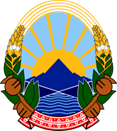 РЕПУБЛИКА СЕВЕРНА МАКЕДОНИЈАВлада на Република Северна МакедонијаСекретаријат за европски прашањаСТРАТЕШКИ ПЛАН ЗА ПЕРИОДОТ 2023-2025 годинамарт 2023Содржина1.1 Вовед.................................................................................................................................................................................  61.2 Анализа на состојба..........................................................................................................................................................71.3 Мисија...............................................................................................................................................................................101.4 Визија............................................................................................................................................................................... 101.5 Принципи,  вредности и начела.....................................................................................................................................101.6. Задачи и обврски............................................................................................................................................................111.7 Специфичност................................................................................................................................................................. 121.8 Структура .........................................................................................................................................................................121.9 Односи со органите во состав........................................................................................................................................151.10 Приоритети и цели........................................................................................................................................................151.11 Осврт на постигнати резултати од претходните години (2021).................................................................................171.12 Програми........................................................................................................................................................................402. Влијанија врз човечките ресурси......................................................................................................................................653. Принципи на правична застапеност.................................................................................................................................664. Принцип на еднакви можности на жените и мажите.......................................................................................................665. Развивање на заедничките функции................................................................................................................................666. Ризици на ниво на стратешки план..................................................................................................................................687.Ризици на ниво на програми...............................................................................................................................................68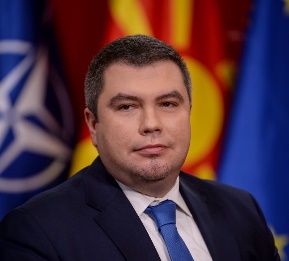 Почитувани,Задоволство ми е да ви го претставам Стратешкиот план на Секретаријатот за европски прашања (СЕП) 2023-2025 година, кој според усвоената Одлука за воспоставување на структура за преговори за пристапување на Република Северна Македонија во Европската Унија, претставува главно координативно тело за преговарачкиот процес во Северна Македонија.Со овој план настојуваме да придонесеме во информирањето на јавноста за работата и плановите на СЕП и да обезбедиме разбирање и приближување на преговарачкиот процес, како и поддршка за остварувањето на стратешката цел на нашата држава – членство во Европската Унија,Стратешкиот план е основен тригодишен развоен план на Секретаријатот за европски прашања. Тој е реално спроведлив и е основа за транспарентност и отчетност. Во него се содржани приоритетите и стратешките цели на СЕП, конзистентни со стратешките приоритети и цели на Владата.Нашата визија за интеграција на Република Северна Македонија во Европската Унија претпоставува темелни политички и економски реформи и долгорочни напори за создавање на европско демократско општество. За спроведување на овие сериозни реформи, потребна е силна одлучност, посветеност, политичка волја и напорна работа на сите општествени чинители. Конечно по многу години во процесот, континуирана имплементација на реформите и усогласување на законодавството, успеавме да постигнеме напредок кој ни ги отвора вратите за влез во новата фаза од нашите односи со ЕУ, почеток на пристапните преговори.Фазата која ни претстои бара уште позасилен ангажман од Владата, но и од целокупното општество, бидејќи ова е процес во кој секој еден од нас треба да даде свој придонес. При подготовката на Стратешкиот план, темелно ги анализиравме и внатрешните и надворешните предизвици, ги оценивме нашите капацитети, ја утврдивме нашата позиција и ги поставивме следните приоритети:Цврсто чекориме кон Европската Унија. На 19 јули 2022 година, ја одржавме првата Меѓувладина конференција која ја означува последната етапа од нашиот пат кон полноправно членство во Европската Унија – што е наша стратешка определба од самото осамостојување на земјата.На 15 септември го започнавме скрининг процесот кој ни ја дава сликата за сè што треба да направиме во годините што следат со цел да го спроведеме реформите од ЕУ агендата. Тука мислам на усогласувањето со европското право и стандарди, но и на градењето на административните капацитети и ефикасно спроведување на усогласеното законодавство.Темелно ги подготвуваме нашите координативни и оперативни структури за водење на преговорите. Нашата заложба и намера е да обезбедиме квалитетна и ефикасна структура која ќе може да се носи со предизвиците од преговарачкиот процес, на инклузивен и транспарентен начин со сите засегнати страни, кои можат да придонесат во процесот.Продолжуваме со исполнувањето на активностите предвидени со Планот за итните реформски приоритети кои се дел од Програмата за работа на Владата 2020-2024, како и од забелешките и препораките добиени во извештаите на групата високи експерти, препораките од средбите на високо ниво со претставниците на институциите на ЕУ, извештаите за напредокот на Република Северна Македонија, како и препораките од работните тела на ССА и оценските мисии.Продолжуваме со натамошна координација на европските фондови и јакнење на капацитетите за успешно користење и спроведување на проектите и во таа насока продолжуваме засилено во спроведувањето на проектот за зајакнување на оперативната рамка и институционалниот капацитет за стратешко планирање, програмирање и евалуација на влијанието на фондовите на ЕУ во рамките на ИПА и со тоа подобрување на капацитетот на државата за искористување на ИПА фондовите. Посебно внимание посветуваме на комуникација со јавноста за придобивките од користењето на ЕУ фондовите и создавање услови за одредени интересни групи од македонската јавност (институции, НВО, бизнис оператори, општини и универзитети) за учество во Програмите и Агенциите на Унијата. Преку Центарот за обука на СЕП спроведуваме посебно дизајнирани програми со цел да ги адресираме утврдените потреби.Продолжуваме со континуираната подготовка, спроведување и следење на Националната програма за усвојување на законодавството на Европската Унија (НПАА), која претставува сеопфатен среднорочен стратешки и програмски документ. Ќе направиме пресек на сработеното досега, ќе ги утврдиме слабостите и ќе продолжиме да работиме на аналитичкиот преглед на законодавството на Европската Унија, во насока на подготовка на поквалитетни анализи во текот на билатералниот скрининг и отворање на поглавјата за пристапни преговори.Ќе ги промовираме европските демократски вредности и практично ќе ги примениме во градењето на демократијата, транспарентноста, слободата на изразување, толеранцијата, дијалогот и соработката со граѓанскиот сектор, академската заедница, синдикатите, стопанските комори, медиумите и Парламентот.Активно соработуваме во регионот, ќе ја унапредуваме регионалната соработка и ќе ги негуваме и развиваме добрососедските односи. Ќе се соочиме со заедничките предизвици и заеднички ќе ги решаваме.Планираме нова Стратегија за информирање и комуникација со јавноста, со понуда на нови содржини и настани. Значително ќе ги зајакнеме нашите информатички системи. Ќе ја збогатиме понудата на информации на нашата веб-страница, поврзани со текот на пристапните преговори и ќе понудиме интерактивна платформа за дијалог со јавноста.Иако Секретаријатот за европски прашања е мотор на процесот на пристапување во Европската Унија, тој не ни припаѓа само нам, туку е на сите нас и за сите граѓани на Република Северна Македонија.Верувам, дека, со реализацијата на овој Стратешки план, како одговорна држава пред своите граѓани, ќе продолжиме да се движиме во вистинска насока, која води кон стабилност, просперитет и развој. Пред нас е период во кој ќе треба сите да се посветиме на европската реформска агенда, на успешно заокружување на скрининг процесот, и најважно на исполнување на обврските за продолжување на преговорите со ЕУ. Показател на успешност ќе биде брзиот напредок на нашата земја и полноправно членство во европското семејство.Нека ни е со успех! М-р Бојан МаричиќЗаменик претседател на Владатазадолжен за европски прашањaАКРОНИМИДЕУ					Делегација на Европска УнијаДИС		Децентрализиран систем за имплементација на Инструментот за претпристапна помошДС					Државен советникДСек					Државен секретарДМС		Систем за управување со документи во државната управа(Документ менаџмент систем)ДЗР					Државен завод за ревизијаДКП					Дипломатско конзуларни претставништваЕК					Европска комисијаЕУ 					Европска УнијаИПАМК				ИПА Мониторинг комитетЗПВЕУ					Заменик на претседателот на Владата задолжен за Европски прашањаИПА					Инструмент за претпристапна помош (Instrument for Pre-accession Assistance)ИТ 					Информатичка технологијаМНР					Министерство за надворешни работиМК Мисија			Постојана Мисија на Република Северна Македонија во Европската УнијаМИПД		Повеќегодишен индикативен програмски документ (Multi-Annual Indicative Planning Document)МИФФ		Повеќегодишна индикативна финансиска рамка (Multi-Annual Indicative Financial Framework)НВО 					Невладини организацииЕРП					Програма за економски реформиНИПАК				Национален ИПА координаторНПАА		Национална програма за усвојување на правото на Европска Унија (National programme for the adoption of the acquis communitaire) НСЕИ 					Национален совет за европски интеграции НФ					Национален фонд (National Fund)ОУЧР					Одделение за управување со човечки ресурсиОВР					Одделение за внатрешна ревизија				ОИСС					Одделение за информациони и софтверски системиООЈ	                                                          Одделение за односи со јавностаПЕП			Претпристапна економска програмаПАРИРП 		План  на активности за реализација на итни реформски приоритети РКЕИ					Работен комитет за европска интеграцијаСЕП					Секретаријат за европски прашањаСЗ					Секретаријат за законодавствоСИ					Сектор за интеграцијаСИКТА					Сектор за информатичка и комуникациска технологија и архивско работењеСКСП					Сектор за координација на европски фондови и друга странска помошСОРОЈ				Сектор за организациски работи и односи со јавностаСОПР					Сектор за општи и правни работиСПНВПЕУ			Сектор за подготовка на националната верзија на правото на ЕУССПППП				Сектор за стратешко планирање и поддршка на процесот на пристапувањеСПО					Виш програмски службеник (Senior Programme Officer)ССА 					Спогодба за стабилизација и асоцијацијаСФП					Сектор за финансиски прашањаТАИБ		Прва компонента ИПА- Помош при транзиција и институционална надградба (Transition Assistance and Institution Building Component)ЦФЦД  	Секторот за централно финансирање и склучување договори; Сектор во рамките на Министерството за финансииISO		Меѓународната организација за стандарди (International Organization for Standardization)TAIEX 		Техничка помош за размена на информации (Technical Assistance and Information Exchange)РКЕИ		Работен комитет за европска интеграцијаРИА		Regulatory Impact AssessmentАА		Агенција за администрацијаГД				Генерален директорат1.1 ВОВЕДСекретаријатот за европски прашања, заедно со сите учесници, во изминатите години постигна значителен напредок во процесот на европската интеграција. Кандидатскиот статус, визната либерализација, воспоставувањето на Пристапниот дијалог на високо ниво и напредокот во однос на реформската агенда во многу реформски области, одлуката за отпочнување на пристапните преговори се резултат на досегашната посветеност и работа.Во изминатиот период успешно го поставивме и зајакнавме целокупниот систем за координација и поддршка на процесот:По кандидатскиот статус на Република Северна Македонија и десет последователни препораки за почеток на пристапните преговори, а  имајќи ја предвид Одлуката на Советот на ЕУ за почеток на пристaпните преговори донесена во март 2020 година заедно со ревидираната методолгија за преговори, на 19 јули 2022 година Советот ја потврди Преговорачката рамка, а на 19 јули 2022 година се одржа Меѓувалдината конференција со што и формално започнаа пристапните преговори за полноправно членство во ЕУ .Имајќи ја предвид ревидираната методолгија за пристапни преговори во септември 2022 година се донеса актите за преговрачката структура и започна процесот на oперационалзиација на преговaрачката структура и јакнење на административните капацитети за водење на преговорите.Континуирано спроведување на наодите и препораките од годишните извештаи на Европската комисија, вклучително и заклучоците од министерскиот дијалог за Програмата за економски реформи, заклучоците од редовните состаноци на телата на Спогодбата за стабилизација и асоцијација, извештаите од оценските мисии и консултациите со граѓанскиот сектор.    Отпочнат и успешно спроведен процес на објаснувачки состаноци помеѓу Северна Македонија и Европската комисија за сите поглавја во периодот 2018/2019 година, а во 2022 се спроведе објаснувачки состаноци на кои се презентраа новото ЕУ законодавство во обласите и поглавјата од Кластерите Фундаментални вредности, Внатрешен пазар и Конкурентности и инклузивен раст,Започнат циклус на билатерлани сосотаноци при што во 2022 година се опфатени областите и поглавјата  од Кластерот фундаментални вредностиГо завршивме 18-тиот и го започнавме 19-тиот циклус на состаноци преку институционалниот механизам на КСА/Поткомитети и влез во втората фаза на ССА.Го завршивме 16-тиот циклус на ревизијата и планирањето на краткорочните и среднорочни приоритети на Националната програма за усвојување на правото на Европската Унија (НПАА) и ја усвоивме НПАА 2021-2025.Работниот комитет за европска интеграција (РКЕИ),  остана платформа за меѓуресорска консултација и форум за отворен дијалог. НПАА работните групи континуирано работеа на спроведување на НПАА.Го поставивме системот за подготовка на националната верзија на acquis и напорно работиме на изработка на национална верзија на правните акти на ЕУ.Координативните и оперативни структури на ИПА претпристапниот инструмент се високо функционални, оперативни и со докажан кредибилитет.Центарот за обукa на СЕП, како институционална рамка за континуирано и конзистентно јакнење на капацитетите на администрацијата за процесот на европска интеграција, продолжува со својата работа.Развивме модерни информатички системи и алатки за поддршка и следење на процесот на пристапување, како и низа стандардизирани платформи, методологии, аналитички алатки и стандарди на квалитет. Особено во адаптација и целосна функционалност и ефикасност во новата реалност наметната од пандемијата КОВИД -19.1.2 Анализа на состојбата 1.2.1 Историски развој на Секретаријатот за европски прашања Секретаријатот за европски прашања е основан како посебна стручна служба на Владата во 2005 година, со трансформација на претходниот Сектор за европска интеграција во рамките на Генералниот секретаријат на Владата. Формирањето на Секретаријатот за европски прашања е резултат на потребите кои произлегуваат од интензивирањето на процесот на евроинтеграција на земјата во Европската Унија и е во целосна функција на остварување на клучната стратешка цел, членство на Република Северна Македонија во Европската Унија. Целосна интеграција во Европската Унија е еден од клучните стратешки приоритети на Владата и СЕП, со директен фокус на отворање и водење на преговорите за членство во ЕУ. Секретаријатот за европски прашања е стручна служба на Владата раководена од членот на Владата, заменик претседател на Владата задолжен за европски прашања кој ги има правата и надлежностите на државен функционер кој раководи со орган на државната управа. Работата на СЕП е уредена со Законот за Влада, согласно кој СЕП има хоризонтална координативна функција за прашањата поврзани со подготовка и координирање на евроинтегративниот процес на земјата во ЕУ. Секретаријатот за европски прашања остварува интензивна соработка со органите на државната управа и со други органи и институции, како и директен дијалог со институциите на ЕУ, дипломатските преставништва на земјите членки на ЕУ, меѓународните тела и организации. Во однос на евроинтегративниот процес на земјата и актуелните пристапни преговори несомнено е важно да се истакне дека ЗПВ ЕУ е во функција на главен преговарач во преговорите за членство на земјата во ЕУ, додека СЕП е подвижниот мотор во системот на координација и водење на процесот.1.2.2. SWOT анализаSWOT анализа Во рамките на SWOT анализата, беше опсервиран Секретаријатот за европски прашања, неговата внатрешна структура, надлежноста, одговорноста, силните и слабите страни, капацитетите-човечките и материјалните ресурси и опрема со која располага, условите за работа, како и заканите и предизвиците со кои се соочува во секојдневното работење.Сето тоа послужи како добра основа да се изработи SWOT анализа на ниво на Секретаријатот за европски прашања.Стратешките концепти на СЕП беа разгледани од пошироката група на вработени во СЕП користејќи SWOT анализа преку која беа посочени „силните“ и „слабите“ страни, како и „можностите“ и „ризиците“ кои доаѓаат од надворешниот контекст, а кои влијаат на поставените концепти и идеи. Освен согледувањата кои произлегоа од SWOT анализата, во разгледувањето на стратешките концепти беше земена предвид и перспективата/укажувањата на вработените во СЕП по однос на функционалноста на Секретаријатот, како и перцепцијата за напредокот на земјата во евроинтеграциските напори и искористување на расположливите ресурси.Силни страни на СЕП:Етаблираност  на Секретаријатот за европски прашања– СЕП е добро етаблирана институција, како со кадар така и со процедури и документи за работа;Препознатливост– Институцијата е препознатлива не само од другите институции, туку и од пошироката јавност;Перцепција на елитна институција– Од СЕП побарале поддршка и учеле други државни институции, во СЕП работат елитни кадри и професионалци;Капацитетен кадар– Во СЕП работи високо стручен кадар, со искуство и перспектива за понатамошно напредување и учење;Постигнати резултати– Во смисла на развивање на стратегии и останати важни документи кои се користат не само од институцијата туку и пошироко.Слабите страни на СЕП може да се поделат на три нивоа: политички, организациски и кадровски.•	Политички:Бавна комуникација која резултира со намалена релевантност и кохерентност (ненавремено информирање и/или не споделување на информации).•	Организациски:Потреба од посилно лидерство кое ќе го насочи Секретаријатот за европски прашања кон подобра меѓусекторска координација;Навраќање на основните функции на СЕП, а тоа се координација и олеснување (фацилитација) на институциите во евроинтеграцискиот процес.•	Кадровски:Концентрација на клучни функции само во мал број на вработените во СЕП.Флуктуација на вработените во и од СЕП, надвор од институциите или во други институции.Слаба мотивација на вработените целосно да се вложат поради разни (објективни и субјективни) фактори.Недостиг на кариерна мотивација која би ги обврзала вработените да учат од СЕП, но и да растат и придонесат во работата на СЕП.Ризиците во работата на Секретаријатот за европски прашања се поделени на три големи категории – одлив на кадри, статус на СЕП и јавното мислењето во државата.•	Одлив на кадар:Чувство за професионална исклученост на вработените– Порадинедостиг на информации или недавање на еднакви можности за придонес во работата на институцијата;Неискористеност на капацитети– Големброј на вработени не се вклучени или пак не се доволно мотивирани да го искористат својот потенцијал и расположливиот капацитет во целост;Демотивираност на кадарот како од внатрешните предизвици (именувани погоре) во работата на СЕП, но и од јавното мислење во однос на европските интеграции.Отсуство на инвестирање, негување на кадарот во континуитет, т.е. отсуство на континуирана стратегија и план за обука и надградување на постојниот кадар и индуцциски обуки за новодојдениот кадар.Отсуство на системот за награда и мотивирачки мерки за вработените (веќе утврдени и прифатени со спроведениот КАФ).Отсуство на политика на институцијата за задржување на кадаротособено особено во делот на ЕУ интеграција и пристапните преговори.•	Пошироко опкружување:Губење на волја и интерес за евроинтеграциските процеси воопшто во државата, Губење на мотивација за понатамошните напори за полноправно членство во ЕУ.Можностите, кои се идентификувани во работата на СЕП, се структурирани на следниот начин:•	Политички:Институционализирање на политичка координација преку користење на постоечките механизми на координација (состаноци кои ги организира претседателот на Владата и/или редовните состаноци на Влада);Создавање на нови механизми и можности кои би придонеле кон поефикасна политичка координација на ставовите.•	Организациски:
Да   се   намали   предимензионираноста   на   вработени, поради намалување на трошоците за работа, но и поради подобрување на ефикасноста и ефективноста на работата на СЕП, доколку се остане со ова темпо на евроинтеграциските процеси; Да се реорганизира СЕП, во насока и со визија за поефикасно, поефективно и поуспешно лидерско работење на СЕП.Да се обезбеди, темелено на анализа и проекција на потреби како холистички пристап,  значително и целосно подобрување на ИКТ инфраструктурата,  со хардвер и софтвер, со соодветна континуирана и последоватлена обука за сите вработени во СЕП – за СЕП да може непречено да функционира и фати чекор со современите текови и практики на модерното административно работење.•	Кадровски:
Да се вложат напори за порамномерна дистрибуција на функциите во секторите помеѓу вработените;Да се подигне мотивираноста за поголемо вложување преку разни форми на промоција, професионален развој и поддршка врз принципи на праведност и заснована на заслуги..Да се опстои на обезбедувањето, на континуирана основа и конзистетно, на редовна обука преку СЕП, како за материјата која се работи, нови и актуелни теми, вештини и обуки кои ќе доведат до подбрување на сеопштата добросостојба во СЕП.1.2.3.Стратешки насоки и предизвициГлавните стратешки насоки за Стратешкиот план 2023-2025 на Секретаријатот за европски прашања се поставени врз основа на стратешката определба на Владата за членство во ЕУ, како и клучните документи и стратегии: Спогодбата за стабилизација и асоцијација (САА); Процесот за стабилизација и асоцијација; Одлуката за почеток на пристапните преговори,  објаснувачките и билатерланите состаноци со ЕК; новата Методолгија за преговорина ЕУ;Стратегијата за проширување, со јасни насоки и препораки за процесот на проширување во наредниот период; Стратегијата ЕУ 2020, инцијативите и стратегиите на ЕУ; Повеќегодишната финансиска рамка (МФФ 2021-2027); Годишните извештаи на ЕК; секторските стратегии; Програмата за работа на Владата, Одлуката за стратешки приоритети на Владата за 2023 и реформите во низа области; Програмата за економски реформи (ЕРП).Секретаријатот за европски прашања направи темелна анализа на овие стратешки документи, ги идентификува клучните предизвици и на Европската Унија и на Република Северна Македонија за следниот период и врз основа на својата позиција и капацитети ги утврди следните стратешки насоки:континуитет и подобрување на квалитетот на процесот на пристапување и искористување на европските фондовиуспешно водење на пристапни преговориевропски демократски вредности во процесот на пристапувањеПред нас е двоен предизвик, одржување континуитет со подобрување на квалитетот на досегашната работа и водење на пристапните преговори. Свесни сме за сериозноста на претстојните обврски, но, исто така, и за реалните сопствени капацитети, капацитетите на координативните структури, преговарачките структури и институции кои учествуваат во процесот, како и постојните ресурси.Нашите напори ќе ги насочиме кон следните предизвици:Партнерски дијалог и соработка со институциите на ЕУ и земјите членки и спроведување на аналитичкиот преглед и подготовка за преговори;Операционализација на преговарачката структура и ефикасно управување со процесот на аналитички преглед во насока на подготовка за пристапните преговори;Интензивирање на соработка со граѓанскиот сектор, универзитетите, синдикатите, стопанските комори и сите општествени чинители во насока на поинтензивен и поконструктивен дијалог и вклучување во подготовките за преговори; Систематско јакнење на капацитетите на сите координативни структури и преговарачките структури, како и на целните групи во специфични области;Доследно исполнување на обврските од ССА и имплементација на 2 фаза од ССА;Исполнување на активностите во приоритетните области правосудство, реформа на безбедносните служби, реформа на јавната администрација и борбата против корупцијата и организираниот криминал;Подобрување на квалитетот на НПАА, особено во однос на процесот на усогласување на националното законодавство со законодавството на ЕУ, како и воведување на стриктни инструменти за следење на обврските и мерење на напредокот;Консолидација и зајакнување на координативните структури и подготовки за сопствен аналитички преглед на законодавството на ЕУ и националното законодавство;Зајакнување на ИПА структурите и јакнење на капацитетите за долгорочно програмирање;Интензивирање и подобрување на квалитетот на подготовката на националната верзија на acquis;Информирање на јавноста, јакнење на свеста и поддршката за членство во ЕУ и процесот на преговори, како и за придобивките и обврските како граѓани на ЕУ;Методолошка, организациска и процедурална подготовка за воспоставување на преговарачките структури и техничка и информатичка поддршка на процесот на преговорите;Зајакнување на регионалната соработка и дијалог со соседите.Врз основа на стратешките насоки и идентификуваните предизвици, го подготвивме Стратешкиот план за 2023-2025г., како целосно интегриран среднорочен развоен документ. Планот обезбедува континуитет на досегашните активности, ги препознава идните предизвици и ги инкорпорира извлечените поуки, реална рамка на планирање, и чекор по чекор, систематско јакнење на структурите и капацитетите, соработка и инклузивност, еднакво разбирање и заедничка сопственост на процесот.1.3 МИСИЈАПосветеност на реформите до целосна интеграција во Европската УнијаДоследно спроведување на политиките на Владата, во насока на целосна реализација на стратешката определба за членство во Европската Унија, посветени на отпочнување и завршување на преговорите, со квалитетна и ефикасна координација и поддршка на потребните реформи, ефикасно користење на средствата од претпристапните ИПА фондови, активна регионална соработка и партнерски дијалог со институциите на ЕУ, отворен дијалог со граѓаните, како и мобилизација на сите општествени ресурси.1.4 ВИЗИЈАИнтеграција на Република Северна Македонија во Европската УнијаРепублика Северна Македонија интегрирана во ЕУ, продолжува на патот на градење на модерно, европско, демократско општество, со прифатени заеднички вредности и принципи на демократија и владеење на правото, со европски демократски вредности на почитување на човековите права и слободата на изразување, со политика на дијалог и регионална соработка, како и со изградена одговорност кон користење на севкупните ресурси, заштита на животната средина и културното наследство, како залог за сегашните и идните генерации.1.5 ПРИНЦИПИ, ВРЕДНОСТИ И НАЧЕЛА(К)онтинуитет во процесот на пристапување (К)валитетна поддршка на Владата во реформските процеси и процесот на одлучување(К)оординација и консултација, ефикасни координативни структури во процесот на пристапување и преговори, како и користењето на ИПА претпристапните фондови (К)омуникација, внатрешна соработка, надворешна партиципација на граѓанскиот сектор, академската заедница, Собранието и целокупното општество(К)реација, професионалност, одговорност, стручност и мотивираност на вработените(К)олегијалност, тимска работа и солидарност на вработените(К)онсолидација на организациската структура и функциите во СЕП во насока на оптимален распоред на функции, ресурси и економично работење(К)валитет и стандарди – воведување и почитување на стандарди на квалитет (ИСО 9001:2015), протоколи за справување и работа во услови на КОВИД-19(К)онтрола – внатрешна контрола и интегритет(К)омпјутеризација и развој на информатички системи и интерактивни платформи1.6 ЗАДАЧИ И ОБВРСКИСекретаријатот за европски прашања работи на:Координација и усогласување на работата на органите на државната управа и другите органи и институции за подготовка на Република Северна Македонија за интеграција во Европската Унија;Следење на спроведувањето на Спогодбата за стабилизација и асоцијација склучена меѓу Република Северна Македонија и Европските заедници и нивните земји-членки и другите договори склучени меѓу Република Северна Македонија и Европската Унија;Учество, координација и следење на работните тела формирани во рамките на Спогодбата за стабилизација и асоцијација и другите договори со Европската Унија и  обврските од втората фаза на ССА;Координација на процесот на пристапни преговори за членство на Република Северна Македонија во Европската Унија и учество во формулирање на преговарачките позиции;Координација и следење на реализацијата на преземените обврски, вклучително и во приоритетните области;Координација и следење на реализацијата на Националната програма за усвојување на правото на Европската Унија;Подготовка на националната верзија на acquis communitaire (правото на Европската Унија) и превод на националното законодавство;Јакнење на институционалниот капацитет за водење на процесот на европска интеграција и континуирана надградба на стручните и аналитичките капацитети;Координација на помошта од Европската Унија и нејзините земји членки, како и координација на другата странска помош поврзана со реформите комплементарни на процесот на интеграција на Република Северна Македонија во Европската Унија;Континуирано јакнење на спроведувањето на секторскиот пристап во ИПА II и ИПА III;Дефинирање на активности и рокови поврзани со програмирањето на ИПА II и ИПА III, како и следење и евалуација на реализацијата на проектите под ИПА;Организирање и управување со Секторските работни групи за ИПА: планирање, подготовка и ревизија на секторските плански документи и акциските документи, како и активности за градење на капацитетите за програмирање;Соработка/координација со ЕУ/ДЕУ во врска со распределбата на средствата, во согласност со основните документи на ЕУ за програмирање на ИПА;Информирање на Владата, ЕУ, јавноста и другите меѓународни институции за апсорпцијата на ИПА средствата;Водење евиденција за тековните и завршени активности финансирани од ЕУ и други донатори (База на податоци за помош на Централната донаторска помош - CDAD);Координирање на учеството на Република Северна Македонија во Програмите на ЕУ;Управување со Националниот инвестициски комитет, со процесот на ефективна примена на Методологијата за селекција и приоретизација на инфраструктурните проекти - Единствена листа на проекти (Single Project Pipeline);Учество на земјата во работните тела на Инвестициската рамка за Западен Балкан и аплицирање на повиците за техничка помош и инвестициски грантови во име на апликантите;Организација и учество во секторски мониторинг комитети (СМК) во рамките на ИПА I за компонента 1, помош при транзиција и градење на институциите (ТАИБ) секторските мониторинг комитети формирани во рамките на ИПА II и ИПА III;Информирање и комуникација со јавноста за активностите поврзани со процесот на европската интеграција и европските прашања;Усогласување на работата на органите на државната управа на Република Северна Македонија како држава членка на Европската Унија.1.7 СПЕЦИФИЧНОСТРаботата на Секретаријатот за европски прашања е уредена со Законот за Владата („Службен весник на Република Македонија“бр.55/2005”). Секретаријатот за европски прашања има хоризонтална координативна функција за прашањата поврзани со подготовката за членство на МКД во ЕУ. Секретаријатот остварува интензивна соработка со органите на државната управа и други органи и институции. Секретаријатот остварува функција на мониторинг на обврските. Нема управна функција. Заменик претседателот на Владата задолжен за европски прашања е Главен политички преговарач и Национален ИПА Координатор и согласно Регулативите за ИПА I и ИПА II е должен да управува со фондовите кои ЕУ ги доделува на МКД за спроведување на реформите. Воедно, ја врши и функцијата Национален координатор за странска помош.1.8 СТРУКТУРАСекретаријатот за европски прашања е стручна служба на Владата раководен од членот на Владата задолжен за европски прашања (ЗПВ ЕУ) кој ги има правата и должностите на функционер кој раководи со орган на државна управа.Согласно законските прописи, уредби и систематизацијата на СЕП, Секретаријатот за европски прашања има Државна секретарка, 5 државни советници, како и 8 сектори и во нивни рамки 25 одделенија, и тоа:Државни советнициДржавен советник за поддршка на процесот на интеграција (2)Државна советничка за поддршка на процесот за подготовка на националната верзија на правото на ЕУДржавен советник за Европски политики и координацијаДржавна советничка за координација на Европски фондови и друга странска помошСектор за интеграцијаОдделение за правда, слобода и безбедностОдделение за внатрешен пазар и конкуренцијаОдделение за економско-финансиски прашања, даноци и цариниОдделение за земјоделство и безбедност на хранатаОдделение за иновации, информатичко општество и социјална политикаОдделение за транспорт, енергетика, животна средина и регионална политикаСектор за стратешко планирање и поддршка на процесот за пристапувањеОдделение за поддршка на процесот на пристапувањеОдделение за стратешко планирање, градење на политики и мониторинг и техничко спроведување на ЕУ проектиСектор за координација на европски фондови и друга странска помошОдделение за програмирање на европски фондовиОдделение за следење и евалуација на програмите на ЕУОдделение за билатерална и мултилатерална помош:Одделение за обука за европските фондови и друга странска помош (Центар за обука на СЕП)Сектор за подготовка на национална верзија на правото на Европската УнијаОдделение за преведување и координација на процесот на преведувањеОдделение за јазична ревизија и терминологијаСектор за организациски работи и односи со јавностаОдделение за односи со јавностаОдделение за протокол и организациски работиСектор за општи и правни работиОдделение за административна поддршка и нормативно правни работиОдделение за јавни набавкиСектор за информатичка и комуникациска технологија и архивско работењеОдделение за информационен систем и техничка поддршка Одделение за архивско работењеСектор за финансиски прашањаОдделение за буџетска координацијаОдделение за буџетска контролаОдделение за сметководство и плаќањаПокрај институционализираните сектори во рамките на СЕП функционираат следните одделенија како самостојни организациони облици:Одделение за внатрешна ревизија (одговорно пред ЗПВЕУ)Одделение за управување со човечки ресурси (одговорно пред Државната секретарка)Проектни единици:Во периодот 2023-2025 година, следните проектни единици ја поддржуваат работата на СЕП и НИПАК Секретаријатот во процесот на преговори и спроведување на секторскиот пристап:Support for the management of the EU funds/ Поддршка за управување на ЕУ фондови е проект финансиран преку Инструментот за поддршка на ЕУ интеграција на земјата од Акциската програма за 2014 година. Проектот е со буџет од 3.8557.750 евра, а се имплементира од 1 јуни 2017 година, односно заврши на крајот на ноември  2022 година.  Проектот е за поддршка на стратешката релевантност, ефикасност, ефективност и влијанието на ЕУ фондовите во земјата.  Целата на проектот е да ја зајакне оперативната рамка и институционалниот капацитет за стратешко планирање, програмирање и евалуација на влијанието на ЕУ фондовите согласно ИПА регулативата.  Проектот се состои од две компоненти и тоа поддршка за воведување на целосно функционален секторски пристап и подобрување на програмирање, користење и проценка на ЕУ фондовите од страна на државните институции.  Проектот “Нордиска поддршка за напредок на Северна Македонија”, како билатерален проект, со поддршка на Кралствата Норвешка и Шведска. Имплементатор на проектот е УНОПС канцеларијата во Скопје (Агенција на ОН за имплементација на проекти) во координација со СЕП.Проект за Советодавни услуги за администрацијата на Северна Македонија на централно ниво за интегрирање на родовата перспектива.  Проектот е осмислен во тесна соработка со Секретаријатот за европски прашања (СЕП) и во консултација со Министерство за труд и социјална политика (МТСП) / Сектор за еднакви можности Времетраење: 2021 – март 2023 (27месеци).  Се очекува овој проект да продолжи со спроведување во втора фаза.Проектот Поддршка од ЕУ за спроведување на Стратегијата на ЕУ за Јадранско-јонскиот регион (ЕУСАИР) во Република Северна Македонија.  Вкупниот буџет на проектот изнесува 347.750 евра за период од спроведување од 2,5 год. Од нив, грантовата поддршка од ЕУ изнесува 337.317,50 евра, додека националното кофинансирање од 10.432,50 евра.Во функција на поддршка на целокупниот процес на интеграција во ЕУ, почнувајќи од септември, 2022 година и финансиран од ИПА Програмата, во СЕП функционира проект за поддршка на реформските политики, интеграција во ЕУ и ефективност (Project Support for Policy Reforms, Accession and Effectiveness  - SUPRAE). Проектот во наредните три години е планирано да испорача резултати на следните три нивоа (компоненти): реформа на секторските поитики,поддршка на структурата за преговори со ЕУ иуправување со ЕУ фондови.Секретаријатот за европски прашања, имајќи го во предвид започнувањето на преговорите за членство со Европската Унија, како и потребата за зајакнување на административните капацитети, во моментов е во процес на подготовка на нова систематизација која ќе одговара на предизвиците кој ги наложува овој исклучително важен процес, како и на препораките произлезени од изработената функционална анализа на Секретаријатот за европски прашања наложени од Новата методологија за преговори за пристапување на Европската Комисија.Прилог: Органиграм на СЕП1.9 ОДНОСИ СО ОРГАНИТЕ ВО СОСТАВ
(СЕП нема органи во состав)1.10 ПРИОРИТЕТИ И ЦЕЛИСтратешката определба на Владата за членство во ЕУ, продолжување на реформските процеси во процесот на пристапување кон Европската Унија и отпочнување на преговорите, воедно е иклучен стратешки приоритет на Секретаријатот за европски прашања. За стратешки приоритет на Владата во 2023 година се утврдува: Успешно водење на пристапните преговори со Европската Унија.Општата цел на стратешкиот план е создавање на заедничка, интегрална рамка, која содржи усогласени стратешки приоритети и цели:Стратешки приоритет 1: Квалитетно управување и координација со структурите во процесот на пристапување во Европската Унија преку исполнување на обврските од Спогодбата за асоцијација и стабилизација и другите правни акти кои ги регулираат билатералните односи со Европската УнијаЦели во функција на приоритетот:Ефикасна координација на процесот на пристпани преговори, вклучително и подгтовките за билатерланите состаноци и подготовка на преговорачки позиции; Доследно исполнување на обврските од Спогодбата за стабилизација и асоцијација (ССА), со фокус на обврските кои се поврзани со преминот во втората фаза од ССА;Координација и следење на исполнувањето на  реформски активности со фокус на приосритетните области правосудство, реформа на јавната администрација, и борбата против корупцијата и организираниот криминал;Квалитетно управување со координативните структури, подготовка, планирање, тековно ажурирање и доследно следење на Националната програма за усвојување на правото на Европската Унија (НПАА), со фокус на процесот на усогласување на националното законодавство со правото на ЕУ;Поддршка и квалитетно информирање на Владата во процесот на одлучување;Ефикасна координација на програмирање, следење, известување и евалуација на и градење на капацитети за спроведување на програмите од Инструментот за претпристапна помош - ИПА и друга странска помош;Квалитетна подготовка на националната верзија на правото на ЕУ (acquis).Стратешки приоритет 2: Квалитетно управување со процесот на пристапни преговори со зајакнување на позицијата на Република Северна Македонија во соработката со институциите на Европската Унија и на земјите членки на Европската УнијаЦели во функција на приоритетотЗајакнување на позицијата на МКД и ефикасноста во координацијата и соработката со институциите на ЕУ и земјите членки;Операционализација на структурата за преговори и јакнење на административните капацитети;Обезбедување квалитетна поддршка на Главниот преговарачи Преговарачкиот тим и доследно исполнување на обврските како Секретаријат на преговарачката структура;Квалитетна подготовка на аналитичкиот преглед и оценка на степенот на усогласеност на македонското законодавство со законодавство на Европската Унија;Поддршка во подготовката на Извештаите од аналитичкиот преглед и формулирањето на преговарачките позиции;Зајакнување на капацитетите на ИПА структурите;Унапредување на ИТ платформите за планирање, мониторинг, известување и координација на процесот на преговори;Поддршка и подобрување на работата на Секторските работни групи; Зајакнување на Центарот за обуки на СЕП и систематско јакнење на капацитетите во процесот на пристапување и преговори.Стратешки приоритет 3: Натамошен развој на европските демократски вредности во процесот на пристапувањеЦели во функција на приоритетот:Навремено и континуирано информирање на јавноста и зголемување на јавната свест и задржување на поддршката за процесот на европска интеграција и процесот на преговори;Зајакнување на соработката со донаторите, граѓанскиот сектор и академската заедница, преку учество и конслутации во процeсот на креирање политики;Развој на ЕУ портал за следење на преговорите и е-демократија;Зајакнување на капацитетите на лицата задолжени за одоноси со јавноста во министерствата;Зајакнување на мрежата на ИПА комуникациски координатори;Интензивирање на регионална соработка и добрососедски односи.Стратешките приоритети и цели ги обликуваат стратешките столбови на стратешката рамка. Приоритетите и целите се меѓусебно тесно поврзани, хоризонтално и вертикално и се меѓузависни, со што се зајакнува вмрежениот ефект и насоченоста кон единствената стратешка цел на Секретаријатот и стратешката определба на Владата. Стратешката рамка е прикажана на следниот Дијаграм1.11 ОСВРТ НА ПОСТИГНАТИ РЕЗУЛТАТИ ЗА ПРЕТХОДНИТЕ ГОДИНИ(2021/2022)Методологијата на изработка на стратешкиот план, како и неговото следење, е целно усогласена со организацијата на управување и клучните функции на Секретаријатот за европски прашања: Поддршка на Владата во процесот на одлучувањеКоординација во процесот на пристапувањеКоординација и поддршка на пристапните преговори Координација на ИПА претпристапниот инструментПодготовка на националната верзија на правото на ЕУ (acquis)Информирање на јавноста, дијалог и соработкаЈакнење на институционалните капацитети за ЕУ Информатички системи и платформи за поддршка на процесотСЕП, согласно со своите надлежности, има воспоставено активности кои се спроведуваат на редовна основа, што обезбедува континуитет и поврзаност со идните активности. Затоа, освртот на постигнатите резултати ги вклучува и клучните компоненти на функциите, нивниот опис, како и информации кои ги покажуваат резултатите со квалитативни и квантитативни индикатори. Проектираните цели/резултати и активности, се групирани под секој стратешки приоритет/столб, но меѓусебно се хоризонтално/ вертикално поврзани низ сите стратешки цели со зајакнати влијанија во насока на приоритетите. Секретаријатот за европски прашања во изминатиот период (2021/2022) година, интензивно работеше во сите сегменти од негова надлежност. Следат некои од клучните проектирани резултати/цели и активности:СЕП и во 2021 продолжи да го координира процесот на обезбедување техничка помош за усогласување на законодавството со ЕУ право и јакнење на административните капацитети во рамките на проектот „Нордиска поддршка  за напредок на Северна Македонија“ поддржан од Кралствата Норвешка и Шведска. Ова вклучува идентификување на приоритетни потреби на министерствата за усогласување на националното законодавство со правото на ЕУ   Обезбедена е поддршка за: Министерство за животна средина и просторно планирање (МEPСПП) - пакет закони поврзани со управување со отпад, подгтовка на подзконски акти Министерство за образование и наука (МОН), закон за професионални квалификации o Министерство за земјоделство, шумарство и водостопанство (МЗШВ), сточарство и во областа на риболов  Министерство за правда (МП), Закон за парнична постапка, Закон за граѓанска одговорност за клевета и навреда,  изработка на подзаконски акти од Законот за јавно обвинителство, обуки за примена на новиот Закон за меѓународна соработка во кривична материјаМинистерство за економија (МЕ), заштита на потрошувачите, законодавство за биогорива и енергетска ефикасност, сообразност на производите Министерство за финансии- подготовка на Закон за финансиско обезбедувањеМинистерство за одбрана- подготовка на Закон за критична инфраструктураКанцеларија на народниот правобранител - анализа на правната рамка со која се регулираат одговорностите и компаративна анализа на вклученоста на народниот правобранител во преговоритеМинистерство за надворешни работи, јакнење на капацитетите Директоратот за ЕУ, изработка на Закон за меѓународна и хуманитарна помош Комисија за европски прашања- јакнење на капацитетите на членовите на Комисијата и на стручната службаВо ноември 2021 година, започна со спроведување  проектот - Поддршка за подготовка за билатерален скрининг за избрани области во рамките на Кластерот Темели кој го координира СЕП а финансиран инструментот  ЕУИФ на Европската комисија.Глобалната цел на Проектот е да им помогне на СЕП и на другите национални чинители во зајакнувањето на координативните и аналитичките капацитети на преговарачките групи во следните области во Кластерот Темели: правосудство, темелни права, правда и внатрешни работи, спроведување на закони, функционирање на демократските институции, борба против корупцијата и реформа на јавната администрација, која дополнително треба да придонесе за зајакнати капацитети за целокупниот преговарачки процес.Покрај СЕП, корисници на проектот се и Министерството за правда, Министерството за внатрешни работи и Министерството за информатичко општество и администрацијаСТРАТЕШКИ ПРИОРИТЕТ 1: КВАЛИТЕТНО УПРАВУВАЊЕ И КООРДИНАЦИЈА СО СТРУКТУРИТЕ ВО ПРОЦЕСОТ НА ПРИСТАПУВАЊЕ ВО ЕВРОПСКАТА УНИЈА ПРЕКУ ИСПОЛНУВАЊЕ НА ОБВРСКИТЕ ОД СПОГОДБАТА ЗА АСОЦИЈАЦИЈА И СТАБИЛИЗАЦИЈА И ДРУГИТЕ ПРАВНИ АКТИ КОИ ГИ РЕГУЛИРААТ БИЛАТЕРАЛНИТЕ ОДНОСИ СО ЕВРОПСКАТА УНИЈА - Стратешка Програма 1 - Управување и координација со структурите во процесот на пристапување1.11.1 Унапредување на системот за информирање на Владата и навремено донесување одлуки од аспект на евроинтеграциитеСЕП одржува редовни работни управни колегиуми предводени од ЗПВ ЕУ на кои се разгледуваат сите материјали по кои треба да се произнесе и сите отворени прашања во врска со процесот на пристапување кон ЕУ.Се продолжи со редовно информирање на Генералниот колегиум на Владата за позициите на СЕП, по однос на бараните мислења и ставови за актите поврзани со ЕУ, како и редовно известување на работните тела на владините комисии за политички систем, за тековна економска политика и за унапредување на човечките ресурси. Преку претточката за ЕУ, на секоја редовна седница, Владата е континуирано информирана за состојбите и напредокот во процесот на пристапување на Република Северна Македонија во ЕУ, поточно за степенот на реализација на обврските кои произлегуваат од годишните извештаи на ЕК, објаснувачките состаноци, оценските мисии, ССА и активностите предвидени во НПАА, , како и за состојбите и предизвиците во користењето и имплементацијата на фондовите од Европската Унија. Исто така, СЕП активно е вклучен во електронскиот систем на Владата за доставување на материјали. Се продолжи со праксата на навремено доставување на мислења по однос на законски решенија, одлуки и други акти поврзани со ЕУ со цел навремено и ефикасно донесување на одлуки.1.11.2 Втора фаза од Спогодбата за стабилизација и асоцијацијаСЕП континуирано ги следи обврските кои произлегуваат од втората фаза на Спогодбата за стабилизација и асоцијација (ССА 2 фаза). Во рамките на проектот Нордиска подрршка за напредок на Република Северна Македонија, се подготови подлабинска анализа на обврските од втората фаза на имплементација на Спогодбата за стабилизација и асоцијација, особено од аспект на примената на принципот на реципроцитет.1.11.3 Квалитетно управување со координативните структури во процеот на пристапни преговори, подготовка, планирање и доследно следење на Националната програма за усвојување на правото на Европската Унија (НПАА)Координацијата на процесот на европска интеграција и понатаму се следи од веќе поставените координативни тела: Работниот комитет за европска интеграција (РКЕИ) кое претставува меѓуресорско тело за координација за прашањата поврзани со европската интеграција водено од заменикот на Претседателот на Владата задолжен за европски прашања.Согласно Oдлуката за формриање на РКЕИ од август  2019 година, во составот на РКЕИ се вклучени и членовите на Преговарачката група за пристапување на Република Северна Македонија во Европската Унија (Преговарачка група).Во рамките на проектот „Нордиска поддршка за напредок на Северна Македонија“подготви и анализа на постојната хардверска и софтверска опрема која е во поддршка на ИТ палтформите во СEП и согласно наодите од анализата се подготви план за развој на 6 модули за консолидација на информатичкиот систем за поддршка на НПАА и поддршка на процесот на преговори.  Модулите се во функција на поддршка на процесот на координција, НПАА порталот, базата на закондавни прописи (nlex база), процесот на подготовка на националаната верзија на аcquis, координација на помошта од ЕУ и другата странска помош (ЦДАД база) и јакнење на админситративните капацитети. Воедно се унапредува и системот за следење на напредокот со систем за рано предупредување, како и системот за известување и генерирање на различни извештаи (седмични, месечни), како и тримесечни извештаи за Собранието и ЕК.  Се спроведе јавна набавка за 3 модули и тоа процесот на координција, НПАА порталот, базата на закондавни прописи.СЕП ја организира и координира подготовката на придонесите за годишниот извештај на Европската комисија, вклучително и придонесот подготвен согласно ново-етаблираната методологија (ноември/февруари), го консолидира и ревидира целокупниот материјал доставен од страна на надлежните институции и го доставува до ЕК.Ќе се продолжи со организирање на редовни состаноци на РКЕИ и доследно следење на обврските од НПАА, како и натамошно подобрување на НПАА порталот и воспоставениот мониторинг механизам. Посебно внимание ќе се посвети на подобрување на мониторинг платформата за рано предупредување, како и јакнењето на стручните и аналитичките капацитети на НПАА работните групи.1.11.4 Годишна ревизија на НПААСЕП го спроведува годишниот циклус на ревизија на НПАА, по утврдена методологија, согласно мониторинг механизмот и динамиката воспоставени од страна на Европската комисија. Националната програма за усвојување на правото на ЕУ 2021-2025 (НПАА) е усвоена на 29 јуни 2021 г. при што посебен фокус се стави на процесот на усогласување на националното законодавство со правото на ЕУ и инкорпорирање на обврските од објаснувачкиоти билатералниотт скрининг со ЕК.НПАА има јасно зацртани стратешки и реформски приоритети, со што Владата ја демонстрира својата политичка заложба и посветеност, но презема и одговорност за мобилизација на сите капацитети и ресурси потребни за проведување на реформите во процесот на пристапување и одтжливиот развој на земјата.Оваа ревизија на НПА не беше стандардна и битно се разликува од сите претходни верзии – прво, заради тоа што во март 2020 година земјите членки на Европската Унија донесоа Одлуки за почетокот на пристапните преговори со што очекувањата се дека земјата ќе биде поамбициозна во динамиката, но и ќе носи подобри стратешки дефинирани цели; -второ, заради тоа што процесот во иднина ќе се движи според правилата на Новата методологија за зајакнати пристапни преговори со посилна политичка одговорност и значително зголемен интерес од страна на земјите членки; и трето, заради тоа што ова е прв пат НПАА да биде целосно преструктуирана според новата кластерска структура, и тоа не само технички, туку и суштински.Клучните документи кои се основа за дефинирање на реформските приоритети се годишните извештаи на ЕК, обврските од состаноците на телата на ССА, извештаите од оценски мисии и извештаите на други меѓународни тела. Оваа НПАА особено ги зема предвид и правните акти на ЕУ презентирани на објаснувачките состаноци за секое поглавје, во 2018 и 2019 година, кои претставуваат основа за нашата подготовка за билатералниот скрининг и за градење на идните преговарачки позиции.Методолошки и технички, стратешката рамка на НПАА е усогласена со стратешките приоритети, Програмата за работа и Годишната програма за работа на Владата, Програмата за економски платформи (ПЕР), среднорочната буџетска рамка, Акција 21: Европа дома, Акцискиот план за борба против корупција, тематските прозорци од ИПА 3, целите на ОН за одржлив развој од Агенда 2030 и други релевантни секторски стратешки документи.Подготовката на годишната ревизија на НПАА се спроведува од страна на сите НПАА работни групи, а се координира, консолидира и анализира од страна на СЕП. Исто така, СЕП дополнително ја анализира конзистентноста на НПАА со Програмата за работа на Владата, ЕРП и други стратешки и програмски документи. НПАА се доставува до Собранието и се консултира со граѓанскиот сектор на посебно организирани средби. Со усвојувањето на новата методолгија за преговори и вовоедувањто на системот на кластери, структурата на документот е изменента и поглавјата се групирани согласно кластерите и тоа: КЛАСТЕР 1: ОСНОВИ (Демократија, РЈА, 3.23-Правосудство и темелни права, 3.24-Правда, слобода и безбедност, Економски критериуми, 3.18 - Статистика,3.05 - Јавни набавки, 3.32 Внатрешна контрола), КЛАСТЕР 2: ВНАТРЕШЕН ПАЗАР (3.01 Слободно движење на стоки, 3.02 Слободно движење на работници, 3.03 Право на основање и слобода на давање услуги, 3.04 Слободно движење на капитал, 3.06 Право на трговски друштва, 3.07 Интелектуална сопственост, 3.08 Конкуренција и државна помош, 3.09 Финансиски услуги, 3.28 Потрошувачи и јавно здравје, КЛАСТЕР 3: КОНКУРЕНТНОСТ И ИНКЛУЗИВЕН РАСТ (3.10 Информатичко општество и медиуми, 3.16 оданочување, 3.17 ЕМУ, 3.19 Социјална политика и вработување, 3.20 Претпријатија и индустриска политика, 3.25 Наука и истражување, 3.26 Образование, млади, култура, 3.29 Царинска унија, КЛАСТЕР 4: ЗЕЛЕНА АГЕНДА и ОДРЖЛИВА КОНЕКТИВНОСТ (3.14 Транспортна политика, 3.15 Енергетика, 3.21 ТЕН, 3.27 Животна средина и климатски промени, КЛАСТЕР 5: РЕСУРСИ, ЗЕМЈОДЕЛСТВО и КОХЕЗИЈА (3.11: Земјоделство и рурален развој, 3.12 Безбедност на храна, ветеринарна и фитосанитарна политика, 3.13 Рибарство, 3.22 Регионална политика и координација на структурни инструменти, 3.33 Финансиски и буџетски одредби), КЛАСТЕР 6: НАДВОРЕШНИ ОДНОСИ (3.30 Надворешни односи, 3.31 Заедничка надворешна и безбедносна политика). Документот се состои од: НПАА наративен дел и Анекси, и тоа: Анекс1: План за хармонизација на законодавството со законодавството на ЕУ; Анекс 2: Институции; Анекс 3: Буџетски ресурси; Анекс 4: Странска помош; Анекс 5: Обуки (TAIEX). Анексите се подготвуваат врз основа на стандардизирани обрасци.За време, и после секој годишен циклус на НПАА ревизија, СЕП врши длабинска анализа на методологијата и наодите, подготвува компаративни анализи и воведува корективни системи и нови елементи во методологијата и процесот на ревизија, планирање, мониторинг и управување со НПАА, како и анализа на конзистентноста со други стратешки и програмски документи.За подготовка на годишната ревизија, дизајниран е НПАА портал – модул ревизија, кој ги следи сите чекори во процесот на ревизијата. Пристапот кон порталот е овозможен за сите НПАА работни групи, подгрупи и државни секретари.Во наредниот период, се планира натамошно подобрување на методологијата на ревизија и планирање на НПАА со воведување стандардизирани платформи за следење на напредокот и следење на индикатори на успешност за секое поглавје/подрачје на НПАА. Се направи анализа на сопствената оценка на постигнатите резултати и идентификација на критични области, во кои е потребна подлабока анализа и дополнителни интервенции преку Прашалник кој се достави до сите членови на НПАА работните групи.1.11.5 Доследно спроведување на обврски од Спогодбата за стабилизација и асоцијацијаСЕП го организира и спроведува редовниот циклус на состаноци, согласно воспоставениот мониторинг механизам за следење на обврските од Спогодбата за стабилизација и асоцијација (ССА) со ЕК. Циклусот на КСА/Поткомитети се усогласува секоја година со ЕК. Распоредот на одржани состаноци од за периодот 2021/2022 година е даден во следната табела (состанцоите се одржаа преку видеоконференциска врска):Посебно внимание се посветува на подготовката, организацијата и следењето на циклусите КСА/Поткомитети состаноци и обврските кои произлегуваат од заклучоците. После секој состанок на КСА и Поткомитетите се врши анализа на наодите и преземените обврски и се подготвува Информација до Владата со насоки за преземање соодветни чекори и акции од страна на надлежните институции. Преземените обврски, со детален план на одговорности и рокови, се инкорпорираат во постојниот механизам за следење, преку редовните состаноци на РКЕИ. Во наредниот период, доследно ќе се следат препораките и обврските од КСА и Поткомитетите, како и обврските од извештаите на ЕК во однос на Република Северна Македонија, осоебно во контекст на пристпаните преговори. Во партнерски дијалог со ЕК, СЕП ќе продолжи темелно да ги подготвува состаноците и да го подобрува квалитетот на поднесените материјали и консултациите, особено ако се има предвид дека со новата методолгија се предвидува состаноците на телата на САА да се користат како механизам за следење на напредокот во преговорите.1.11.6 Квалитетна подготовка на националната верзија на правото на ЕУ (acquis)Правото на ЕУ претставува инструмент за успешна интеграција, но неговото усвојување е услов, а не предмет на преговарање со Унијата, оттука, преводот на правото на ЕУ претставува наша обврска која мора да биде извршена со највисок квалитет и да се одвива континуирано. Квалитетна и навремена подготовка на правото на ЕУ е предуслов, како за преговорите така и за севкупниот процес на европската интеграција на државата. Македонскиот јазик ќе ужива статус на еднаков и официјален јазик на Унијата кога нашата држава ќе стане нејзина полноправна членка. Преводот на правните акти на ЕУ мора да соодветствува со стандардите на македонскиот јазик, а сепак да го одразува духот на евро-жаргонот, со што ќе се обезбеди збогатување, но и заштита на самиот јазик, а тоа бара интензивна работа, особено во годините што доаѓаат. Преводот не е само „деловна активност“ на преведувачите. Развојот и зрелоста на преведувачката практика, особено на преводот на правото на ЕУ, се тесно испреплетени со политиката за развој на сопствениот јазик и терминологија. Токму поради ова, но и поради фактот што ова е и мултидисциплинарен проект, мора околу него да се активираат како академската, така и научната заедница, експертите од различните области, граѓанскиот сектор но и сите заинтересирани страни кои активно би се вклучиле во создавањето на новата терминологија од правото на ЕУ. Сега е моментот да ги искористиме можностите и да придонесеме за стандардизација на сопствениот јазик во аспекти каде тоа сè уште не е сторено, што е исклучително важно во случајот на нашиот јазик. Мора да се засили истражувачката дејност од областа на евро-жаргонот или правниот јазик на ЕУ со цел да се дополнат стари и да се креираат нови поимници и терминолошки бази од специјализирани области. Употребата на усогласена и верификувана терминологија е предуслов, со кој успешно ќе се реализира процесот на подготовка на националната верзија на правото на ЕУ, од една страна, од друга, ќе се избегнат лошите практики и финансиските импликации во иднина кои би произлегле од неточни и неусогласени верзии на преводот на правото на ЕУ.Заради ефективно имплементирање на законодавството на Унијата, четири суштествени фази кои треба особено да бидат земени предвид се: транспонирање, примена, усогласеност и спроведување. Како предуслов и прв најзначаен чекор, кој истовремено е постојан и се одвива и откако земјата ќе стане полноправна членка на ЕУ, е преводот на правото на ЕУ. Секретаријатот за европски прашања ја координира подготовката на националната верзија на правото на ЕУ (acquis), поточно Секторот за подготовка на националната верзија на правото на ЕУ (acquis). Oвој важен сегмент од обврските за членство во ЕУ бара квалитетна национална верзија на правните акти на Европската Унија на македонски јазик, негова јазична, стручна и правна ревизија, што претставува сложен и долготраен процес, кој се одвива во повеќе фази и кој во себе вклучува обемна структура професионалци - преведувачи, правни и стручни ревизори, јазични ревизори, документалисти и ИТ-лица, експерти од сите области опфатени со правните акти на ЕУ, научната и академската заедница и др. Покрај огромниот корпус на правни акти на ЕУ, постои обемен корпус на национално законодавство и низа клучни документи важни за преговорите и евроинтегративниот процес, кои исто така треба да се преведат и јазично да се ревидираат, а овој потфат бара утврдена методологија, јасно дефинирани стандарди и процедури, но и постепено и континуирано јакнење на внатрешните и на надворешните капацитети вклучени во процесот заради подигнување на нивото на квалитет. Секторот за подготовка на националната верзија на правото на ЕУ (acquis) има воспоставено процедури и утврдена методологија за работа преку соодветни прирачници и упатства за процесот на подготовка и превод на националната верзија на acquis и за превод на националното законодавство/релевантните документи за евроинтегративниот процес на земјата, кои редовно ги применува во секојдневната работа.Методолошкиот пристап преку кој се обезбедува конзистентност при преведувањето и восприемањето на карактеристични термини, насоки кои содржат унифицирање на преводите на одделни делови на правните акти, земајќи ги предвид прописите на македонскиот јазик, како и спецификата на јазикот/стилот на правните акти на Европската Унија е содржан во: „Прирачник за преведување на правните акти на ЕУ“, „Прирачник за преведување на правните акти на Република Северна Македонија“, „Техничко упатство за уредување документи при преведување на правните акти на ЕУ“, како и поголем број поимници со специфична терминологија од различни области на правото на ЕУ. Овој корпус преставува основа за обезбедување квалитетни резултати, но и поуниформен пристап, не само во однос на фазата на преводот, туку и во сите понатамошни фази. Од особена важност за униформноста е постојаното развивање терминолошки бази потребни за извршување на ваквата комплексна задача, со што финалните верзии од националното законодавство ќе добијат конзистентна и верификувана терминологија, како предуслов за изработка на сигурен извор за правата и обврските на нашите граѓани. Како дел од воспоставениот механизам за следење на динамиката на подготовка на национална верзија на правото на ЕУ (acquis), на редовна основа, се следи бројот на преведени страници од правни акти на ЕУ, национални правни акти и документи од важност за процесот на европската интеграција, имајќи ја предвид особеноста на правото на ЕУ (acquis) да претставува „движечка цел“, чија бројка постојано се менува.Човечките капацитети во СПНВПЕУ се обучени за работа со специјализирани преводни алатки, софтвери и програми но, последните неколку години истите драстично се намалуваат и не се ни приближно доволни за да одговорат на претстојните предизвици, особено со отпочнувањето преговори со Европската Унија. Оттука, политиката на задржување стари кадри, нивна конзистентна обука, но и привлекување на нови мора да биде приоритет на Владата, ако се има предвид не само стратешката цел членство во ЕУ, туку и Општиот став на ЕУ: „... МКД ќе треба навремено да направи преводи на правото на ЕУ (acquis) на македонски јазик пред пристапувањето и ќе треба да обучи доволен број преведувачи и толкувачи потребни за правилно функционирање на институциите на ЕУ по нејзиното пристапување.“ Заради непречено одвивање на процесот на транспонирање на правото на ЕУ во националното законодавство, во 2021 година започна со функционирање комбинираниот модел кој вклучува внатрешни и надворешни преведувачи. Владата две години по ред одвојува буџетски средства во висина од 20.000.000,00 денари (со ДДВ), за кои СЕП објавува оглас за јавна набавка на услуги за подготовка за националната верзија на правото на ЕУ со времетраење од една година, но со оглед на развојот на односите со ЕУ, Владата треба да предвиди средства во буџетот за подготовка на националната верзија на правото на ЕУ (со сите нејзини фази) за период од три години заради непречено и континуирано спроведување на процесот. Само за илустрација, со ваков комбиниран начин на управување со процесот, СПНВПЕУ ги оствари следниве резултати:во 2021 и 2022 година, заклучно со јуни, вкупно преведени, јазично ревидирани и лекторирани страници од правото на ЕУ (acquis) се 22.665, кои понатаму мора да бидат и стручно и правно ревидирани и на крајот верифицирани од Тело за верификација.Од особена важност е да се спомене на преводот на примарното законодавство на ЕУ, со што во моментов е заокружена фазата на превод на севкупното примарно законодавство, кое претставува појдовна основа за понатамошните фази. Имено, стручната и правната ревизија на примарното законодавство е основа за сите идни работи за правна ревизија на секундарното законодавство (терминологијата содржана во Основачките договори треба постојано да се користи во секундарното законодавство) и треба да се дефинира во раните фази на пристапниот процес, за што ни е неопходно воспоставување стручна и правна ревизија во најскоро време. Преводот на ЕУ и на националните правни акти треба да се сфати како составен дел од целиот процес на усогласување и хармонизација во однос на интеграцијата во ЕУ. Од суштинско значење е правните акти да бидат преведени пред нивното транспонирање во национални акти. Идеално, при поднесување на нов национален нацрт-закон (веќе усогласен со acquis) за усвојување, покрај изјавата за усогласеност со правото на ЕУ, да бидат приложени превод на македонски јазик на оригиналниот акт од ЕУ - претходно ревидиран од експерти, лингвисти и правници. Од друга страна, потребни се средства и човечки ресурси во Секторот, за да се постигне посакуваната динамика во однос на преводите на македонското законодавство и други документи од важност за евроинтегративниот процес. Преводите на македонските правни акти усогласени со acquis треба да им се достапни на институциите на ЕУ што се надлежни за следење на постигнатиот напредок во приближувањето на законодавството со правото на ЕУ.Краткорочна целПревод на правото на ЕУ (acquis) и соодветното национално законодавство/релевантни документи за процесот на преговори утврдени со стратешките приоритети на Владата (НПАА, ССА и сл.).Преструктуирање на Секторот во централно тело за координација на процесот во:флексибилна структура,лесно прилагодлива на динамиката на процесот на интеграција, но, со доволно човечки ресурси и опременост да воспостави и одржува контрола на целиот процес. Контролата е на централно ниво, со што се овозможува планирање, координирање и следење на целиот процес од една точка, а истиот ќе се одвива со помош на ангажирани надворешни ресурси за превод и стручна и правна ревизија. Вработување или оспособување/остручување терминолози и обновување на процесот на градење терминолошки бази. Од особена важност за униформноста на преведените правни акти на ЕУ е развивање терминолошки бази потребни за извршување на ваквата комплексна задача, со што финалните верзии од националното законодавство ќе имаат конзистентна и верификувана терминологијата, како предуслов за изработка на сигурен извор за правата и обврските на нашите граѓани. Унапредување на постојните и вработување на нови кадри кои ќе бидат задолжени за процесот на планирање, организирање, координација и контрола на подготовка на националната верзија на правото на ЕУ.Вработување на лектор и правник, кои се неопходни за функционирање на работата на Секторот.Изготвување поимници и дополнување на веќе постојните од посебните области на acquis.Формирање тело за терминологија, составено од претставници на СПНВА/СЕП, стручни лица, како од научната така и од академската заедница, кое ќе работи на унифицирање и верификација на терминологијата од правото на ЕУ и кое ќе ја проверува терминологијата на нацрт-верзиите на националното законодавство, сè со цел поголема усогласеност на национално ниво.Владата на Норвешка финансира суб-регионална програма „Нордиска поддршка за напредокот во Северна Македонија“ имплементирана од Канцеларијата на Обединетите нации за проектни услуги (УНОПС) преку која, со дел од средствата се работи на голема платформа која ќе биде прилагодена за да се олесни управувањето со работниот тек на подготовка на националната верзија на правото на ЕУ, со акцент на електронските работни процеси без хартија во текот на целиот процес и истиот ќе биде достапен на широката јавност.Изградба на повеќејазична терминолошка база (преку Меморандумот за соработка со Словенија) базирана на досегашниот процес на подготовка на верзијата на правото на ЕУ на македонски јазик, која ќе стане важна алатка во процесот. Водечка идеја при создавањето на оваа база е да се воспостави единствена терминологија на македонски јазик во цела низа области (од сите поглавја на правото на ЕУ), која, од една страна, ќе ја олесни работата на сите што работат на подготовка на националната верзија на правото на ЕУ, а од друга страна, ќе служи на поширок круг на корисници, како постојан и доверлив советник. Терминолошката база, која е тесно поврзана со процесот на преведување на правото на ЕУ и како што тој процес би напредувал, самата база би напредувала, би се менувала, би се прилагодувала и би се подобрувала. Поголема соработка со институциите, односно со секторите за европска интеграција во институциите на МК, особено во поглед на планирање и координација на преводот и преведувачките ресурси и остварување поголема заемна ефикасност, особено сега во процесот на европската интеграција.Среднорочна целПродолжување со координација на преводот, со посебен акцент на утврдување и усогласување на стручната и правната терминологија во преведените документи. Целосна стручна и правна ревизија на примарното законодавство, кое е основа и ги воспоставува основните правила за сите акции на ЕУ, а со тоа претставува и основа за правилна терминологија. Продолжување на соработката со надворешни ресурси за превод, јазична ревизија и лектура на правните акти на ЕУ како и вработување на нови кадри, паралелно со зголемување на динамиката на самиот процес на европска интеграција.Стручна и правна ревизија на претходно преведените ЕУ акти од базата на Секторот според утврдената терминологија. СПНВПЕУ да стане централна точка, потпомогната од стручната и научната заедница, во која ќе се разгледуваат и дефинираат стручните термини, со што ќе се унифицираат верзиите на законите и нивните подзаконски акти. Воспоставување јавно достапна база на преведени акти, верификувана терминолошка база на стручни и правни термини, како и поимници од посебните области на acquis за потребите на целата администрација. Долгорочна целПревод на целокупното право на ЕУ (acquis) и превод на тековното законодавство на Република Северна Македонија и важните документи за процесот на преговориРазвиени терминолошки бази со конзистентна и веродостојна терминологија на македонски јазик, компатибилни со терминолошката база на Европската Унија – ИАТЕ, кои со пристапувањето во ЕУ ќе станат интегрален дел на ИАТЕ на македонски јазикСите преведени текстови треба да ги поминат сите нивоа на редактура/ревизија (правна, стручна и лингвистичка), да бидат терминолошки усогласени и финалните преводи верификувани од посебно тело за верификација. Националната верзија на правен акт на ЕУ не е обичен информативен превод, туку правно-обврзувачки документ на национален јазик што е директно применлив во земјата членка. Од суштинско значење е да се има предвид дека проектот за „преведување“ на правото на ЕУ првенствено е правен, стручен и јазичен проект што треба да вклучува не само преведувачи, туку и правници и експерти кои се занимаваат со изготвување на националното законодавство и транспонирање на законодавството во националните закони; лингвистите се само една од професиите потребни за учество во овој интердисциплинарен проект. На овој проект треба да му се посвети посебно внимание, бидејќи се занимава со комплексно управување со знаење и интелектуални услуги, па оттука, соработката на различни професии е клучна, а таа треба да се воспостави што е можно порано.Сето ова е во насока на постигнување на крајната цел - Квалитетна национална верзија на правото на Европската Унија, која ќе претставува сигурен извор на правата и обврските кои произлегуваат за македонските граѓани како резултат на евроинтегративниот процес објавена во Службениот весник на Европската Унија на македонски јазик.1.11.7 Ефикасна координација на програмирање, спроведување и следење на програмите од Инструментот за претпристапна помош - ИПА и друга странска помошНационален ИПА координатор (НИПАК) - Заменик на претседателот на Владата одговорен за европски прашања (ЗПВЕУ) е задолжен за вкупната координација на процесот на програмирање на ИПА инструмент на Европската Унија. НИПАК обезбедува тесна врска меѓу општиот процес на пристапување и користењето на финансиската помош од Унијата и е одговорен за програмирање, следење, известување, зајакнување на капацитетите на ИПА структурите и за евалуација на програмите на ЕУ. Секторот за координација на европски фондови и друга странска помош при Секретаријатот за европски прашања (СЕП) постапува како оперативна служба на НИПАК (НИПАК секретаријат). Во исто време НИПАК ја врши и улогата на Национален координатор за странска помош. Овие две интегрирани функции, ЗПВ ЕУ и НИПАК, имаат исклучително политичко и стратешко значење, како за процесот на пристапување и преговори, така и за националната стратешката реформска рамка, националните развојни приоритети и нивното долгорочно насочување кон приоритетите на ЕУ и подготовка за црпење на фондовите на ЕУ, како идна земја членка. Програмирањето на ИПА и друга странска помош и насочувањето кон приоритетите на ЕУ, е, исто така, исклучително важно за подготовка на НПАА приоритетите, стратешките планови на институциите и програмирањето на сопствените буџетски средства. Во услови на ограничени ресурси, усогласеното програмирање на среднорочните и долгорочните приоритети утврдени во НПАА кон ЕУ приоритетите ќе обезбедат одржливост на сопствените реформи во исполнувањето на критериумите, избалансираност на националните и ЕУ приоритетите и оптимален распоред на ресурси.Координацијата на програмирањето и следењето на ИПА инструментот има за цел: да се дефинираат односите и одговорноста меѓу соодветните институции на национално ниво вклучени во процесот на ИПА - програмирање, особено нагласувајќи ја подготовката, оцената и изборот на проекти за ИПА; да се подобри ефикасноста при искористување на средства од ИПА, односно да се изгради административен капацитет за успешно користење и да се подобри економичното искористување на средствата; и да се подобри меѓуминистерската координација и соработка. СЕП е исто така вклучен во процесот на подготовка и следење на спроведувањето на Оперативните програми. Редовно се одржуваат заеднички ИПА комитети за следење, како и секторски комитети за следење, на кој се донесуваат заклучоци кои се се спроведуваат тековно, а истите се следат на состаноците на ИПА секторските мониторинг комитети и ИПА мониторинг комитетот. 1.11.7.1 Инструмент за претпристапна помош (ИПА)На 15.9.2021 година, Европскиот парламент и Советот ја усвоија Регулатива (ЕУ) бр.1529/2021за воспоставување на Инструментот за претпристапна помош (во натамошниот текст: „Регулативата за ИПА III“). Oвој документ претставува правна основа за обезбедување на финансиска помош за корисниците на ИПА III, во нивните напори за донесување и спроведување на политичките, институционалните, правните, социјалните и економските реформи кои се бараат заради усогласување со вредностите на Унијата и постепено усогласување со правилата, стандардите, политиките и практиките на Унијата, со цел членство во Унијата. На 15 декември 2021 година, Комисијата донесе Регулатива (ЕУ) бр. 2236/2021 за посебните правила за спроведување на Регулативата (ЕУ) 1529/2021 на Европскиот парламент и на Советот за ИПА III, со која ги утврдуваат применливите одредби за управување и контрола. Во јуни  2022 година Владата ја усвои Информацијата за потпишување Рамковна спогодба за финансиско партнерство помеѓу ЕК и МКД застапувана од Владата за посебните постапки за спроведување на финансиската помош од Унијата за МКД според Инструментот за претпристапна помош (ИПА III). Рамковната спогодба за финансиско партнерство е ратификувана од Собранието и објавена во Службен весник бр. 235 од 04.11.2022 година.Во Јуни 2022 година беше подготвен финалниот пакет на програмските документи за Годишната акциска програма за ИПА 2022 и истиот беше доставен до Европската Kомисија. ИПА 2022 Годишната акциска програма ги содржи следните акциски документи: На 4 и 5 април 2021 година, Генералниот директорат за соседска политика и преговори за проширување, реализираше програмска мисија во врска со започнување на процесот на програмирање за ИПА 2023 и 2024 година. Програмската мисија за прв пат после две години беше реализирана со физичко присуство и истата имаше за цел да обезбеди непосредна комуникација помеѓу претставниците на Европската комисија, вклучително и Делегацијата на Европската унија и претставниците на национално ниво задолжени за координација и подготовка на ИПА програмските документи, координирани од НИПАК секретаријатот. Целта на мисијата беше да се разменат искуства за статусот на програмирање на националните институции, во однос на приоритетите за програмирање, статусот на усвојување на правната рамка за ИПА 3, циклусот, условите и можностите за програмирање во рамки на ИПА 3 и Инвестициската рамка за Западен Балкан. Акциските фишиња за ИПА 2023 се доставени до ЕК до 15 јули 2023 година.  Меѓутоа во октомври 2022 година Комисијата одлучи средствата од ИПА 2023 да ги алоцира за подршка на буџетска поддршка за справување со енергетската криза во износ од 80 милиони евра.  Така, оние акциски фишеа кои по процедура се подготвени и доставени во ЕУ ќе се префрлат за финансирање во ИПА 2024, следејќи ги правилата за програмирање.Одржани Секторски Мониторинг комитети во 2022 година:ИПА Заеднички Мониторинг комитет – седми состанок одржан на 22 март 2022 год.ИПА 2 Секторски мониторинг комитет за Владеење на правото и фундаменталните права –шести состанок одржан на 12 април 2022 год.ИПА 2 Секторски мониторинг комитет за Транспорт и животна средина– седми состанок одржан на 13 мај 2022 год.ИПА 2 Секторски мониторинг комитет за Конуретност и иновации и Земјоделство и рурален  развој –  шести состанок одржан на 27 април 2022 год.ИПА 2 Секторски мониторинг комитет за Демократија и владеење- четврти состанок  одржан на 26 мај 2022 год.ИПА 2 Секторски Мониторинг комитет за Образование, вработување и социјални политики- четврти состанок одржан на 31 мај 2022 год. ИПА 2 комитетот за следење на ИПАРД – десетти состанок одржан на 19 мај 2022 год.1.11.7.2 Програми и Агенции на УнијатаПрограмите на Унијата претставуваат интегриран пакет на активности усвоен од ЕУ, со цел унапредување на соработката помеѓу земјите-членки во разни области поврзани со политиките на Унијата, во период од неколку години. Примарна цел на Програмите беше приближување на политиките и активностите на Европската Унија кон европските граѓани, како и креирање додадена вредност од ЕУ за националните напори на земјите-членки во дадена област. Во Програмите можат да учествуваат сите правни субјекти, а во одредени случаи и физички лица (поединци) од тие држави.Секретаријатот за европски прашања обезбедува кофинансирање на влезните билети за програмите и агенциите на Унијата во кои земјата е член во рамки на ИПА инструментот. Започнувајќи од 2022 година, ИПА учеството се обезбедува во рамки на планирањето на годишните повеќе-кориснички ИПА програми.  Република Северна Македонија има потпишано меѓународни договори за пристапување во 5 програми на Унијата и 1 агенција за периодот 2021-2027, се финализира постапката на потпишување на меѓународни договори за пристапување во дополнителни 3 програми, додека   за 1 програма преговорите се во тек. Секретаријатот за европски прашања, односно НИПАК секретаријатот успешно го спроведе и процесот на координација на подготовка на ИПА – ИПА програмите за прекугранична соработка во кои учествува Република Северна Македонија, односно програмите со Албанија – во која ја имаме водечката улога, со Србија и со Косоово 2021-2027. Во рамки на овој процес беа спроведени широки консултации со националните и локални институции, како и со потенцијалните корисници на идните програми. Процесот се одвиваше во тесна соработка со Министерството за локална самоуправа како назначена оперативна структура од НИПАК во рамки на ИПА 2, оперативните структури од соседните држави – учесници во програмите, ДЕУ, како регионалниот проект CBIB, техничката помош во рамки на ИПА 2 програмите за прекугранична соработка (заедничките технички секретаријати и антени). Во рамки на процесот на подготовка на сите три програми беа формирани заеднички тела за програмирање, надлежни за носење на одлуките. Беа спроведени серија билатерални технички состаноци, како и серија состаноци на заедничките тела за програмирање. Во јули 2021 година до Европската комисија беа доставени третите нацрт верзии на програмите за прекугранична соработка со Албанија, Косово и Србија за 2021-2027 година и во периодот што следи се очекува нивно одобрување од страна на Европската комисија. Преку овие програми во следниот седумгодишен период ќе се обезбеди поддршка преку кофинансирање на активности, односно проекти во рамки на следните кластери и тематски приоритети:Северна Македонија- Албанија (Индикативен буџет од ЕУ 11.900.000 евра, најмногу до 85% од вкупните трошоци)Tематски кластер (TC) 2: Позелена и подобрена ефикасност на ресурситеТематски приоритет 1: Заштита на животната средина , прилагодување и ублажување на климатските промени, спречување и управување со ризик(TP 2)Тематски кластер (TC) 4:  Подобрена бизнис клима и конкурентностТематски приоритет 2:  Поттикнување на туризмот и културното и природното наследство  (TP 5)Тематски приоритет 0: Техничка помошВо рамки на оваа програма предвидено е финансирање на стратешки проект “Охридско езеро-мост меѓу двете држави кон една дестинација”, во рамки на темасткиот приоритет Туризам и културно и природно наследство.Северна Македонија- Србија (Индикативен буџет од ЕУ 8.400.000 евра, најмногу до 85% од вкупните трошоци)Тематски кластер: Зголемени можности за вработување и социјални праваТематски приоритет 1: Вработување, мобилност на работна сила и  прекугранична културна инклузијаТематски кластер: Подобрена бизнис клима и конкурентност (TC4)Тематски приоритет 2: Поттикнување на туризмот и културното и природното наследство  (TP5)Тематски приоритет 0: Техничка помошСеверна Македонија - Косово (Индикативен буџет од ЕУ 8.400.000 евра, најмногу до 85% од вкупните трошоци)Тематски кластер: Бизнис Околина и конкурентност-TC4Тематски приоритет  1: зголемување на конкурентноста бизнис и развој на мали и средни претпријата , трговијата и инвестициите - (TP8)Тематски кластер : Позелена и подобрена ефикасност на ресурсите -TC2Тематски Приоритет 2: Заштита на животната средина , прилагодување и ублажување на климатските промени, спречување и управување со ризик- (TP 6)Тематски приоритет 0: Техничка помошПокрај подготовката на ИПА – ИПА програмите за прекугранична соработка за 2021-2027 година, НИПАК секретаријатот учествува и во процесот на подготовка на програмите за прекугранична соработка на Република Северна Македонија со Република Грција и со Република Бугарија за 2021-2027 година. Во рамки на овие програми е предвидено да се финансира по еден стратешки проект, и тоа стратешки проект поврзан со Граничниот премин Маркова Нога-Лаимос во рамки на програмата со Грција и стратешки проект поврзан со Граничниот премин Клепало – Струмјани во рамки на прогрмата со Бугарија.Секретаријатот за европски прашања, односно НИПАК секретаријатот учествуваше во подготовката на Интерег Адрион и Интерег Еуро-Мед транснационалните програми за периодот 2021-2027 година. Интерег Еуро-Мед програмата е усвоена од страна на Европската комисија на 30.05.2022 год., додека Интерег Адрион е поднесена до Европската комисија на 30.06.2022 година. 1.11.7.3 TAIEXTAIEX (The Technical Assistance Information Exchange Office – Техничка помош за размена на информации) преставува краткорочна техничка помош за земјите-кандидатки и потенцијалните земји-кандидатки од Западен Балкан во насока на приближување, примена и спроведување на правото на ЕУ, како и во надградбата на неопходната административната структура. TAIEX се финансира од повеќе-корисничката програма ИПА по принципот „прв пријавен, прв услужен“. Во 2019 година се направија извесни реформи во начинот на работа и искористување на инструментот, со што се направи дикретно зајакнување и отчетност во врска со искористувањето на средствата за јакнење на капацитетите во рамки на процесот на европска интеграција и препораките од годишните извештаи, и се најави воведување на новина во работењето, односно овозможување инструментот да се користи и од локалните власти и институции. Во 2020 година во тест фаза се пушти новата линија на поддршка под инструментот TAIEX наменет за поддршка на равојот на локалната самоуправа.  Се утврдија неколкуте политики од интерес на општините и планските региони и веќе во 2021 година се подготвија првите апликации.  На поетокот на 2022 година беа одобрени 10 апликации кои во текот на годината треба да се спроведат.  Оваа тест фаза завршува во текот на 2023 година кога ќе биде пуштен новиот повик  за апликации.  Принципот на работата останува ист како кај вообичаениот TAIEX инструментКоординатор на TAIEX активностите во Република Северна Македонија е СЕП. Барањата за експертска помош, организирање на работилници и студиски посети се праќаат преку СЕП до Делегацијата на Европската Унија, која врши првична проверка и одобрување за нивно процесирање, додека електронското процесирање на самите апликации го прави СЕП преку Националното контакт лице за TAIEX. Комуникацијата со TAIEX канцеларијата во Брисел се врши преку Националното контакт лице за TAIEX, а информациите за процесираните апликации се доставуваат во СЕП и во МК Мисијата во ЕУ, а потоа истите се проследуваат преку СЕП, до надлежните органи.Република Северна Македонија активно го користи овој исклучително важен инструмент процесот на пристапување. 1.11.7.4 TWINNINGВо изминатиот период, СЕП ја зајакна својата координативна улога како Национално контакт лице за твининг инструментот. Во врска со институционалното јакнење, твининг инструментот продолжува да биде префериран модел за проекти каде е важна релевантната експертиза на твининг земјите членки, за транспонирање acquis и хармонизација на националното законодавство во одредени области и пренесување на нивното експертско знаење и искуство на институцијата – партнер.Вкупен број планирани твининг проекти  преку КАРДС, ИПА 2007-2013 и ИПА 2014-2020 се околу 89 проекти.Во однос на твининг партнерите, македонските институции имаат воспоставено партнерства со голем број институции од вкупно 23 држави членки. Водечки партнери кај најголем број твининг проекти се Австрија сo 15 и Германија со 12 проекти како водечки партнер. Институции од Шпанија се јавуваат како водечки твининг партнери во 10 проекти, Холандија во 10 проекти и Литванија 9, Словенија 7 и Финска 5 се јавуваат во улога на твининг партнер. Во однос на секторите, најголем број од твининг проектите (48) се однесуваат на реформи во јавната администрација и правда и внатрешни работи – 54,4 проценти од вкупниот број проекти. Имајќи ги предвид сите континуирани напори на владите за спроведување реформи во јавната администрација и усогласување на законодавството, оваа структура е сосема разбирлива. Тринаесет проекти се од сферата на животна средина, единаесет се поврзани со образование, вработување и социјална политика, шест се во областа на земјоделството и шест се во областа на економски развој. Од наведените бројки може да се заклучи дека голем број длабински и суштински реформи се започнати и спроведени со помош на твининг проектите. 1.11.7.5 Билатерална соработка Во однос на билатералната соработка насочени сме кон активен пристап кон билатералните партнери, односно унапредување на билатералната развојна соработка и нејзино проширување. Принципите на иницијативност и сопственост се основните водилки во работењето, при што се настојува дополнително да се зголеми успешноста во искористувањето на расположливите билатерални развојни средства за државата, нивно насочување кон НПАА области, но и иницирање на нови партнерства. Посебен акцент се става на активностите за задржување на билатералните партнери, но и проширување на билатералнта развојна / проектна соработка со нови актери. Координацијата на билатералната развојна помош се реализира во континуитет во поглед на програмите за развојната соработка на Кралството Шведска, Кралството Норвешка, Република Словенија, Народна Република Кина, Јапонија. Со останатите донатори, како што се САД, Германија, Велика Британија, Швајцарија, Франција, Холандија и останатите држави кои преку своите дипломатски претставништва во Република Северна Македонија реализираат и проектна соработка настојуваме да имаме редовна комуникација во поглед на реализираната помош и планови за поддршка од нивна страна.  Би ги истакнале следните резултати постигнати во текот на 2021 година во поглед на билатералната помош:Се водеа консултации со Амбасадата на Република Словенија за проширување на опфатот на техничката соработка во областа на евроинтеграцијата. Интензивни консултации се водени во поглед на обезбедување поддршка за подготовка на националната верзија на правото на ЕУ и СЕП продолжува со консултациите во насока на проширување на оваа соработка. Во текот на 2021 година се отвори нова линија на соработка, фокусирана на размена на искуства и ноу-хаѕ во доменот на Регионалната политика и Паметната специјализацијаСе водеа тековни консултации со Амбасадата на НР Кина во поглед на подготовките за реализација на “Проектот за зајакнување на капацитетите на службите за здравствена и социјална заштита во Република Северна Македонија“ како заеднички предлог од Министерството за здравство и Министерството за труд и социјална политика и проектот е-Образование втора фаза. Имплементацијата би започнала по постигнување согласност помеѓу страните во поглед на критериумите и условите за реализацијаВо периодот 20 март-2 април 2021 година, на иницијатива на Секретаријатот за европски прашања беше одржан семинар за кинеското искуство во справувањето со загадувањето на воздухот, финансиран во рамки на билатералната соработка. На истиот учество земаа 34 учесници од национални, локални институции како и претстваници од невладиниот сектор кој се занимава со оваа проблематикаСе остварува редовна комуникација со Канцеларијата на Јапонската агенција за меѓународна соработка во Скопје во насока на планирање на техничката соработка за јапонската фискална 2023 година. Во текот на 2021 година се реализираше проектот за  Националната опера и балет во рамки на јапонската програма за културни грантови преку донација на опрема – музички инструменти и осветлување во износ од околу 700.000 евра. Тековно се спроведуваа консултации со Амбасадата на Јапонија во поглед на реализацијата на Јапонската грант програма за социо-економски развој преку донација на медицинска опрема, која се очекува да биде испорачана во втората половина на 2021 годинаСе координираше процесот на спроведување на техничката соработка со Сингапур преку реализација на програмата за обуки (од далечина во текот на 2021 година поради пандемијата КОВИД-19)Успешно се затворија и последните проекти финансирани од Кралството Норвешка, а кои имаа преостанати отворени обврски. Во тек е спроведувањето на Нордиската поддршка за напредокот на Северна Македонија, проект финансиран преку Кралството Норвешка и Кралството Шведска Се остварува редовна комуникација и координација со други билатерални донатори1.11.7.6 Тековни активности и потреби (клучни приоритети)Постојано следење и навремено делување за намалување на ризиците од губење на средства до крај на 2022 (т.н. risk of de-commitment of funds) (Одржување на  редовни состаноци помеѓу НИПАК, ЦФЦД и НАО со ИПА структурата континуирано)Подготовка на правните документи за спроведување на ИПА III како што се Рамковна спогодба, Уредба за регулирање на односите во ИПА структурите, комплетирање на Упатството за управување на проекти во централизирано спроведување на проектиПрограмирање за 2023 година на годишни програми и првите секторски оперативни програми за периодот 2024-2027 и ревизија на Стратешкиот одговор Спроведена годишната анализа за потреби од обука и за јакнење на капацитетите на ИПА националната структура од страна на Центарот за обука на СЕПЈакнење на рамката за секторска координација и поддршка на Секторските работни групи преку инклузивен и транспарентен систем на програмирање на ИПА 2021-2027Функционален Национален Инвестициски Комитет (НИК)и единствена листа на инфраструктурни проектиСпроведено годишно самооценување на секторскиот пристапФункционалност на Рамката за оценување на изведбата (ПАФ) и известување за спроведување на ИПА 2Редефинирање на НИПАК прирачникОдржани Секторските мониторинг комитети за Транспорт и животна средина, Владеење на право и фундаментални права, Земјоделство и рурален развој и Конкурентност и иновации, секторски мониторинг комитети за Демократија и владеење- Реформа на јавна администрација (РЈА) и Управување со јавни финансии (ПФМ) и секторскиот мониторинг комитет за Образование, вработување и социјални политики ; ИПА Мониторинг комитетРедовно учество во Управните комитети на ниво на проектиСоработка со ИПА проектите кои тековно се спроведуваат во МКД (континуирано – 2018 г.)Подготовка на две-годишната Програмата за работа на Центарот за обука на СЕП (ИПА Треининг Фасилити)Просторно сместување и доопремување на Центарот за обука на СЕПКадровско екипирање на Центарот за обука на СЕПДонесување и примена на внатрешен акт на СЕП за ростер на обучувачи од администрацијата за ЕУ и ЕУ фондови и други поврзани подзаконски актиФормирање на тела за спроведување на новите ИПА Пррограми за прекугранична соработка 2021-2027 година и почеток на спроведување на програмитеПотпишување на Спогодби за финансирање за ИПА програмите за прекугранична соработкаСпроведување на проект за родова еднаквост преку СИДАпочеток на активностите на реализација и формирање на телата на програмите за прекугранична соработкаВо претстојниот период се очекува да биде донирана опремата во рамки на Јапонскиот грант за социо-економски развојПо најава на донаторот, се очекува донација на опремата во рамки на кинескиот проeкт за подобување на здравствените и социјални услуги во МКД, како опремата за Институтот за молекуларна биологијаНа есен се очекува реализација на семинар за Балансиран регионален развој, финансиран од НР Кина (од далечина)Во тек е подготовка на апликација од Економскиот факултет во рамки на техничката соработка со Јапонија за јапонската фискална 2022 година (продолжување на тековна соработка, со нејзино регионално проширување), како и дефинирање на програмата за обуки за јапонската фискална 2022 годинаТековно се координира спроведувањето на програмата за обуки во рамки на техничката соработка со Јапонија, како и со СингапурЌе се водат преговори со Амбасадата на Република Словенија во поглед на продолжување на развојната соработка од 2022 па натаму, со дефинирање на областите на соработкаПреговори со Амбасадата на Кралството Норвешка во Белград во поглед на продолжување на развојната соработка од 2022 година па натаму (по затворање на сите обврски од претходно завршени проекти)Консултации со Амбасадата на НР Кина во поглед на потпишување нов Договор за економска и техничка соработка за обезбедување на грант, како и преговори за фокусирање на идната соработкаСТРАТЕШКИ ПРИОРИТЕТ #2: КВАЛИТЕТНО УПРАВУВАЊЕ СО ПРОЦЕСОТ НА ПРИСТАПНИ ПРЕГОВОРИ СО ЗАЈАКНУВАЊЕ НА ПОЗИЦИЈАТА НА РЕПУБЛИКА СЕВЕРНА МАКЕДОНИЈА ВО СОРАБОТКАТА СО ИНСТИТУЦИИТЕ НА ЕВРОПСКАТА УНИЈА И НА ЗЕМЈИТЕ ЧЛЕНКИ НА ЕВРОПСКАТА УНИЈА - Стратешка програма 2 - Управување со процесот на преговори1.11.8 Зајакнување на позицијата на Република Северна Македонија и ефикасноста во координацијата и соработката со институциите на ЕУВо изминатиот период, СЕП во рамките на МК Мисијата во ЕУ континуирано работеше на натамошно развивање на главните одредници за работа и комуникациските канали по сите клучни компоненти на процесот на пристапување. СЕП во рамки на МК Мисијата во ЕУ, согласно своите надлежности, континуирано ги развива поставените механизми на соработка со телата на ЕУ (ЕП, Советот, ЕК), со цел зголемување на нивната ефикасност и проширување и зацврстување на лицата за контакт од релевантните институции на ЕУ. Клучни активности во изминатиот период беа: Поддршка во организација и подготовка на состаноците на работните тела на ССА (поддршка на организацијата на КСА и состаноците на ко-претседавачите на поткомитетите и специјалната група за РЈА, и редовна комуникација со ГД за соседска политика и преговори за проширување, заради обезбедување постојаност во подготовките и настапите)Континуирано следење на европското законодавство (Acquis): анализа на нови директиви, регулативи и одлуки, информирање за истите, пасивно и набљудувачко учество на состаноци кои се однесуваат на одредени новитети во однос на европското законодавствоАнализа на ЕУ мерките презентирани на објаснувачки состаноци ( аналитички преглед)Активно учество во организацијата и спроведувањето на оценските мисии и следење на реализацијата на препораките во Извештаите од иститеКонтинуирано следење и информирање за случувањата околу трговските мерки за заштита поврзани со производи од алуминиум и челик: пасивно и набљудувачко учество на состаноци, информирање за сите исходи и изготвување на анализи во однос на оваа темаКонтинуирано следење и информирање за случувањата околу подготовката на новата повеќегодишна финансиска рамка на ЕУ вклучувајќи го и инструментот ИПА III: пасивно и набљудувачко учество на состаноци, информирање за сите исходи и изготвување на анализи во однос на оваа тема Зајакнување на дијалогот со генералните директорати на ЕК (организирање на редовни технички состаноци со ГД за соседска политика и преговори за проширувањеи сите други надлежни ГД-ти согласно потребите), особено околу динамиката на процесот на пристапување на земјата, новата Методологија за пристапните преговори и преговарачката рамка за нашата државаЗајакнување на постојаните контакти со земјите членки:активно користење на искуствата на земјите членки на ЕУ за процесот на подготовка на национални преговарачки ставови и позиции; Проширување и зацврстување на постојани и нови контакти со земјите членки и земјите кандидатки и потенцијални кандидатки за членство во Брисел за собирање на информации за искуствата во врска со преговарачкиот процесКонтинуирано и активно учество во дијалогот со ЕК и релевантните институции на ЕУ во справување со пандемијата КОВИД-19Континуирано следење на работата на Комитетот на региони и Европскиот економски и социјален комитетКонтинуирано и активно учество на состаноци на РCC, Берлинскиот процес, Иницијативата за гасно поврзување во ЈИЕ (CESEC), ЦЕФТА, Енергетската заедница, Транспортната заедница. Воедно, следење на човековите права и односи на ЕУ со ООН, СЕ, ОБСЕ; како и соработка со одредени тинк-тенковиПоддршка на комуникација на претпристапна помош (ИПА) (редовни месечни средби со ГД за соседска политика и преговори за проширување и останатите релевантни директорати на ЕК поврзани со програмирање и спроведување на помошта), како и подготовка на секторските мониторинг комитетиКомуникација со релевантни директорати за TAIEX и Програми и Агенции на Унијата; редовна комуникација со ЕК за регионалните програми на ИПА, како и редовна комуникација со билатералните донатори во поглед на планирањето и реализацијата на нивната развојна помош согласно националните потреби и приоритетиЛогистичка, организациска и техничка поддршка на делегации од Сверна Македонија во Брисел (Подготовка на програми за посети на ЗПВ ЕУ, ДС и други делегации, пренесување на ставови, пораки, телеграми од состаноци, работни групи, комитети, конференции)МК Мисија во ЕУ во идниот период ќе се соочи со зголемен обем на работа и интензивирање на соработката со ГД НЕАР и останатите надлежни директорати имајќи ги предвид активностите врзани за процесот на пристапување.Улогата на претставниците на СЕП во рамките на Мисијата е особено значајна имајќи ја предвид експертизата во соодветната проблематика во секое од поглавјата и во таа насока дополнително ќе се работи на таргетирано зајакнување и кадровско пополнување на капацитетот на Мисијата со цел квалитетно да се одговори на динамиката на претстојниот процес.И понатаму во рамки на секојдневната комуникација со надлежните институции ќе се работи на презентирање на степенот на подготвеност на земјата во евроинтегративниот процес. Имајќи ја предвид новата динамика во процесот, потребно ќе биде да се воспостави непречено информирање до сите вклучени во процесот согласно воспоставената преговарачка структура. Во следниот период, ќе се продолжи со подготовка на квалитетни и навремени информации и анализи за одредени прашања од државен интерес и а по одржувањето на првата Меѓувладина конференција помеѓу МКД и ЕУ со  подготовка за спроведување на билатерален скрининг.1.11.9 Формирање и операционализација на структурата за преговориВо септември 2022 година Владата ја доенсе Одлуката за воспоставување на структура за преговори за пристапување во Европската Унија (Сл. весник 200/2022)  со која постојниот механизам за коордианција на процесото на европска интеграција, кој се прилагодува на ревидираната методолгија за пристапни преговори.Структурата за преговори ја сочинуваат:Главен преговарач за преговори за пристапување на Република Северна Македонија во Европската Унија  функција која по службена должност ја вржи заменик претседателот на Владата задолжен за европски прашања,Заменик на главниот преговарач за преговори за пристапување на Република Северна Македонија во Европската Унија функција која по службена должност ја вржи заменик државниот секретар во Секретаријатот за европски прашања, Tела формирани со оваа одлука, и тоа:Комитет за преговори за пристапување на Република Северна Македонија во Европската Унија;Државна делегација за преговори за пристапување на Република Северна Македонија во Европската Унија;Група за преговори за пристапување на Република Северна Македонија во Европската Унија;Работен комитет за европска интеграција;Работни групи за подготовка на преговарачките позиции за преговори за пристапување на Република Северна Македонија во Европската Унија,     МК Мисија во ЕУ иСекретаријат за преговори за пристапување на Република Северна Македонија во Европската Унија. Комитетот за преговори го претседава Претседателот на Владата, како највисоко политичко работно тело на Владата за координација на пристапните преговори. Во ова тело членуваат четирите вицепремиери, министерот за надворешни работи и финансии. Државната делегација за преговори ќе ја предводи министерот за надворешни работи, а во неа членуваат главиот преговарач, односно јас,  заменикот на главниот реговарач и шефот на МК Мисијата во ЕУ. Истата ќе ги презентира официјалните преговарачки позиции на Меѓувладините конференции.Групата за преговори е стручно тело на Владата за координација со институциите и подготовка на предлог-преговарачките позиции, помошно тело на главниот преговарач, а во неа членуваат и замениккот на главниот преговарач, членови задолжени за одредени кластери, области и поглавја од преговорите. Како дел од групата за преговори, меѓу другото, се воведуваат и три нови позиции: Главниот економист ќе врши хоризонтална координација на економските политики и соодветните поглавја поврзани со нивСледењето и координацијата на сите акти од правен аспект како и оформување на содржината на нацрт пристапниот договор ќе го врши главниот правникГлавниот анти-корупционер ќе врши хоризонтална координација на сите политики во борбата против корупцијата и спречувањето на судирот на интереси. Работниот комитет за европска интеграција,  го сочинуваат претседател – главниот преговарач, неговиот заменик, државните секретари на сите институции, генералниот секретар на Владата, секретарот на Секретаријатот на законодавство како и членовите на групата за преговори, членовите на Групата за преговори, а по потреба може да се вклучат и претставници на други државни институции. Ова тело ќе го следи спроведувањето на Спогодбата за стабилизација и асоцијација и ќе ги координира активностите поврзани со пристапните преговори. Работните групи за пристапни преговори, се помошни тела на работниот комитет за европска интеграција, сега организирани според новата методологија за преговори, по Кластери, по области и по поглавја и истите ќе учествуваат во подготовка на анализи за степенот на усогласеност на националното законодавство со правото на Унијата и подготовка на нацрт-преговарачки позиции.Дополнително, во октомври 2022 година се донесе Одлуката за определување на институциите чии претставници се дел од работните групи за подготовка на преговарачките позиции за преговори за пристапување во Европската Унија (Сл.весник 224/2022). Операционализацијата на структурата е во тек.Истовремено се работи на подготовка на упатстави други акти со кои се уредува начинот на работа на телата на структурата во процесот на пристапни преговори, План за внатрешна организација и јакнење на МК Мисијата во ЕУ (вклучително и експертската поддршка на СЕП), јакнење на капацитетите на МК Мисијата во ЕУ и ССПППП и целосна функција на секторот во процесот на пристапување, мапирање на сите органи на државната управа и институции, организации од граѓанскиот сектор, академската заедница (универзитети, факултети, институти и научно-истражувачки центри) кои би биле вклучени во процесот на пристапни преговори, вклучително и скрининг процесот, определување на составот на работните групи за подготовка на преговори за оние поглавја кои ќе бидат предмет на билатерален скрининг, како и составот на сите останати работни групи за подготовка на преговорите.1.11.10 Квалитетна подготовка на аналитички преглед и оценка на степенот на хармонизација на македонското законодавство со законодавството на ЕУСЕП успешно го координираше и активно учествуваше во процесот на објаснувачки сосотаноци кои се спроведоа за сите поглавја во периодот од септември 2018г. до крајот на  2019г. Во наредниот период ќе започнат и активностите за подговка за билтерален скрининг преку спорведување на аналитички преглед на степенот на усогласеност. Подготовките се однесуваат на аналза на степенот на транспозиција, ажурирање на целокупното национално и ЕУ законодавство, унапредување на алатките за анализа и аналитички преглед на законодавството, спроведување обуки за јакнење на капацитетите, како и усмерување на донаторска помош кон одредени области каде е потребна подлабока анализа. Се работи на ревизија на Прирачникот за хармонизација по што ќе се органзираат обуки за членовите на работните групи за преговори.  Со донесувањето на секоја годишна ревизија на НПАА, се врши ажурирање на листата на национални прописи кои се усогласуваат со ЕУ законодавството, а паралелно се ажурираат ЕУ мерките кои се предмет на усогласување. Тоа е добра основа за отпочнување на сопствен аналитички преглед на усогласеноста на законодавството.Врз основа на концептот за дизајн на информатичката платформа за следење на преговорите и потребните функционални модули, се изготви техничка спецификација за надградба на НПАА порталот. Во наредниот период, СЕП ќе продолжи со усмерување на сегашните програми за соработка со земји-членки на ЕУ во врска со понудената техничка помош кон анализа на постоечкото acquis во одредени области, како и проширување на соработката преку годишните програми надругите земји членки на ЕУ.1.11.11 Зајакнување на човечкиот капацитет кој работи на ЕУ интеграцијатаСЕП се грижи за развојот на човечки ресурси и јакнење на капацитетите на вработените, како и на целокупната мрежа која работи на процесот на Европска интеграција. Овие активности се во комплементарност со моделот на управување со компетенции кој е во примена во македонската администрација.Исто така, во 2022/23 година се предвидува сертификација на институцијата за стандардот за квалитет: ИСО 9001:2015. Со цел јакнење на институционалните капацитети за ЕУ, СЕП воспостави долгогодишна соработка со низа земји членки на ЕУ, преку посебно дизајнирани програми: соработка со француската влада, МАТРА ROLT холандската влада, проект „Одржливо учење за ЕУ и систем за обука“ со Кралството Норвешка. Континуитетот на соработката со Кралството Норвешка и Кралството Шведска продолжува преку тековниот проект „Нордиска поддршка за напредок на Северна Македонија“.Обуките опфаќаат како хоризонтални ЕУ обуки, така и специфични секторски обуки, како и обуки за преговори. Се планира продолжување на овие соработки1.11.12 Зајакнување на Центарот за обуки и систематско јакнење на капацитетите за процесот на преговориСЕП, согласно својата надлежност, како централно координативно тело на процесот на пристапување, целно ги насочува донаторските средства кон приоритети за јакнење на капацитетите и институционална надградба. Исто така, СЕП координира посебно дизајнирани програми за јакнење на административниот капацитет, хоризонтални ЕУ обуки, обуки за ИПА структурите, обуки во посебни области на јавните политики на ЕУ, како и обуки за јакнење на капацитетот за преговори.Центарот за обуки на СЕП е носител на една од хоризонталните функции во процесот на ЕИ и е важна компонента за вкупните подготовки на администрацијата и јакнењето на капацитетите за подготовка, отпочнување, водење и завршување на преговорите. Подготовките на администрацијата, од аспект на организација, координација, стручна анализа, примена на методологии, стандардни аналитички и правни алатки и подготовка на преговарачки стојалишта, треба да вклучуваат посебно дизајнирани програми за посебни целни групи, како и воведување на методолошки пристап и стандарди на квалитет во обуките. Целните групи, на прво место се членовите на сите координативни структури во процесот на пристапување и целокупната администрација која учествува во хармонизацијата, имплементацијата и спроведувањето на acquis (НПАА). Проектираниот број на лица директно вклучени во процесот (членови на разни координативни и оперативни структури, како и членови на ИПА националната оперативна структура) кои систематски треба да бидат обучени во следните неколку години е приближно 3000. Во Центарот за обука на СЕП, преку подготвените програми за работа и буџетот кој го има на располагање, како и преку  поддршка од мултилатерални и билатерални проекти се спроведуваат обуки од областа на јавните политики на ЕУ и останати активности за јакнење на вештините и капацитетите на администрацијата во процесот на европска интеграција. СЕП годишно обезбедува скромни буџетски ресурси за одржување на Центарот, но и за спроведување на неговите активности. СЕП, односно Центарот за обука на СЕП, е регистриран во Централниот регистар за изведување образовни дејности за возрасни во доменот на неформалното образование.Активноста стипендирање е еден од облиците на инвестиција и негување на човечкиот капитал во органите на управата и тоа во доменот на европската интеграција, а воедно, оваа активност е и еден од облиците на задржувањена високо образуван и експертски кадар во тој реформски процес. Секретаријатот за европски прашања од 2003 година до денес доделува стипендии за последипломски студии во странство од областа на правото, економијата и политиките на ЕУ. Во тој период доделени се вкупно 88 стипендии. Во наредниот период, преку соработка со реномирани институции од земји членки на Европската Унија, СЕП ќе ја разгледа можноста за доделување стипендии за кратки професионални обуки во специфични области од законодавството и политиките на ЕУ за потребите на државните службеници.СЕП веќе повеќе од деценија  работи на јакнење на капацитетите  во администрација преку имплементација „обука на обучувачи“, и каскадно спроведување обуки на целни групи, на централно, регионално и локално ниво, како и систематско планирање и ангажирање на странски и домашни експерти/предавачи за напредни и специфични експертски обуки. Во изминатите пет години беа спроведени повеќе ИПА проекти и проекти финансирани од билатерални доанатори, со помош на кои беа имплементирани активности за ревизија на работата на Центарот за обука на СЕП, ревидирање на модули за обука и донесување нови, обука на кадар од администрацијата за – „обука за обучувачи“, како и ревизија на образецот за утврдување потреби од обука.  Накратко, на двогодишно ниво ЦОСЕП работи на утврдување на потреби од обука преку спроведување анкетни прашалници до соодветните админстративни структури. Во период 2021-2022 СЕП и ЦОСЕП се посветува на подготовка на терен за правен основ за создавање корпус на идни обучувачи, почеток на поставување на интегрирана рамка на системот на обуки, платформата за учење и обука користејќи ги искуствата од земјите членки, подготовка на Програма за работа на Центарот за обука на СЕП и целосно искористување на средствата на располагање за својата работа во рамки на Буџетот на СЕП во реализација на Програмата, како и на развој на конкретни проектни и соработки со неколку билатерални донатори. Во 2022 година, Центарот спроведе  Анкетен образец за утврдување потреби од обука за ИПА структурата – со оглед на тоа дека ЦОСЕП е дел од НИПАК секретаријатот и има формално правна обврска врз основа на и во согласност со ратифицираната ИПА регулатива: да работи на јакнење и инвестиција во човечките ресурси кои се ангажирани во ИПА Оперативната структура. Воедно во процес на внатрешни консултации преку анкетата спроведена во 2021 година се екстраполираа податоци за потреби од обука  на НПАА структурата. Од Ноември 2021 година СЕП, покрај обуките онлајн почна со спроведување на подолгорочни обуки во своите простории со физичко присуство на учесниците и предавачите – односно почна да се враќа на вообичаениот начин на работа.  Во 2021 година се спроведоа 46 онлајн обуки, организиран во соработка со УНОПС/Нордиски проект, со  голем број учесници од СЕП, МНР и Собрание.  Покрај тоа, се спроведоа 2  онлајн обуки во билатералната соработка со Грција, кои ги следеа 30 лица од релевантните институции, како и 2 онлајн меѓународни обуки преку холандската програма Матра ролт со вкупно 6 учесника од МКД. Потоа, во наведениот период беа спроведни: една обука организирана преку ЕУ проектот за Поддршка на програмирање на ЕУ фондови, со физичко присуство во СЕП (во траење од 21 ден, со 13 учесници – новодојдени лица во ИПА Оперативната структура), како и едно студиско патување во Шпанија со 9 учесници од релеваните институции, организирано преку истиот проект, како и две студиски патувања, организирани за преставници од СЕП преку билатерална соработка со Хрватска и Словенија. Во истата 2021 година со инструментот ТАИЕКС преку аплицирани и одобрени 19 апликации се обучија 388 учесници, и се искористи екпертиза на 49.  Покрај ова, соодветни стручни лица од администрацијата во текот на 2021 година земале учество во 36 ТАИЕКС настани во регионот и организирани за повеќе земји-кориснички. две студиски патувања во Хрватска и во Словенија.Во периодот јануари –јуни 2022 година, до сега се спроведени 20 онлајн обуки, преку кои се обучени 348 лица, потоа 2 обуки со физичко присуство во траење од 21 ден секоја – за новодојден кадар во ИПА оперативната структура, ! онлајн семинар со експерти од Р. Грција на кој учество зедоа 18 лиц аод релеваните институции, и едно студиско патување во Шпанија преку ЕУ проектот за Поддршка на програмирање на ЕУ фондови.Со оглед на нерешеното прашање со просторното сместување на СЕП, како и одливот на кадар, во 2021 Се обезбеди просторија за избедување обуки, делумно истата се преми, потоа се обезбедија две нови работни места и едно прераспоредување. Во меѓувреме се продолжи во 2022 година со работ ана опремувањето на Салата за обука и пренамена на простор во канцеларија за вработнеите на ЦОСЕП. Се очекува повеќегодипшнато планирање и работа на статусот на обучувачите од админситрацијата на СЕП да се финализира во текот на 2022 година Во наредниот период поточно втората половина на 2022 г. и 2023 година Центарот за обуки од областа на ИПА и ЕУ/ЕИ обуки веќе работи на дел од планираните  активности  и тоа:консолидирање на сопствените капацитети и средства за работаизработка на анализите по Прашалниците / Анкетите за утврдување потреби од обука како за ИПА оперативната структура, така и за НПАА структурата и поширокоПодготoвка на двогодишен оперативен план за обука за ИПА Оперативната структура и подготовка на годишен план за работа  на ЦОСЕП за процесот на европска интеграција решавање на статусот на обучувачите од администрацијата и нивно активно вклучување во Програмата за работа на Центаротспроведување на обуки, информативни настани, воспоставување соработки и склучување на меморандуми за разбирање со институции во земјата и во странствоцелосна посветеност на активностите за јакнење на капацитетите на администрацијата во врска со објаснувачкиот скрининг, неговата динамика и активностиконтинуирано хранење и градење на базата на податоци и веб страница на Центарот за обука на СЕП;подготовка на документи и акти неопходни за работа на ЦОСЕП (стратегија за развој на ЦОСЕП, прирачник за ИПА корисници, каталог за обуки, и други односни документи)континуирана работа и соработка на обуките и односните активности со тековно активните донатори; како и работа во поддршка на спроведување активности во врска со склучените меморадуми за соработка со Колеџот на Европа во Бриж и Колеџот на Европа во Натолинспроведување на активноста стипендирање на државни службеници за академски студии од втор циклус во странство во доменот на правото, економијата и политиките на ЕУ (стипендии „Габриела Коневска Трајковска“)  дневни организациски и координативни активности во врска со инструментот ТАИЕКСКоординација, организација и друга логистичко техничка соработка со билатералните донатори во доменот на јакнење на човечкиот каптиел и институционалните капацитети за процесот на ЕИ (Грција, Германија, Холандија, и др.)СТРАТЕШКИ ПРИОРИТЕТ #3: НАТАМОШЕН РАЗВОЈ НА ЕВРОПСКИТЕ ДЕМОКРАТСКИ ВРЕДНОСТИ ВO ПРОЦЕСОТ НА ПРИСТАПУВАЊЕ- Стратешка програма 3 - Демократски вредности на Европа во процесот на пристапување, Стратешка програма 4 - Информатички системи и платформи за поддршка на процесот на пристапување1.11.13	Информирање на јавноста и зголемување на јавната свест и поддршка за процесот на европска интеграција Транспарентноста, видливоста и инклузивноста остануваат основни начела во работењето на СЕП, со цел промовирање на чувството за припадност во ЕУ и вклучување на пошироката јавност во целокупниот интегративен процес на земјата. СЕП континуирано го гради системот на информирање на јавноста во насока на зголемување на јавната свест за поддршка на процесот на европска интеграција. Истовремено, Секретаријатот одржува комуникација со дефинираните заинтересирани страни (целни групи) преку нивно активно вклучување во пристапниот процес. Во изминатиот период, беа спроведени повеќе комуникациски активности, како и настани во функција на информирање, вклучување и транспарентност, меѓу кои како позначајни може да се издвојат следните:Консултативни настани посветени на кластерите, односно поглавјата во рамки на пристапниот процес;Панел дискусии во поширок состав на министри и раководители на институциите вклучени во пристапниот процес, кои работат во областите на кластерите, кои покрај инклузивност, овозможија и транспарентност на процесот и информирање на пошироката јавност, со цел процесот подобро да се разбере, да се осозннат придобивките од членството во ЕУ и конечно да се зголеми поддршката на целокупната јавност за процесот на пристапување во ЕУ;На граѓанскиот сектор им беше овозможено следење на објаснувачките скрининг состаноци, а врз основа на тоа остануваат вклучени во процесот;Редовно ажурирање на интернет страницата на СЕП, која е достапна  на македонски,албански и англиски јазик; прес-конференции и брифинзи за медиуми; Организација на трибини и дебати на теми посветени на процесот на пристапување; Испитување на јавното мислење;Нова стратегија за информирање и комуникација со јавноста (2021-2025)Во пресрет на почетокот на пристапните преговори, Секретаријатот за европски прашања  подготви нова Национална стратегија за информирање и комуникација со јавноста во процесот на европска интеграција (2022-2026), која предвидува активности за зголемување јавната свест за придобивките од членството во ЕУ, со цел добивање општа поддршка за пристапниот процес од страна на јавноста.Целта на стратегијата е да се овозможи континуираната комуникација не само кон целокупната јавност, туку преку дефинирање на целните групи за комуникација и соработка на Секретаријатот со цел да се одржи двонасочната комуникација со нив и да се овозможи нивна континуирана вклученост во процесот преку информирање и консултирање. Секретаријатот за европски прашања преку соодветна и насочена комуникација го зајакнува својот кредибилитет и позиција како координативна институција во пристапниот процес. Во таа насока, информациите за текот на процесот на преговори треба да произлегуваат од овде, со цел да се минимализира влијанието на дезинформациите и лажните вести кои се насочени кон поткопување на процесот.Паралелно на ова ќе се работи и на градење на капцитетите на државните институции за комуникација со јавноста. 1.11.14	Зајакнување на соработката со граѓанскиот сектор и регионална соработка СЕП во континуитет одржува отворен дијалог со граѓанскиот сектор. Граѓанските организации активно се вклучени во пристапниот процес, во програмирањето и следењето на искористеноста на фондовите за претпристапната помош (секторски работни групи, мониторинг комитети и сл.) Во процесот на програмирање за ИПА3, граѓанскиот сектор редовно учествува во работата на секторските работни групиГраѓанските организации зедоа учество во рамките на секторските мониторинг комитети и Заедничкиот мониторинг комитетСЕП редовно соработува со одделението за соработка со граѓанскиот сектор при Генералниот Секретаријат и активно е вклучен во подготовка и имплементација на владината Стратегијата за соработка со граѓанскиот секторНа редовна основа ја доставува на увид годишната ревизија на Националната програма за усвојување на правото на ЕУ (НПАА), на претставниците на граѓанскиот сектор и организира посебни средби, во секој циклус на ревизија. Консултациите во врска со ревизијата на НПАА ќе продолжат и во новиот циклус на НПАА  2023 година.СЕП и Фондацијата Отворено општество Македонија во 2019 година потпишаа Меморандум за соработка за суштинско и структурно учество на граѓанското општество во клучните секторски реформи во процесот на пристапување кон ЕУ и соработка во рамки на проектот „Дијалог со граѓанските организации – Платформа за структурно учество во ЕУ интеграциите“ кој ФООМ го спроведува со финансиска поддршка од Делегацијата на Европската Унија, а во кој СЕП се јавува како соработник.Во наредниот период, Секретаријатот за европски прашања ќе ги продолжи и интензивира своите активности во насока на зајакнување на соработката со граѓанскиот сектор и општествените чинители во рамки на нови или веќе воспоставени кампањи, особено преку кампањите на СЕП. На тој начин ќе продолжиме да ги промовираме транспарентноста, европските вредности и ќе дадеме придонес кон развојот на демократските процеси, што ќе придонесе во подигнувањето на свеста, одговорноста и чувството на сопственост, и ќе се обезбеди директна поддршка, континуитет и одржливост на процесот. СЕП, согласно стратешките определби на Владата наведени во Програмата за работа на Владата 2020-2024, е определен за унапредување на околината во која работи и се развива граѓанското општество, што придонесува во зајакнување на демократското управување и воспоставување на структурен дијалог со граѓанското општество кое ќе придонесува и ќе дава поддршка на патот на реформите за интеграција на државата во Европската Унија. Во таа насока се планираат следните активности: Интензивирање на соработката со граѓанскиот сектор: (1) воспоставување на ЕУ форум како отворена платформа за соработка со граѓанските организации, , синдикатите, стопанските комори на редовна основа; Идентификација на клучните области за соработка: (1) области од НПАА каде ќе бидат потребни посебни студии, анализи, оценка на влијанието и импликации, за квалитетна подготовка на преговарачките позиции; (2) учество во процесот на хармонизација на законодавството  и следење на спроведувањето; (3) јакнење на капацитетите за соработка и следење во областите добро владеење и фундаменталните права;Соработка со академската заедница: Редовна консултација во текот на преговарачкиот процес:(1) дефинирање на заеднички, комплементарни активности и програми во функција на процесот (дипломски/магистерски/докторски теми во одредени конкретни области); (2) развој на едукативни програми и стручна поддршка по одредени прашања; (3) организирање посета на универзитети, трибини итн.Соработка со медиуми: Активностите за соработка со медиумите покрај редовното информирање преку соопштенија од страна на Секретаријатот, прес конференции и брифинзи, вклучуваат и организирање на семинари и работилници со претставници на медиумите како обука за тоа како правилно да се комуницира пристапниот процес со јавноста. Исто така, Владата има воспоставено посебна група за соработка со претставниците на медиуми, со цел, преку дијалог, да се адресираат предизвиците нотирани во Извештајот на ЕК и да се преземат соодветни активности. Видливост: (1) континуирано ажурирање на веб страницата на Секретаријатот со информации од делокругот на работа; (2) споделување на активностите на Секретаријатот, односно активностите на високото раководство на социјалните мрежи на Секретаријатот – фејсбук, твитер и инстаграм;Во понатамошниот период предвиден е Дизајн на ЕУ-портал. Подготовките за преговори вклучуваат и планирање активности за консолидација на целокупната информатичка инфраструктура и развој на ЕУ-портал за поддршка на процесот на преговори и интерактивна комуникација со јавноста. Развојот на ЕУ порталот ќе  се усогласи со динамиката на подготовките. Концептот на ЕУ-порталот и функционалните модули, се веќе поставени. Порталот ќе  претставува платформа за следење на преговорите, членовите на преговарачкиот тим, настаните, информациите и целокупната документација, како и статусот на преговорите. ЕУ порталот исто така, ќе претставува интерактивна платформа за комуникација со јавноста.Регионална соработка и добрососедски односи: Се планираат активности за јакнење на регионалната соработка и промовирање на добрососедски односи. Се планира: (1) Редовно учество на постојните регионални иницијативи и иницирање соработка во области од заеднички интерес; (2) Регионална соработка и воспоставување заедничка рамка за соработка за соочување со заедничките предизвици на земјите од Западен Балкан (демократија и владеење на правото, човекови права, слобода на изразување и медиуми, реформа на јавната администрација, корупција итн.); (3) Активно вклучување во инвестициските регионални иницијативи и во Инвестициската рамка за Западен Балкан; (4) Иницирање на регионални и интеррегионални иницијативи со соседните региони; (5) Иницијатива за добрососедски односи и соработка. Во овој контекст, важно е да се спомене членството на земјата во Стратегијата на ЕУ за Јадранско-јонскиот макрорегион, каде СЕП ја има улогата на национален координатор заедно со Министерството за надворешни работи. Дополнително продлабочувањето на регионалната соработка ќе биде овозможено со пристапувањето на земјата во двете транснационални програми, Интерег Адрион и Интерег Еуро-Мед програмата, во кои земјата е членка од 2020, односно 2021 год. соодветно.1.12 ПРОГРАМИПРОГРАМА 1.12.1  УПРАВУВАЊЕ И КООРДИНАЦИЈА СО СТРУКТУРИТЕ ВО ПРОЦЕСОТ НА ПРИСТАПУВАЊЕПлан за спроведување Програма 1.12.1 Управување и координација со структурите во процесот на пристапувањеПРОГРАМА 1.12.2 УПРАВУВАЊЕ СО ПРОЦЕСОТ НА ПРИСТАПНИ ПРЕГОВОРИПлан за спроведување Програма 1.12.2 УПРАВУВАЊЕ СО ПРОЦЕСОТ НА ПРИСТАПНИ ПРЕГОВОРИПРОГРАМА 1.12.3 ДЕМОКРАТСКИ ВРЕДНОСТИ НА ЕВРОПА ВО ПРОЦЕСОТ НА ПРИСТАПУВАЊЕПлан за спроведување Програма1.12.3 ДЕМОКРАТСКИ ВРЕДНОСТИ НА ЕВРОПА ВО ПРОЦЕСОТ НА ПРИСТАПУВАЊЕПРОГРАМА 1.12.4 ИНФОРМАТИЧКИ СИСТЕМИ И ПЛАТФОРМИ ЗА ПОДДРШКА НА ПРОЦЕСОТ НА ПРИСТАПУВАЊЕПлан за спроведување Програма 1.12.4 ИНФОРМАТИЧКИ СИСТЕМИ И ПЛАТФОРМИ ЗА ПОДДРШКА НА ПРОЦЕСОТ НА ПРИСТАПУВАЊЕ6. РИЗИЦИ НА НИВО НА СТРАТЕШКИ ПЛАН7. РИЗИЦИ НА НИВО НА ПРОГРАМА1. ПРОГРАМА: УПРАВУВАЊЕ И КООРДИНАЦИЈА СО СТРУКТУРИТЕ ВО ПРОЦЕСОТ НА ПРИСТАПУВАЊЕ2. ПРОГРАМА: УПРАВУВАЊЕ СО ПРОЦЕСОТ НА ПРИСТАПНИ ПРЕГОВОРИ3. ПРОГРАМА: ДЕМОКРАТСКИ ВРЕДНОСТИ НА ЕВРОПА ВО ПРОЦЕСОТ НА ПРИСТАПУВАЊЕ4. ПРОГРАМА: ИНФОРМАТИЧКИ СИСТЕМИ И ПЛАТФОРМИ ЗА ПОДДРШКА НА ПРОЦЕСОТ НА ПРИСТАПУВАЊЕКвалитетно управување и координација со структурите во процесот на пристапување во Европската Унија преку исполнување на обврските од Спогодбата за асоцијација и стабилизација и другите правни акти кои ги регулираат билатералните односи со Европската УнијаКвалитетно управување со процесот на пристапни преговори со зајакнување на позицијата на Република Северна Македонија во соработката со институциите на Европската Унија на земјите членки на Европската УнијаНатамошен развој на европските демократски вредности во процесот на пристапувањеЕфикасна координација на процесот на пристпани преговори, вклучително и подготовките за билатерланите состаноци и подготовка на преговорачки позицииДоследно исполнување на обврските од Спогодбата за стабилизација и асоцијација (ССА), со фокус на обврските кои се поврзани со преминот во втората фаза од ССА;Координација и следење на исполнувањето на краткорочни приоритети од процесот на европска интеграција (новата методологија за пристапни преговори и преговарачка рамка), со фокус на областите функционирање на демократските институции,  правосудство, реформа на јавната администрација, и борбата против корупцијата и организираниот криминал и економско управување ;Квалитетно управување со координативните структури, подготовка, планирање, тековно ажурирање и доследно следење на Националната програма за усвојување на правото на Европската Унија (НПАА), со фокус на процесот на усогласување на националното законодавство со правото на ЕУ;Поддршка и квалитетно информирање на Владата во процесот на одлучување;Ефикасна координација на програмирање,  следење, известување и евалуација, и градење на капацитетите за спроведување на програмите од Инструментот за претпристапна помош - ИПА и друга странска помош;Квалитетна подготовка на националната верзија на правото на ЕУ (acquis)Зајакнување на позицијата на Република Северна Македонија и ефикасноста во координацијата и соработката со институциите на ЕУ и земјите членки;Операционализација на структурата за преговори и јакнење на административни капацитети;Обезбедување квалитетна поддршка на Главниот преговарач и Преговарачкиот тим и доследно исполнување на обврските како Секретаријат на преговарачката структура;Квалитетна подготовка на аналитичкиот преглед и оценка на степенот на усогласеност на македонското законодавство со законодавство на Европската Унија;Поддршка во подготовката на Извештаите од аналитичкиот преглед и формулирањето на преговарачките позиции;Зајакнување на административниот капацитет кој работи на процесот на интеграцијата во ЕУ;Унапредување на ИТ платформите за планирање, монотиринг, известување и координација на процесот на преговори  Поддршка и подобрување на работата на Секторските работни групи;Зајакнување накапацитетите на ИПА структурите;Зајакнување на Центарот за обуки на СЕП и систематско јакнење на капацитетите во процесот на пристапување и преговориНавремено и континуирано информирање на јавноста и зголемување на јавната свест и и задржување на поддршката за процесот на европска интеграција и процесот на преговори;Зајакнување на соработката со донаторите, граѓанскиот сектор и академската заедница, преку учество и конслутации во процесот на креирање политики;Развој на ЕУ портал за следење на преговорите и е-демократија;Зајакнување на капацитетите на лицата задолжени за одоноси со јавноста во министерствата; Зајакнување на мрежата на ИПА комуникациски координатори;Интензивирање на регионална соработка и добрососедски односиПоткомитет за иновации, информатичко општество и социјална политика30 март 2022Поткомитет за транспорт, животна средина, енергетика и регионален развој17 март 2022Поткомитет за внатрешен пазар и конкуренција9 февруари 2022Поткомитет за економски и финансиски прашања и статистика 5 октомври 2021 Поткомитет за земјоделство и рибарство17 мај 2022Поткомитет за трговија, индустрија, царина и даноци16 декември 2021 Поткомитет за правда и внатрешни работи17-18 ноември 2021 Специјалната група за реформа на јавна администрација23 септември 2021Комитет за стабилизација и асоцијација14 јули 2022 Совет за стабилизација и асоцијација/ВКУПНОЕУНАЦИОНАЛНО КОФИНАНСИРАЊЕТРЕТА СТРАНАЕУ за модернајавна администрација18.000.000 Евра15.500.000 Евра2.500.000 ЕвраЕУ за подобрено здравство, социјална заштита и родова рамноправност11.120.000 Евра11.000.000 Евра120.000 ЕвраМеханизам за поддршка на процесот за ЕУ интеграции7.000.000 Евра7.000.000 ЕвраЕУ за модерни пречистителни станици63.000.000 Евра26.500.000 Евра36.500.000 ЕвраЕУ за подобрени граници и управување со миграција10.000.000 Евра10.000.000 ЕвраВКУПНО109.120.000 Евра70.000.000 Евра39.120.000 ЕвраТабела 1: Комуникација и соработка со Агенции на Унијата, кои се од интерес на државатаТабела 1: Комуникација и соработка со Агенции на Унијата, кои се од интерес на државатаАгенција на УнијатаСтатусЕвропска агенција за животна средина (EEA)Земја соработничка. Претставници од Министерството за животна средина и просторно планирање редовно присуствуваат на состаноците на националните контакт точки и редовно се доставуваат податоци и информации до сите 5 европски тематски центри за вода, воздух, почва, отпад и биодиверзитет.Европски центар за превенција и контрола на болести (ECDC)Министерство за здравство соработува со ECDC како набљудувач.Европски мониторинг центар за дроги и зависност од дроги (EMCDDA)Центарот за дрога и зависност од дрога (во рамки на Министерство за здравство) соработува со EMCDDA како набљудувач.Европска агенција за лекови (EMEA)Бирото за лекови соработува со ЕМЕА како набљудувач. Целосно учество е можно по приемот во ЕУ.Европска агенција за безбедност на храна (EFSA)Агенција за храна и ветеринарство соработува со EFSA како набљудувач.Европска агенција за безбедност и здравје при работа (ЕУ-OSHA)Државната трудова дирекција соработува со ЕУ-OSHA како набљудувач.Европска фондација за обука (ETF)Министерство за образование и наука соработува со ETF и Cedefop како набљудувач. Европски центар за развој на стручна обука (Cedefop)Министерство за образование и наука соработува со ETF и Cedefop како набљудувач. Европската агенција за воздухопловна безбедност (EASA)Агенцијата за цивилно воздухопловство има склучено договор за соработка со EASA. Целосно учество е можно по пристапувањето во ЕУЕвропската агенција за хемикалии (ECHA)Бирото за лекови соработува со ECHA како набљудувач.Канцеларија за хармонизација на внатрешниот пазар (трговски марки и дизајни) (OHIM) Државниот завод за индустриска сопственост соработува со OHIM како набљудувач. Целосно учество е можно по приемот во ЕУ.Канцеларија на растителни сорти на заедницата (CPVO) Министерство за земјоделство, шумарство и водостопанство соработува со CPVO како набљудувач.  Европска агенција за управување со оперативна соработка на надворешните граници (FRONTEX) Министерство за внатрешни работи потпиша договор за соработка. Целосно учество е можно по приемот во ЕУ.Европска агенција за железници (ERA)Агенцијата за регулирање на пазарот за железнички услуги е утврдена. Амбиции за идно интензивирање на соработката со ERA. 2010201120122013201420152016201720182019202020212022Одобрени1931502081971331598769321514Не одобрени88452333334639182511752Се чека одговор15012745031000//Вкупен број на апликации296195243237170210126906726211717А: Оправданост и дизајн на Програмата 1.12.1Управување и координација со структурите во процесот на пристапувањеА: Оправданост и дизајн на Програмата 1.12.1Управување и координација со структурите во процесот на пристапувањеОбразложение:Програмата 1.12.1 Управување и координација со структурите во процесот на пристапување произлегува од:Стратешкиот приоритет на Владата содржан во Одлуката за стратешки приоритети за 2023 година: Успешно водење на пристапните преговори со Европската Унија.             Програмата ,,Управување и координација со структурите во процесот на пристапување” произлегува од              Приоритетните цели на Владата во 2023 година:Kвaлитетно управување и координација со структурите во процесот на пристапување во Европската унија;Одржување на мотивирана и ефикасна структура за преговори и спроведување на европските фондови;Ефикасно користење на пристапната помош од Европската Унијаи зајакнување на воспоставениот систем за финансиско управување преку доставување на квалитетна тендерска документација во рамки на ИПА 3Квалитетна подготовка на национална верзија на правото на Европската Унија (acquis);Одржување на професионална, мотивирана и ефикасна структура за имплементација на европските фондови.Во рамките на оваа програма, СЕП, како стручна служба на Владата и централно координативно тело за поддршка на процесот на пристапување и преговори, планира продолжување и понатамошно подобрување на квалитетот на работа, по сите клучни функции: Доследно следење на обврските од ССА (КСА/Поткомитети)Координација и доследно следење на исполнувањето на обврските од реформските приоритети со фокус на правосудство, реформа на јавна администрација и борба против корупција и организиран криминал и корупција и економско управување.Организирање, координација и следење на работата на РКЕИ и работните групи за преговориКоординација, подготовка, планирање, ажурирање и следење на НПАА (поврзана со сите 33 поглавја и организиран во калстери согласно новата методолгија)Квалитетно информирање на Владата во процесот на одлучување Координација на оперативните ИПА структури, програмирање и следењеПодготовка на националната верзија на правото на ЕУ (acquis)Програмата ги опфаќа веќе поставените стандардни функции на СЕП, кои во континуитет се спроведуваат и надградуваат. Фокусот во оваа стратешка програма е на зајакнување на мониторинг механизмите и воведување на систем на рано предупредување, систематско следење на обврските, консултации и партнерски дијалог со институциите на ЕУ, воведување на стандарди на квалитет итн., сите во функција на квалитетно управување и координација со структурите и подобрување на квалитетот на работа.Образложение:Програмата 1.12.1 Управување и координација со структурите во процесот на пристапување произлегува од:Стратешкиот приоритет на Владата содржан во Одлуката за стратешки приоритети за 2023 година: Успешно водење на пристапните преговори со Европската Унија.             Програмата ,,Управување и координација со структурите во процесот на пристапување” произлегува од              Приоритетните цели на Владата во 2023 година:Kвaлитетно управување и координација со структурите во процесот на пристапување во Европската унија;Одржување на мотивирана и ефикасна структура за преговори и спроведување на европските фондови;Ефикасно користење на пристапната помош од Европската Унијаи зајакнување на воспоставениот систем за финансиско управување преку доставување на квалитетна тендерска документација во рамки на ИПА 3Квалитетна подготовка на национална верзија на правото на Европската Унија (acquis);Одржување на професионална, мотивирана и ефикасна структура за имплементација на европските фондови.Во рамките на оваа програма, СЕП, како стручна служба на Владата и централно координативно тело за поддршка на процесот на пристапување и преговори, планира продолжување и понатамошно подобрување на квалитетот на работа, по сите клучни функции: Доследно следење на обврските од ССА (КСА/Поткомитети)Координација и доследно следење на исполнувањето на обврските од реформските приоритети со фокус на правосудство, реформа на јавна администрација и борба против корупција и организиран криминал и корупција и економско управување.Организирање, координација и следење на работата на РКЕИ и работните групи за преговориКоординација, подготовка, планирање, ажурирање и следење на НПАА (поврзана со сите 33 поглавја и организиран во калстери согласно новата методолгија)Квалитетно информирање на Владата во процесот на одлучување Координација на оперативните ИПА структури, програмирање и следењеПодготовка на националната верзија на правото на ЕУ (acquis)Програмата ги опфаќа веќе поставените стандардни функции на СЕП, кои во континуитет се спроведуваат и надградуваат. Фокусот во оваа стратешка програма е на зајакнување на мониторинг механизмите и воведување на систем на рано предупредување, систематско следење на обврските, консултации и партнерски дијалог со институциите на ЕУ, воведување на стандарди на квалитет итн., сите во функција на квалитетно управување и координација со структурите и подобрување на квалитетот на работа.НПАА -Програмата е поврзана со сите 33 поглавјаНПАА -Програмата е поврзана со сите 33 поглавјаПрограмата е во функција на следниот стратешки приоритет на СЕП:Квалитетно управување и координација со структурите во процесот на пристапување во Европската Унија преку исполнување на обврските од Спогодбата за асоцијација и стабилизација и другите правни акти кои ги регулираат билатералните односи со Европската Унија.Воедно, Програмата е во функција на следните стратешки цели на СЕП:Доследно исполнување на обврските од Спогодбата за стабилизација и асоцијација (ССА), со фокус на обврските кои се поврзани со преминот во втората фаза од ССА;Координација и следење на исполнувањето краткорочните приоритети од процесот на европска интеграција, со фокус на областите правосудство, реформа на јавната администрација, и борбата против корупцијата и организираниот криминал и економско управување;Квалитетно управување со координативните структури, подготовка, планирање, тековно ажурирање и доследно следење на Националната програма за усвојување на правото на Европската Унија (НПАА), со фокус на процесот на усогласување на националното законодавство со правото на ЕУ;Поддршка и квалитетно информирање на Владата во процесот на одлучување;Ефикасна координација на програмирање, имплементација и следење на програмите од Инструментот за претпристапна помош - ИПА и друга странска помош;Квалитетна подготовка на националната верзија на правото на ЕУ (acquis).Програмата е во функција на следниот стратешки приоритет на СЕП:Квалитетно управување и координација со структурите во процесот на пристапување во Европската Унија преку исполнување на обврските од Спогодбата за асоцијација и стабилизација и другите правни акти кои ги регулираат билатералните односи со Европската Унија.Воедно, Програмата е во функција на следните стратешки цели на СЕП:Доследно исполнување на обврските од Спогодбата за стабилизација и асоцијација (ССА), со фокус на обврските кои се поврзани со преминот во втората фаза од ССА;Координација и следење на исполнувањето краткорочните приоритети од процесот на европска интеграција, со фокус на областите правосудство, реформа на јавната администрација, и борбата против корупцијата и организираниот криминал и економско управување;Квалитетно управување со координативните структури, подготовка, планирање, тековно ажурирање и доследно следење на Националната програма за усвојување на правото на Европската Унија (НПАА), со фокус на процесот на усогласување на националното законодавство со правото на ЕУ;Поддршка и квалитетно информирање на Владата во процесот на одлучување;Ефикасна координација на програмирање, имплементација и следење на програмите од Инструментот за претпристапна помош - ИПА и друга странска помош;Квалитетна подготовка на националната верзија на правото на ЕУ (acquis).Цел на Програмата 1.12.1 Управување и координација со структурите во процесот на пристапување:Исполнување на Копенхагенските и Мадридските критериуми за членство во ЕУЦел на Програмата 1.12.1 Управување и координација со структурите во процесот на пристапување:Исполнување на Копенхагенските и Мадридските критериуми за членство во ЕУПоказатели за успех на Програмата 1.12.1 Управување и координација со структурите во процесот на пристапување:Позитивна оценка за исполнувањето на критериумите во Извештајот од Европската Комисија (релативно во однос на претходните извештаи);Отпочнување со процесот на аналитички преглед;Спроведување на обврските од 2 фаза на ССА	Донесена преговарачка рамка и закажана Меѓувладина конференција. Показатели за успех на Програмата 1.12.1 Управување и координација со структурите во процесот на пристапување:Позитивна оценка за исполнувањето на критериумите во Извештајот од Европската Комисија (релативно во однос на претходните извештаи);Отпочнување со процесот на аналитички преглед;Спроведување на обврските од 2 фаза на ССА	Донесена преговарачка рамка и закажана Меѓувладина конференција. Програмата е: (забележете го видот на Програмата)                                       Хоризонтална                                                Програмата е: (забележете го видот на Програмата)                                       Хоризонтална                                                Потпрограми (компоненти) од Програмата 1.12.1 Управување и координација со структурите во процесот на пристапување:Унапредување на системот за информирање на Владата и навремено донесување одлуки од аспект на евроинтеграцијатаДоследно исполнување на обврските од Спогодбата за стабилизација и асоцијација (ССА) со фокус на обврските од втората фаза на ССА, и партнерски дијалог со институциите на ЕУДоследно исполнување на обврските кои произлегуваат од извештаите на ЕК, објаснувачките состаноци и оценските мисии Квалитетно управување со координативните структури, подготовка, планирање и доследно следење на Националната програма за усвојување на правото на Европската Унија (НПАА)НПАА годишна ревизијаЕфикасна координација на програмирање, имплементација и следење на програмите од Инструментот за претпристапна помош - ИПА и друга странска помошКвалитетна подготовка на националната верзија на правото на ЕУ (acquis) Потпрограми (компоненти) од Програмата 1.12.1 Управување и координација со структурите во процесот на пристапување:Унапредување на системот за информирање на Владата и навремено донесување одлуки од аспект на евроинтеграцијатаДоследно исполнување на обврските од Спогодбата за стабилизација и асоцијација (ССА) со фокус на обврските од втората фаза на ССА, и партнерски дијалог со институциите на ЕУДоследно исполнување на обврските кои произлегуваат од извештаите на ЕК, објаснувачките состаноци и оценските мисии Квалитетно управување со координативните структури, подготовка, планирање и доследно следење на Националната програма за усвојување на правото на Европската Унија (НПАА)НПАА годишна ревизијаЕфикасна координација на програмирање, имплементација и следење на програмите од Инструментот за претпристапна помош - ИПА и друга странска помошКвалитетна подготовка на националната верзија на правото на ЕУ (acquis) Потпрограма 1: Унапредување на системот за информирање на Владата и навремено донесување одлуки од аспект на евроинтеграцијатаПоказател за успешност:Доследно спроведување на Деловникот за работа на ВладатаБрој на информации до Владата, по однос на процесот на пристапувањеБрој на подготвени редовни извештаи од СЕП, за седница на Влада (претточка)Подобрен систем на информирање, и поддршка на Владата со стручни квалитетни анализи, за навремено донесување одлукиПотпрограма 2: Доследно исполнување на обврските од Спогодбата за стабилизација и асоцијација (ССА) со фокус на обврските од втората фаза на ССА, и партнерски дијалог со институциите на ЕУПоказател за успешност:Успешно подготвен и спроведен циклусот на КСА/Поткомитети состаноци (Записник и Усвоени заклучоци) Број на обврски  на институциите по КСА/Поткомитет (% исполнување)Број на обврски на ЕК по КСА/Поткомитет (% исполнување);Број на оценски мисииПартнерски дијалог и консултации со институциите на ЕУ и продлабочени односиПотпрограма 3: Доследно исполнување на обврските кои произлегуваат кои произлегуваат од извештаите на ЕК, објаснувачките состаноци и оценските мисииБрој на аналзирани ЕУ мерки;Утврден степен на хармонизација;Број на реализирани заклучоци од телата на ССА;Број на позитивни наоди од Извештајот на ЕК;Број на реализирани оценски мисии/технички состаноци.Потпрограма 4: Квалитетно управување со координативните структури во процеот на пристапни преговори, подготовка, планирање и доследно следење на Националната програма за усвојување на правото на Европската Унија (НПАА)Показател за успешност:Број на состаноци на РКЕИБрој на состаноци на работни групи за преговориБрој на консултативни состаноци со ЕКСтатус на реализација на НПАА – Матрица на цели и активности; по поглавја, по институции, на квартално нивоОбезбедена квалитетна работа на РКЕИ како тело за меѓуресорска консултација и решавање на проблемиПозитивен извештај на ЕК за напредокот.Донесена преговарачка рамка и одржана Меѓувладина конференција. Потпрограма 5: НПАА годишна ревизијаПоказател за успешност:Навремено доставување на сите потребни информации, документи, обрасци, за подготовка на НПАА ревизијаНПАА годишната ревизија (со Анексите) усвоена на Влада до крајот на тековната годинаСпроведени консултации со граѓански сектор, Собрание и други заинтересирани страни на транспарентен начинВоведени аналитички алатки и стандардизирани платформи и системи за рано предупредување (НПАА портал)Воведен системот на benchmarking и стандардизирани платформи за следење на исполнувањето (НПАА портал)Подобрен квалитет на НПАА, со развиени краткорочни и среднорочни приоритети, конзистентни со стратешките и буџетски програми на институциите кои учествуваат, како и со програмата за работа на ВладаПотпрограма 6: Ефикасна координација на програмирање, имплементација и следење на програмите од Инструментот за претпристапна помош - ИПА и друга странска помошПоказател за успешност:(%) на искористеност на средствата од ИПА 2(%) на искористеност на планирани и програмирани средства од ИПА, по годиниВреме на реализација на циклус ИПА програмирањеПотпишана рамковна спогодба за ИПА 3Број на потпишани финансиски спогодбиБрој на TAIEX настани/ број на лица; број на НПАА поглавјаБрој на билатерални спогодбиУчество во програмите на Унијата во рамки на ИПА 3 (број програми, средства)Зајакнат капацитет за идентификација на среднорочни и долгорочни приоритетни области и нивно насочување кон ЕУ приоритетите и националните развојни приоритети, и усогласеност со МТЕФ (повеќегодишна финансиска рамка) на Република Северна МакедонијаЗајакнат капацитет за секторски  пристап Зајакнат капацитет за генерирање на програми и проекти во низа (projectpipeline)Зајакнат капацитет за мониторинг и евалуацијаПотпрограма 7: Квалитетна подготовка на националната верзија на правото на ЕУ (acquis)Показател за успешност:Број на преведени правни акти/документи од важност за евроинтегративниот процес, по вид и фаза во преводотБрој на обучени лица/ специјализирани обуки, по профилБрој на извлечени и обработени терминиКвалитетна национална верзија на правото на Европската Унија која ќе претставува сигурен извор на правата и обврските кои произлегуваат за македонските граѓани како резултат на евроинтегративниот процесБ: План за спроведување на програмата 1.1 Управување и координација со структурите во процесот на пристапувањеБ: План за спроведување на програмата 1.1 Управување и координација со структурите во процесот на пристапувањеБ: План за спроведување на програмата 1.1 Управување и координација со структурите во процесот на пристапувањеБ: План за спроведување на програмата 1.1 Управување и координација со структурите во процесот на пристапувањеБ: План за спроведување на програмата 1.1 Управување и координација со структурите во процесот на пристапувањеБ: План за спроведување на програмата 1.1 Управување и координација со структурите во процесот на пристапувањеБ: План за спроведување на програмата 1.1 Управување и координација со структурите во процесот на пристапувањеБ: План за спроведување на програмата 1.1 Управување и координација со структурите во процесот на пристапувањеБ: План за спроведување на програмата 1.1 Управување и координација со структурите во процесот на пристапувањеБ: План за спроведување на програмата 1.1 Управување и координација со структурите во процесот на пристапувањеБ: План за спроведување на програмата 1.1 Управување и координација со структурите во процесот на пристапувањеПотпрограма 1: План за спроведувањеУнапредување на системот за информирање на Владата и навремено донесување одлуки од аспект на евроинтеграцијатаПотпрограма 1: План за спроведувањеУнапредување на системот за информирање на Владата и навремено донесување одлуки од аспект на евроинтеграцијатаПотпрограма 1: План за спроведувањеУнапредување на системот за информирање на Владата и навремено донесување одлуки од аспект на евроинтеграцијатаПотпрограма 1: План за спроведувањеУнапредување на системот за информирање на Владата и навремено донесување одлуки од аспект на евроинтеграцијатаПотпрограма 1: План за спроведувањеУнапредување на системот за информирање на Владата и навремено донесување одлуки од аспект на евроинтеграцијатаПотпрограма 1: План за спроведувањеУнапредување на системот за информирање на Владата и навремено донесување одлуки од аспект на евроинтеграцијатаПотпрограма 1: План за спроведувањеУнапредување на системот за информирање на Владата и навремено донесување одлуки од аспект на евроинтеграцијатаПотпрограма 1: План за спроведувањеУнапредување на системот за информирање на Владата и навремено донесување одлуки од аспект на евроинтеграцијатаПотпрограма 1: План за спроведувањеУнапредување на системот за информирање на Владата и навремено донесување одлуки од аспект на евроинтеграцијатаПотпрограма 1: План за спроведувањеУнапредување на системот за информирање на Владата и навремено донесување одлуки од аспект на евроинтеграцијатаПотпрограма 1: План за спроведувањеУнапредување на системот за информирање на Владата и навремено донесување одлуки од аспект на евроинтеграцијатаАктивностОдговорниКонсултираниВременска рамкаВременска рамкаПотребни ресурсиПотребни ресурсиПотребни ресурсиПотребни ресурсиПотребни ресурсиПотребни ресурсиАктивностОдговорниКонсултираниПочеток (месец/година)Крај (месец/година)ЧовечкиЧовечкиЧовечкиФинансиски (МКД)Финансиски (МКД)Финансиски (МКД)I год.II год.III годI год.II год.III годИнформирање на Генералниот колегиум на Владата и на Владата за процесот на пристапување на МКД во ЕУ за позициите на СЕП по однос на бараните мислења и ставови за актите поврзани со ЕУДСек/ЗПВ ЕУСЕП, ресорните министерства, Владата1/202312/2025222///Тековно прибирање, разгледување, распоредување изготвување и следење на изработените и пристигнатите материјали со кои СЕП се произнесуваСЕПресорните министерства, Владата1/202312/2025222///Редовно и навремено известување и доставување на мислења до владините комисии за политички систем, за тековна економска политика и комисијата за унапредување на човечките ресурси, а по однос на законски решенија, одлуки и други акти поврзани со ЕУ со цел навремено и ефикасно донесување на одлукиСЕП/ДСек/ЗПВ ЕУСЕП, ресорните министерства, Владата1/202312/2025222///Доставување на материјали до Генерален секретаријат преку електронски систем за ставање на точка на дневен ред на седниците на Влада, Генерален колегиум и КомисиитеСЕП/ДСек/ ЗПВ ЕУСЕП, ресорните министерства, Владата1/202312/2025222///Воспоставување на систем за следење на реализацијата на задолженијата на СЕП (заклучоци на Влада) и редовно известување за степенот на реализацијаДСек/ДССЕП, ресорните министерства, Владата1/202312/2025222///Вкупно активности во I година: 5Вкупно активности во I година: 5Вкупно активности во I година: 5Вкупно активности во I година: 5Вкупно активности во I година: 510/Вкупно активности во II година:5Вкупно активности во II година:5Вкупно активности во II година:5Вкупно активности во II година:5Вкупно активности во II година:510/Вкупно активности во III година:5Вкупно активности во III година:5Вкупно активности во III година:5Вкупно активности во III година:5Вкупно активности во III година:510/Вкупно за потпрограма 1: 5Вкупно за потпрограма 1: 5Вкупно за потпрограма 1: 5Вкупно за потпрограма 1: 5Вкупно за потпрограма 1: 5101010///Потпрограма 2: План за спроведување Доследно исполнување на обврските од Спогодбата за стабилизација и асоцијација (ССА) со фокус на обврските од втората фаза на ССА, и партнерски дијалог со институциите на ЕУПотпрограма 2: План за спроведување Доследно исполнување на обврските од Спогодбата за стабилизација и асоцијација (ССА) со фокус на обврските од втората фаза на ССА, и партнерски дијалог со институциите на ЕУПотпрограма 2: План за спроведување Доследно исполнување на обврските од Спогодбата за стабилизација и асоцијација (ССА) со фокус на обврските од втората фаза на ССА, и партнерски дијалог со институциите на ЕУПотпрограма 2: План за спроведување Доследно исполнување на обврските од Спогодбата за стабилизација и асоцијација (ССА) со фокус на обврските од втората фаза на ССА, и партнерски дијалог со институциите на ЕУПотпрограма 2: План за спроведување Доследно исполнување на обврските од Спогодбата за стабилизација и асоцијација (ССА) со фокус на обврските од втората фаза на ССА, и партнерски дијалог со институциите на ЕУПотпрограма 2: План за спроведување Доследно исполнување на обврските од Спогодбата за стабилизација и асоцијација (ССА) со фокус на обврските од втората фаза на ССА, и партнерски дијалог со институциите на ЕУПотпрограма 2: План за спроведување Доследно исполнување на обврските од Спогодбата за стабилизација и асоцијација (ССА) со фокус на обврските од втората фаза на ССА, и партнерски дијалог со институциите на ЕУПотпрограма 2: План за спроведување Доследно исполнување на обврските од Спогодбата за стабилизација и асоцијација (ССА) со фокус на обврските од втората фаза на ССА, и партнерски дијалог со институциите на ЕУПотпрограма 2: План за спроведување Доследно исполнување на обврските од Спогодбата за стабилизација и асоцијација (ССА) со фокус на обврските од втората фаза на ССА, и партнерски дијалог со институциите на ЕУПотпрограма 2: План за спроведување Доследно исполнување на обврските од Спогодбата за стабилизација и асоцијација (ССА) со фокус на обврските од втората фаза на ССА, и партнерски дијалог со институциите на ЕУПотпрограма 2: План за спроведување Доследно исполнување на обврските од Спогодбата за стабилизација и асоцијација (ССА) со фокус на обврските од втората фаза на ССА, и партнерски дијалог со институциите на ЕУПотпрограма 2: План за спроведување Доследно исполнување на обврските од Спогодбата за стабилизација и асоцијација (ССА) со фокус на обврските од втората фаза на ССА, и партнерски дијалог со институциите на ЕУПотпрограма 2: План за спроведување Доследно исполнување на обврските од Спогодбата за стабилизација и асоцијација (ССА) со фокус на обврските од втората фаза на ССА, и партнерски дијалог со институциите на ЕУАктивностОдговорниКонсултираниВременска рамкаВременска рамкаПотребни ресурсиПотребни ресурсиПотребни ресурсиПотребни ресурсиПотребни ресурсиПотребни ресурсиПотребни ресурсиПотребни ресурсиПотребни ресурсиАктивностОдговорниКонсултираниПочеток (месец/година)Крај (месец/година)ЧовечкиЧовечкиЧовечкиФинансиски (МКД)Финансиски (МКД)Финансиски (МКД)Финансиски (МКД)Финансиски (МКД)Финансиски (МКД)I год.II год.III годI год.II год.II год.III годIII годIII годОрганизирање и спроведување на Специјалната група за реформа на јавна администрацијаСЕПРесорни министерства и други органи на државна управа1/202312/202544449,400,0049,400,0049,400,0049,400,0049,400,0049,400,00Дијалог за управување со јавни финансииСЕП/МФРесорни министерства и други органи на државна управа1/202312/202522249.400,0049.400,0049.400,0049.400,0049.400,0049.400,00Организирање и спроведување Поткомитет за економски и финансиски прашања и статистикаСЕПРесорни министерства и други органи на државна управа1/202312/2025333 49.400,00 169.000,00 169.000,0049.400,0049.400,0049.400,00Организирање и спроведување на Поткомитет за правда и внатрешни работиСЕПРесорни министерства и други органи на државна управа1/202312/2025444 169.000,00 49.400,00 49.400,00 169.000,00 169.000,00 169.000,00Организирање и спроведување Поткомитет за трговија, индустрија, царина и даноциСЕПРесорни министерства и други органи на државна управа1/202312/2025333 49.400,00 169.000,00 169.000,0049.400,0049.400,0049.400,00Организирање и спроведување Поткомитет за транспорт, животна средина, енергија и регионален развојСЕПРесорни министерства и други органи на државна управа1/202312/2025333 49.400,00 169.000,00 169.000,0049.400,0049.400,0049.400,00Организирање и спроведување Поткомитет за иновации, информатичко општество и социјална политикаСЕПРесорни министерства и други органи на државна управа1/202312/2025333 169.000,00 49.400,00 49.400,00 169.000,00 169.000,00 169.000,00Организирање и спроведување Поткомитет за земјоделство и рибарствоСЕПРесорни министерства и други органи на државна управа1/202312/2025333 169.000,00 49.400,00 49.400,00 169.000,00 169.000,00 169.000,00Организирање и спроведување Поткомитет за внатрешен пазар и конкуренцијаСЕПРесорни министерства и други органи на државна управа1/202312/2025333 49.400,00 169.000,00 169.000,0049.400,0049.400,0049.400,00Организирање и спроведување Комитет за стабилизација и асоцијацијаСЕПРесорни министерства и други органи на државна управа1/202312/2025171717 169.000,00 49.400,00 49.400,00 169.000,00 169.000,00 169.000,00Организирање и спроведување Совет за стабилизација и асоцијацијаСЕПРесорни министерства и други органи на државна управа1/202312/2025333 169.000,00 169.000,00 169.000,00 169.000,00 169.000,00 169.000,00Учество на претставници на СЕП во МК Мисијата во ЕУ кои се одржуваат во СкопјеСЕПМК Мисија во ЕУ1/202312/2025333195.000,00195.000,00195.000,00195.000,00195.000,00195.000,00Подготовка на анализа и План за спроведување на обврските од ССА 2 фаза; координација со институциите на ЕК околу следните чекори; формулирање на националните позиции за динамиката на исполнување на обврскитеСЕПРесорни министерства и други органи на државна управа1/202312/2025101010//////Вкупно активности во Iгодина: 13Вкупно активности во Iгодина: 13Вкупно активности во Iгодина: 13Вкупно активности во Iгодина: 13Вкупно активности во Iгодина: 13591,336.400,001,336.400,00Вкупно активности во IIгодина:13Вкупно активности во IIгодина:13Вкупно активности во IIгодина:13Вкупно активности во IIгодина:13Вкупно активности во IIгодина:13592.545.400,002.545.400,00Вкупно активности во IIIгодина:13Вкупно активности во IIIгодина:13Вкупно активности во IIIгодина:13Вкупно активности во IIIгодина:13Вкупно активности во IIIгодина:13591,336.400,001,336.400,00Вкупно за потпрограма 2:13Вкупно за потпрограма 2:13Вкупно за потпрограма 2:13Вкупно за потпрограма 2:13Вкупно за потпрограма 2:135959595,218,2005,218,2005,218,2005,218,2005,218,2005,218,200Потпрограма 3: План за спроведување Доследно исполнување на обврските кои произлегуваат кои произлегуваат од извештаите на ЕК, објаснувачките состаноци и оценските мисииПотпрограма 3: План за спроведување Доследно исполнување на обврските кои произлегуваат кои произлегуваат од извештаите на ЕК, објаснувачките состаноци и оценските мисииПотпрограма 3: План за спроведување Доследно исполнување на обврските кои произлегуваат кои произлегуваат од извештаите на ЕК, објаснувачките состаноци и оценските мисииПотпрограма 3: План за спроведување Доследно исполнување на обврските кои произлегуваат кои произлегуваат од извештаите на ЕК, објаснувачките состаноци и оценските мисииПотпрограма 3: План за спроведување Доследно исполнување на обврските кои произлегуваат кои произлегуваат од извештаите на ЕК, објаснувачките состаноци и оценските мисииПотпрограма 3: План за спроведување Доследно исполнување на обврските кои произлегуваат кои произлегуваат од извештаите на ЕК, објаснувачките состаноци и оценските мисииПотпрограма 3: План за спроведување Доследно исполнување на обврските кои произлегуваат кои произлегуваат од извештаите на ЕК, објаснувачките состаноци и оценските мисииПотпрограма 3: План за спроведување Доследно исполнување на обврските кои произлегуваат кои произлегуваат од извештаите на ЕК, објаснувачките состаноци и оценските мисииПотпрограма 3: План за спроведување Доследно исполнување на обврските кои произлегуваат кои произлегуваат од извештаите на ЕК, објаснувачките состаноци и оценските мисииПотпрограма 3: План за спроведување Доследно исполнување на обврските кои произлегуваат кои произлегуваат од извештаите на ЕК, објаснувачките состаноци и оценските мисииПотпрограма 3: План за спроведување Доследно исполнување на обврските кои произлегуваат кои произлегуваат од извештаите на ЕК, објаснувачките состаноци и оценските мисииПотпрограма 3: План за спроведување Доследно исполнување на обврските кои произлегуваат кои произлегуваат од извештаите на ЕК, објаснувачките состаноци и оценските мисииАктивностОдговорниКонсултираниВременска рамкаВременска рамкаПотребни ресурсиПотребни ресурсиПотребни ресурсиПотребни ресурсиПотребни ресурсиПотребни ресурсиПотребни ресурсиАктивностОдговорниКонсултираниПочеток (месец/година)Крај (месец/година)ЧовечкиЧовечкиЧовечкиФинансиски (МКД)Финансиски (МКД)Финансиски (МКД)Финансиски (МКД)I год.II год.III годIII годI год.II год.III годIII годИнституционални посетиСИ/СКСПСОРОЈ1/202312/202510101010////Дебати со граѓански секторСИ/СКСПСОРОЈ1/202312/202510101010////Организација на оценски мисииСИ, ресорни институцииСЕП1/202312/20255555////Редовни состаноци на РКЕИСИСКСП, ресорни институции1/202312/20255555////Организација на средби со амбасадори на земји членки на ЕУ и Шеф на Делегацијата на ЕУСИ/СКСПКабинет, СОРОЈ 1/202312/20257///////Организација на прес конференцииСИ/СКСПСОРОЈ1/202312/202310///////Вкупно активности во I година: 6Вкупно активности во I година: 6Вкупно активности во I година: 6Вкупно активности во I година: 6Вкупно активности во I година: 655/Вкупно активности во II година:6Вкупно активности во II година:6Вкупно активности во II година:6Вкупно активности во II година:6Вкупно активности во II година:634/Вкупно активности во III година:6Вкупно активности во III година:6Вкупно активности во III година:6Вкупно активности во III година:6Вкупно активности во III година:63434//Вкупно за потпрограма 3: 6Вкупно за потпрограма 3: 6Вкупно за потпрограма 3: 6Вкупно за потпрограма 3: 6Вкупно за потпрограма 3: 655343434////Потпрограма 4: План за спроведувањеКвалитетно управување со координативните структури, подготовка, планирање и доследно следење на Националната програма за усвојување на правото на Европската Унија (НПАА)Потпрограма 4: План за спроведувањеКвалитетно управување со координативните структури, подготовка, планирање и доследно следење на Националната програма за усвојување на правото на Европската Унија (НПАА)Потпрограма 4: План за спроведувањеКвалитетно управување со координативните структури, подготовка, планирање и доследно следење на Националната програма за усвојување на правото на Европската Унија (НПАА)Потпрограма 4: План за спроведувањеКвалитетно управување со координативните структури, подготовка, планирање и доследно следење на Националната програма за усвојување на правото на Европската Унија (НПАА)Потпрограма 4: План за спроведувањеКвалитетно управување со координативните структури, подготовка, планирање и доследно следење на Националната програма за усвојување на правото на Европската Унија (НПАА)Потпрограма 4: План за спроведувањеКвалитетно управување со координативните структури, подготовка, планирање и доследно следење на Националната програма за усвојување на правото на Европската Унија (НПАА)Потпрограма 4: План за спроведувањеКвалитетно управување со координативните структури, подготовка, планирање и доследно следење на Националната програма за усвојување на правото на Европската Унија (НПАА)Потпрограма 4: План за спроведувањеКвалитетно управување со координативните структури, подготовка, планирање и доследно следење на Националната програма за усвојување на правото на Европската Унија (НПАА)Потпрограма 4: План за спроведувањеКвалитетно управување со координативните структури, подготовка, планирање и доследно следење на Националната програма за усвојување на правото на Европската Унија (НПАА)Потпрограма 4: План за спроведувањеКвалитетно управување со координативните структури, подготовка, планирање и доследно следење на Националната програма за усвојување на правото на Европската Унија (НПАА)Потпрограма 4: План за спроведувањеКвалитетно управување со координативните структури, подготовка, планирање и доследно следење на Националната програма за усвојување на правото на Европската Унија (НПАА)АктивностОдговорниКонсултираниВременска рамкаВременска рамкаПотребни ресурсиПотребни ресурсиПотребни ресурсиПотребни ресурсиПотребни ресурсиПотребни ресурсиАктивностОдговорниКонсултираниПочеток (месец/година)Крај (месец/година)ЧовечкиЧовечкиЧовечкиФинансиски (МКД)Финансиски (МКД)Финансиски (МКД)I год.IIгод.III годI год.II год.III годРедовно и активно заседавање со Работниот комитет за европска интеграција и за НПААСЕПРесорни органи1/202312/202566650.000,0060.000,0070.000,00Спроведување на новата Одлука за формирање на работни групи за НПАА и преговорачки позции и оперативно функционирање на работните групиСЕПРесорни органи1/202312/2025282828///Вклучување на засегнати страни надвор од работни групи (синдикати, јавни установи, граѓанско општество)СЕПРесорни органи1/202312/202566630.000,0040.000,0050.000,00Понатамошно надградување на НПАА порталот - разработка на интранет системот на следење на реализација на НПАА и понатамошно развивање на другите интерфејси (на пример, reporting и сл.); и воведување на стандардизирани платформи и алатки;СЕПРесорни органи1/202312/2025333///Ажурирање на базата на податоци на НПАА – Матрица на цели и активности, и другите модулиСЕПРесорни министерства1/202312/2025282828///Изработување на извештаи за реализација на НПАА за Владата СИ/ССППП/СКСПМинистерства/другиинституции вклучени во ГС на Влада1/202312/2025282828///Изработување извештаи за СобраниетоСИ/ССПППП/СКСПМНР, Влада1/202312/2025(Квартално, на секои 3,6,9,12 месеци)282828///Изработување прилози за годишниот извештај на ЕУ за напредокот во процесот на пристапување, усвојување од Владата и преводСЕПМинистерства/другиинституции вклучени во НПАА1/202312/2025282828///Вкупно активности во I година: 8Вкупно активности во I година: 8Вкупно активности во I година: 8Вкупно активности во I година: 8Вкупно активности во I година: 815580.000,00Вкупно активности во II година:8Вкупно активности во II година:8Вкупно активности во II година:8Вкупно активности во II година:8Вкупно активности во II година:8155100.000,00Вкупно активности во III година:8Вкупно активности во III година:8Вкупно активности во III година:8Вкупно активности во III година:8Вкупно активности во III година:8155120.000,00Вкупно за потпрограма 4: 8Вкупно за потпрограма 4: 8Вкупно за потпрограма 4: 8Вкупно за потпрограма 4: 8Вкупно за потпрограма 4: 8155155155300.000,00300.000,00300.000,00Потпрограма 5: План за спроведување НПАА годишна ревизијаПотпрограма 5: План за спроведување НПАА годишна ревизијаПотпрограма 5: План за спроведување НПАА годишна ревизијаПотпрограма 5: План за спроведување НПАА годишна ревизијаПотпрограма 5: План за спроведување НПАА годишна ревизијаПотпрограма 5: План за спроведување НПАА годишна ревизијаПотпрограма 5: План за спроведување НПАА годишна ревизијаПотпрограма 5: План за спроведување НПАА годишна ревизијаПотпрограма 5: План за спроведување НПАА годишна ревизијаПотпрограма 5: План за спроведување НПАА годишна ревизијаПотпрограма 5: План за спроведување НПАА годишна ревизијаАктивностОдговорниКонсултираниВременска рамкаВременска рамкаПотребни ресурсиПотребни ресурсиПотребни ресурсиПотребни ресурсиПотребни ресурсиПотребни ресурсиАктивностОдговорниКонсултираниПочеток (месец/година)Крај (месец/година)ЧовечкиЧовечкиЧовечкиФинансиски (МКД)Финансиски (МКД)Финансиски (МКД)I год.II год.III годI год.II год.III годПодготовка на Преглед на препораки од ЕК за понатамошно усогласување на законодавството на МКД со законодавството на ЕУ (анализа на извештаи од билатерални скрининзи анализа на препораките од Извештајот на ЕК за напредокот на МКД во процесот на пристапувањето во ЕУ, обврски од ССА-КСА и поткомитети, укажувања од технички состаноци со ЕК и сл.)СИ/ССППППРГ НПАА1/202312/2025282828///Тековно ажурирање на законодавниот анекс на НПАА со релевантно право на ЕУСИ/ССППППРГ НПАА1/202312/2025282828///Анализа на опфатот на ЕУ мерки по поглавја и степенот на транспонирањеСИРГ НПАА1/202312/2025282828///Идентификување на потребни вработувања и надградба на механизмот за  приоритетност на вработувања по НПАА согласно нивото на зголемени надлежности со транспонирање на acquisНПАА работни групиСЕП/МФ1/202312/2025282828///Идентификување на тековна и потребна странска помош во функција на НПААНПАА работни групиСЕП /МФ1/202312/2025282828///Поврзување на стратешките и буџетските планови на ресорните министерства со НПАА, понатамошно подобрување на врските стратешки-буџетски обрасци;НПАА работни групиСЕП/МФ/ГС1/202312/2025282828///Идентификување на потребни обуки со акцент на специјализирани обуки кои покриваат прашања од НПААНПАА работни групиСЕП1/202312/2025282828///Работилница за НПАА: конзистентност, анализа, коригирање на НПАА во база, заедно со РГСИНПАА/работни групи1/202312/2025//////Подготовка на финална верзија на НПАА и  нејзино доставување до Влада на усвојувањеСИРГ НПАА /Ресорни органи1/202312/2025282828///Консултација со Националниот совет за европска интеграција и со Собранието за НПААСЕПНСЕИ/Комисија за европски прашања1/202312/2025333///Консултација со претставниците на граѓанските организации и бизнис заедницата СИ/СКСПСОРОЈ1./202312/20253333.000,004.000,005.000,00Вкупно активности во Iгодина: 11Вкупно активности во Iгодина: 11Вкупно активности во Iгодина: 11Вкупно активности во Iгодина: 11Вкупно активности во Iгодина: 112303.000,00Вкупно активности во IIгодина:11Вкупно активности во IIгодина:11Вкупно активности во IIгодина:11Вкупно активности во IIгодина:11Вкупно активности во IIгодина:112304.000,00Вкупно активности во IIIгодина:11Вкупно активности во IIIгодина:11Вкупно активности во IIIгодина:11Вкупно активности во IIIгодина:11Вкупно активности во IIIгодина:112305.000,00Вкупно за потпрограма 5:11Вкупно за потпрограма 5:11Вкупно за потпрограма 5:11Вкупно за потпрограма 5:11Вкупно за потпрограма 5:1123023023012.000,0012.000,0012.000,00Потпрограма 6: План за спроведување Ефикасна координација на програмирање, имплементација и следење на програмите од Инструментот за претпристапна помош - ИПА и друга странска помошПотпрограма 6: План за спроведување Ефикасна координација на програмирање, имплементација и следење на програмите од Инструментот за претпристапна помош - ИПА и друга странска помошПотпрограма 6: План за спроведување Ефикасна координација на програмирање, имплементација и следење на програмите од Инструментот за претпристапна помош - ИПА и друга странска помошПотпрограма 6: План за спроведување Ефикасна координација на програмирање, имплементација и следење на програмите од Инструментот за претпристапна помош - ИПА и друга странска помошПотпрограма 6: План за спроведување Ефикасна координација на програмирање, имплементација и следење на програмите од Инструментот за претпристапна помош - ИПА и друга странска помошПотпрограма 6: План за спроведување Ефикасна координација на програмирање, имплементација и следење на програмите од Инструментот за претпристапна помош - ИПА и друга странска помошПотпрограма 6: План за спроведување Ефикасна координација на програмирање, имплементација и следење на програмите од Инструментот за претпристапна помош - ИПА и друга странска помошПотпрограма 6: План за спроведување Ефикасна координација на програмирање, имплементација и следење на програмите од Инструментот за претпристапна помош - ИПА и друга странска помошПотпрограма 6: План за спроведување Ефикасна координација на програмирање, имплементација и следење на програмите од Инструментот за претпристапна помош - ИПА и друга странска помошПотпрограма 6: План за спроведување Ефикасна координација на програмирање, имплементација и следење на програмите од Инструментот за претпристапна помош - ИПА и друга странска помошПотпрограма 6: План за спроведување Ефикасна координација на програмирање, имплементација и следење на програмите од Инструментот за претпристапна помош - ИПА и друга странска помошПотпрограма 6: План за спроведување Ефикасна координација на програмирање, имплементација и следење на програмите од Инструментот за претпристапна помош - ИПА и друга странска помошАктивностОдговорниКонсултираниВременска рамкаВременска рамкаПотребни ресурсиПотребни ресурсиПотребни ресурсиПотребни ресурсиПотребни ресурсиПотребни ресурсиПотребни ресурсиАктивностОдговорниКонсултираниПочеток (месец/година)Крај (месец/година)ЧовечкиЧовечкиФинансиски (МКД)Финансиски (МКД)Финансиски (МКД)Финансиски (МКД)Финансиски (МКД)I год.II год.II год.III годI год.II год.III годIII годПрограмирање на ИПА 3 програми за периодот 2021-2027 СКСПРесорни министерства, ЦФЦД, НФ, ДЗР1/202312/20257///500.000///Одржување на секторски мониторинг комитети (СМК) за ИПА 2 за 2023 година:СКСПРесорни министерства, ЦФЦД, ДЕУ, НАО, ИПА ревизорско тело, НФ, ДЗР 1/202312/20255///192.500,00///Спроведување на мониторинг посети на проекти од ТАИБ 2012СКСПРесорни министерства, органи во состав, останати државни институции ЦФЦД, ТУ и ИПАРД Агенција1/202312/20254////Зајакнување на Секторски пристап за ИПА 2021-2027СКСПРесорни министерства, ЦФЦД, НФ, ДЗР1/202312/2025333/150.000,00150.000,00//Следење на ИПА прекугранична соработка - Програмите за прекугранична соработка Р.Северна Македонија – Р,Бугарија; Р.Северна Македонија – Р.Албанија; Р.Северна Македонија – Р.Грција; Р. Северна Македонија – Р.Косово; Балканско-Медитеранска, Р.Северна Македонија-Р.СрбијаСКСПМЛС, ДЕУ, МФ1/202312/2025333/200.000,00100.000,00//Следење на транснационалната соработка преку учеството на земјата во Интерег АДРИОН и Интерег Еуро-Мед програмата СКСПМЛС1/202312/20252222200.000,00200.000,00200.000,00200.000,00Следење на учеството во Стратегијата на ЕУ за Јадранско – јонскиот макрорегионСКСПМНР, МТВ, МЕ, МЖСПП, МЗШВ, МК, кабинет на ЗПВ задолжен за еконосмките ресори1/202312/20252222520.000,00520.000,00200.000,00200.000,00Следење на Секторските програмиСКСПРесорните министерства, органи во состав, останати државни институции ЦФЦД, ТУ и ИПАРД Агенција1/202312/20252222////Потпишување на Финансиски договориСЕПРесорни министерства, ЦФЦД, НФ, ДЗР1/202312/2025211150.000,00///Редовни тематски координативни состаноциСЕП/СКСПКрајни корисници1/202312/20253///80.000,00///Ad-hoc мониторинг посетиСКСППроекти во имплементација1/202312/20254///70.000,00///Зголемено користење на ТАIЕХ согласно предвидените активности од крајните корисници интегрирани во НПААСКСПКрајни корисници1/202312/20251111////Следење на Програмите и Агенциите на УнијатаСКСПКрајни корисници1/202312/2025////////Склучување на нови билатерални спогодбиСЕПВлада, крајни корисници1/202312/2025222250.000,00///Програмирање и следење на годишни програми во соработка со билатералните партнериСКСПСИ, Ресорни министерства(во зависност од приоритетите на Програмата)1/202312/20252222210.000,00190.000,00200.000,00200.000,00Секторски  пристап за испоракаи координација на странска помош и активности поврзани со Национален инвестициски комитет (НИК)СКСПРесорни министерства(во зависност од приоритетите на Програмата)1/202312/2025////30.000,0030.000,0030.000,0030.000,00Промовирање на ЦДАД базата и веб страната на развојна помош, подготовка на материјали и упатства, обука на корисниците, надградба на информатичката инфраструктура, синхронизација со базата ФАМА (МФ); како и надградба на ЦДАД во согласност со индикаторите од Париската декларација.СКСП/МФКрајни корисници1/202312/2025////////Спроведување на Комуникациски акциски планСКСП/СОРОЈИПА структура1/202312/2025////3.000.000,003.000.000,003.000.000,003.000.000,00Спроведување на РОМСКСПИПА структура1/202312/20253333300.000,00200.000,00200.000,00200.000,00Спроведување на интерим евалуацијаСКСПИПА структура1/202312/20252222400.000,00200.000,00200.000,00200.000,00Програмирање на ИПА 3 програми за периодот 2021-2027 СКСПРесорни министерства, ЦФЦД, НФ, ДЗР1/202312/20257//////Вкупно активности во I година:  21Вкупно активности во I година:  21Вкупно активности во I година:  21Вкупно активности во I година:  21Вкупно активности во I година:  21476.352.000,00Вкупно активности во II година: 21Вкупно активности во II година: 21Вкупно активности во II година: 21Вкупно активности во II година: 21Вкупно активности во II година: 2123234.590.000,00Вкупно активности во III година: 21Вкупно активности во III година: 21Вкупно активности во III година: 21Вкупно активности во III година: 21Вкупно активности во III година: 21174.030.000,004.030.000,00Вкупно за потпрограма 6: 21Вкупно за потпрограма 6: 21Вкупно за потпрограма 6: 21Вкупно за потпрограма 6: 21Вкупно за потпрограма 6: 214723231714.972.000,0014.972.000,0014.972.000,0014.972.000,00Потпрограма 7: План за спроведување Квалитетна подготовка на националната верзија на правото на ЕУ (acquis)Потпрограма 7: План за спроведување Квалитетна подготовка на националната верзија на правото на ЕУ (acquis)Потпрограма 7: План за спроведување Квалитетна подготовка на националната верзија на правото на ЕУ (acquis)Потпрограма 7: План за спроведување Квалитетна подготовка на националната верзија на правото на ЕУ (acquis)Потпрограма 7: План за спроведување Квалитетна подготовка на националната верзија на правото на ЕУ (acquis)Потпрограма 7: План за спроведување Квалитетна подготовка на националната верзија на правото на ЕУ (acquis)Потпрограма 7: План за спроведување Квалитетна подготовка на националната верзија на правото на ЕУ (acquis)Потпрограма 7: План за спроведување Квалитетна подготовка на националната верзија на правото на ЕУ (acquis)Потпрограма 7: План за спроведување Квалитетна подготовка на националната верзија на правото на ЕУ (acquis)Потпрограма 7: План за спроведување Квалитетна подготовка на националната верзија на правото на ЕУ (acquis)Потпрограма 7: План за спроведување Квалитетна подготовка на националната верзија на правото на ЕУ (acquis)АктивностОдговорниКонсултираниВременска рамкаВременска рамкаПотребни ресурсиПотребни ресурсиПотребни ресурсиПотребни ресурсиПотребни ресурсиПотребни ресурсиПочеток (месец/година)Крај (месец/година)ЧовечкиЧовечкиЧовечкиФинансиски (МКД)Финансиски (МКД)Финансиски (МКД)Финансиски (МКД)I год.IIгод.IIIгодI год.II год.III годIII годПреведување на acquis communautaire (правните акти) на ЕУСПНВПЕУ1/202312/2025422////Преведување на македонско законодавство и други документи од важност за процесот на ЕИСПНВПЕУ1/202312/2025422////Јазична ревизија на правни акти на ЕУ, правни акти и други документи од важност за процесот на ЕИСПНВПЕУ1/202312/2025422////Ангажирање на надворешни преведувачи и преведувачки агенцииСПНВПЕУ1/202312/2025///21.000.000,0020.000.000,0020.000.000,0020.000.000,00Стручна  ревизија на преведени правни акти на ЕУ, стручна консултација  и извлекување на терминологијаСПНВПЕУНадворешни ресурси(министерства, други органи на државна управа, академска заедница)1/202312/2025/1.000.000,003.000.000,005.000.000,005.000.000,00Правна ревизија на преведени правни акти на ЕУ, правна консултација  и извлекување на терминологија СПНВПЕУНадворешни ресурси (Ресорни министерства, други органи на државна управа, академска заедница, МАНУ)1/202312/2025////3.000.000,005.000.000,005.000.000,00Тело за верификација Надворешни ресурси(министерства, други органи на државна управа, академска заедница)1/202312/2025////1.000.000,002.000.000,002.000.000,00Полнење, одржување и надградување на базата на податоци за терминологија и на регистарот за преведувањеСПНВПЕУРесорни министерства и други органи на државна управа1/202312/2025111////Правна ревизија на преведени правни акти на ЕУ, правна консултација  и извлекување на терминологијаСПНВПЕУСПНВПЕУ/СЕП/внатрешни ресурси 1/202312/20252//Спроведување континуирана обука и информирање на вработените во Секторот (обука на преведувачи, јазични ревизори и правници - лингвисти кои треба да бидат подготвени за работа во институциите на Европската Унија)СПНВПЕУ, ОУЧР1/202312/2025///////Вкупно активности во Iгодина: 10Вкупно активности во Iгодина: 10Вкупно активности во Iгодина: 10Вкупно активности во Iгодина: 10Вкупно активности во Iгодина: 101522.000.000,00Вкупно активности во IIгодина: 10Вкупно активности во IIгодина: 10Вкупно активности во IIгодина: 10Вкупно активности во IIгодина: 10Вкупно активности во IIгодина: 10727.000.000,00Вкупно активности во IIIгодина: 10Вкупно активности во IIIгодина: 10Вкупно активности во IIIгодина: 10Вкупно активности во IIIгодина: 10Вкупно активности во IIIгодина: 10732.000.000,0032.000.000,00Вкупно за потпрограма 7: 10Вкупно за потпрограма 7: 10Вкупно за потпрограма 7: 10Вкупно за потпрограма 7: 10Вкупно за потпрограма 7: 10157781.000.000,0081.000.000,0081.000.000,0081.000.000,00А: Оправданост и дизајн на Програмата 1.12.2 УПРАВУВАЊЕ СО ПРОЦЕСОТ НА ПРИСТАПНИ ПРЕГОВОРИА: Оправданост и дизајн на Програмата 1.12.2 УПРАВУВАЊЕ СО ПРОЦЕСОТ НА ПРИСТАПНИ ПРЕГОВОРИОбразложение: Програмата 1.12.2 УПРАВУВАЊЕ СО ПРОЦЕСОТ НА ПРИСТАПНИ ПРЕГОВОРИ произлегува од:Стратешкиот приоритет на Владата содржан во Одлуката за стратешки приоритети за 2023 година: Успешно водење на пристапните преговори со Европската Унија.Програмата ,,Управување со процесот на пристапни преговори” произлегува од Приоритетните цели на Владата во 2023 година:Квaлитетно управување и координација со структурите во процесот на пристапување во Европската УнијаКвалитетно управување со процесот на пристапни преговориЕвропски демократски вредности во процесот на пристапување во Европската УнијаПо препораката за почеток на преговори од страна на Европската комисија и Одлуката на Советот на ЕУ од март 2020, влеговме во следната фаза од процесот на пристапните преговори. Освен тековниот процес на имплементација на Спогодбата за стабилизација и асоцијација, преземањето на обврските од втората фаза на нејзината имплементација, и нашиот национален одговор на реформите што ги правиме во процесот на пристапување, Националната програма за усвојување на правото на Европската Унија, главен фокус ќе се даде на подготовките поврзани со процесот на скрининг и водење на пристапните преговори. Подготовките за отпочнување на преговори се насочени кон:Операционализација на преговарачката структура преку формирање на сите телаПодготовка на актите за надлежностите на преговарачките телаОрганизација и учество на билатералните состаноци за сите поглавјаГенерален преглед на досегашниот напредок во реформите, аналитички преглед и оценка на степенот на усогласеност на националното законодавство со законодавството на ЕУ. Пресекот на досегашната работа, идентификација и проценка на НПАА области каде ќе има потешкотии во имплементацијата и преговорите, ќе биде основа за спроведување анализи и насочување нареформските приоритети и донаторските средства кон овие области. Консолидацијата на НПАА работните групи и нивната подготовка за спроведување на сопствениот аналитички преглед, како и подобрувањето на квалитетот на НПАА, ќе бидат приоритет во наредниот период. Исто така, се планира консолидација на целокупната информатичка инфраструктура и прилагодување на НПАА системите и датабазите, за поддршка на спроведувањето на аналитички преглед (скрининг)Квалитетна подготовка на извештаи, анализи и други работни материјали за потребите на Владата и преговарачките тела (тимови)Учество и координација на процесот за формирање на преговарачките позиции МК Мисијата во ЕУ ќе има редовна комуникација со останатите сектори во СЕП и со преговарачките структури со цел интензивирање, унапредување и продлабочување на соработката со релевантните институции во ЕУ, пред се со ЕК и Советот на ЕУФормирање и операционализација на преговарачките структури и координацијата, со дефинирани надлежности, координација, проток на информацииСистематско јакнење на капацитетите на СЕП, сите координативни структури, МК Мисијата во ЕУ, како и сите институции вклучени во процесотОбразложение: Програмата 1.12.2 УПРАВУВАЊЕ СО ПРОЦЕСОТ НА ПРИСТАПНИ ПРЕГОВОРИ произлегува од:Стратешкиот приоритет на Владата содржан во Одлуката за стратешки приоритети за 2023 година: Успешно водење на пристапните преговори со Европската Унија.Програмата ,,Управување со процесот на пристапни преговори” произлегува од Приоритетните цели на Владата во 2023 година:Квaлитетно управување и координација со структурите во процесот на пристапување во Европската УнијаКвалитетно управување со процесот на пристапни преговориЕвропски демократски вредности во процесот на пристапување во Европската УнијаПо препораката за почеток на преговори од страна на Европската комисија и Одлуката на Советот на ЕУ од март 2020, влеговме во следната фаза од процесот на пристапните преговори. Освен тековниот процес на имплементација на Спогодбата за стабилизација и асоцијација, преземањето на обврските од втората фаза на нејзината имплементација, и нашиот национален одговор на реформите што ги правиме во процесот на пристапување, Националната програма за усвојување на правото на Европската Унија, главен фокус ќе се даде на подготовките поврзани со процесот на скрининг и водење на пристапните преговори. Подготовките за отпочнување на преговори се насочени кон:Операционализација на преговарачката структура преку формирање на сите телаПодготовка на актите за надлежностите на преговарачките телаОрганизација и учество на билатералните состаноци за сите поглавјаГенерален преглед на досегашниот напредок во реформите, аналитички преглед и оценка на степенот на усогласеност на националното законодавство со законодавството на ЕУ. Пресекот на досегашната работа, идентификација и проценка на НПАА области каде ќе има потешкотии во имплементацијата и преговорите, ќе биде основа за спроведување анализи и насочување нареформските приоритети и донаторските средства кон овие области. Консолидацијата на НПАА работните групи и нивната подготовка за спроведување на сопствениот аналитички преглед, како и подобрувањето на квалитетот на НПАА, ќе бидат приоритет во наредниот период. Исто така, се планира консолидација на целокупната информатичка инфраструктура и прилагодување на НПАА системите и датабазите, за поддршка на спроведувањето на аналитички преглед (скрининг)Квалитетна подготовка на извештаи, анализи и други работни материјали за потребите на Владата и преговарачките тела (тимови)Учество и координација на процесот за формирање на преговарачките позиции МК Мисијата во ЕУ ќе има редовна комуникација со останатите сектори во СЕП и со преговарачките структури со цел интензивирање, унапредување и продлабочување на соработката со релевантните институции во ЕУ, пред се со ЕК и Советот на ЕУФормирање и операционализација на преговарачките структури и координацијата, со дефинирани надлежности, координација, проток на информацииСистематско јакнење на капацитетите на СЕП, сите координативни структури, МК Мисијата во ЕУ, како и сите институции вклучени во процесотНПАА -Програмата е поврзана со сите 33 поглавјаНПАА -Програмата е поврзана со сите 33 поглавјаСтратешките приоритети и цели наСекретаријатот за европски прашања:Програмата е во функција на следниот стратешки приоритет на СЕП:Квалитетно управување со процесот на пристапни преговори со зајакнување на позицијата на Република Северна Македонија во соработката со институциите на Европската Унија и на земјите членки на Европската Унија;Воедно, Програмата е во функција на следните стратешки цели на СЕП:Зајакнување на позицијата на МКД и ефикасноста во координацијата и соработката со институциите на ЕУ и земјите членкиОперационализација на структурата за преговори и јакнење на административните капацитети;Обезбедување квалитетна поддршка на Главниот преговарач и Преговарачкиот тим и доследно исполнување на обврските како Секретаријат за преговориКвалитетна подготовка на аналитичкиот преглед и оценка на степенот на усогласеност на македонското законодавство со законодавство на ЕУПоддршка во подготовката на Извештаите од аналитичкиот преглед и формулирањето на преговарачките позицииЗајакнување на административниот капацитет кој работи на процесот на интеграцијата во ЕУЗајакнување на Центарот за обуки на СЕП и преку тоа систематско јакнење на капацитетите во процесот на пристапување и преговориСтратешките приоритети и цели наСекретаријатот за европски прашања:Програмата е во функција на следниот стратешки приоритет на СЕП:Квалитетно управување со процесот на пристапни преговори со зајакнување на позицијата на Република Северна Македонија во соработката со институциите на Европската Унија и на земјите членки на Европската Унија;Воедно, Програмата е во функција на следните стратешки цели на СЕП:Зајакнување на позицијата на МКД и ефикасноста во координацијата и соработката со институциите на ЕУ и земјите членкиОперационализација на структурата за преговори и јакнење на административните капацитети;Обезбедување квалитетна поддршка на Главниот преговарач и Преговарачкиот тим и доследно исполнување на обврските како Секретаријат за преговориКвалитетна подготовка на аналитичкиот преглед и оценка на степенот на усогласеност на македонското законодавство со законодавство на ЕУПоддршка во подготовката на Извештаите од аналитичкиот преглед и формулирањето на преговарачките позицииЗајакнување на административниот капацитет кој работи на процесот на интеграцијата во ЕУЗајакнување на Центарот за обуки на СЕП и преку тоа систематско јакнење на капацитетите во процесот на пристапување и преговориЦел на Програмата 1.12.2 УПРАВУВАЊЕ СО ПРОЦЕСОТ НА ПРИСТАПНИ ПРЕГОВОРИ:Целосна подготвеност и целосен капацитет на преговарачките структури за отпочнување, водење и завршување на преговоритеЦел на Програмата 1.12.2 УПРАВУВАЊЕ СО ПРОЦЕСОТ НА ПРИСТАПНИ ПРЕГОВОРИ:Целосна подготвеност и целосен капацитет на преговарачките структури за отпочнување, водење и завршување на преговоритеПоказатели за успех на Програмата 1.12.2 УПРАВУВАЊЕ СО ПРОЦЕСОТ НА ПРИСТАПНИ ПРЕГОВОРИ:Формирани преговарачки структури со целосен капацитет за водење на преговориЗначително зајакнати капацитети за поддршка на преговарачките тела на сите нивоаБрој на реализирани билатерални состаноциЦелосна организациска, процедурална и техничка подготвеност и целосно обезбедување на ресурси за поддршка на преговарачките структуриОдлука за отпочнување на преговоритеПоказатели за успех на Програмата 1.12.2 УПРАВУВАЊЕ СО ПРОЦЕСОТ НА ПРИСТАПНИ ПРЕГОВОРИ:Формирани преговарачки структури со целосен капацитет за водење на преговориЗначително зајакнати капацитети за поддршка на преговарачките тела на сите нивоаБрој на реализирани билатерални состаноциЦелосна организациска, процедурална и техничка подготвеност и целосно обезбедување на ресурси за поддршка на преговарачките структуриОдлука за отпочнување на преговоритеПрограмата е: (забележете го видот на Програмата)                                       Хоризонтална                                                Програмата е: (забележете го видот на Програмата)                                       Хоризонтална                                                Потпрограми (компоненти) од Програмата 1.12.2 УПРАВУВАЊЕ СО ПРОЦЕСОТ НА ПРИСТАПНИ ПРЕГОВОРИ:Потпрограми (компоненти) од Програмата 1.12.2 УПРАВУВАЊЕ СО ПРОЦЕСОТ НА ПРИСТАПНИ ПРЕГОВОРИ:Потпрограма 1: Зајакнување на позицијата на Република Северна Македонија и ефикасноста во координацијата и соработката со институциите на ЕУ и земјите членки Показател за успешност:Позитивен Извештај за напредокот на МКД и отпочнување на преговорите;Зајакната позиција и соработката со институциите на ЕУ;Зајакнати капацитети на СЕП- МК Мисијата во ЕУ;Отпочната втора фаза на ССА (Одлука на Советот на ЕУ); Донесена пореговарачка рамка и закажана Меѓувладина конференција (Одлука на Советот на ЕУ);Потпрограма 2:Формирање и операционализација на структурата за преговориПоказател за успешност:Спроведени анализи и подготвени документи за дефинирање на преговарачките структури, усвоени од Влада;Формирање и операционализација на преговарачките структури;Јакнење на капацитетите на преговарачките структури (број на спроведени обуки/лица, број на симулации на преговори, број на идентифицирани и анализирани подрачја за скрининг и подготовка на преговарачки позиции); Јакнење на внатрешните капацитети на СЕП за поддршка на преговорите; Јакнење на аналитичкиот капацитет на СЕП за поддршка на преговорите;Потпрограма 3:Квалитетна подготовка на аналитички преглед и оценка на степенот на хармонизација на македонското законодавство со законодавството на ЕУПоказател за успешност:Спроведени и анализирани скрининг листи и  Прашалник; Идентифицирани НПАА области каде ќе има потешкотии во усогласувањето;Идентифицирани надлежности за секој правен акт на Европската Унија (околу 50,000 правни прописи);Спроведен аналитички преглед од страна на НПАА работните групиУтврден степенот на усогласеност, во секое НПАА подрачјеОтоврени кластериПотпрограма 4:Зајакнување на човечкиот капацитет кој работи на ЕУ интеграцијаПоказател за успешност:Број на настани поврзани со јакнење на тимската работа во СЕПБрој на семинари/обуки на вработените во СЕП и мрежата на секторите за ЕУ (хоризонтални ЕУ обуки);Број на вработувња/унапредувања во СЕП;Број на стажирања/ волонтерства, и резултати од работата;Број на доделени стипендии за последипломски студии и краткорочни обуки;Потпрограма 5:Зајакнување на Центарот за обуки и систематско јакнење на капацитетите за процесот на преговориПоказател за успешност:Центарот за обука на СЕП е екипиран со оптимален број од 5 вработени и е во целосна функција; Изработени нови акти, прирачници, упатства и други релевантни  и стратешки документи Подготвен Каталог за обуки;Подготвена Програма за работа на Центарот за обука на СЕПИмплементирана програма за обука на Центарот за обука на СЕПБрој на организирани настани за информирање и градење на капацитетиРевидирани постојни модули и курикулуми и создадени нови Спроведени обуки, по области, број на обуки, број на лица, централно/ локално ниво;Дизајнирана и функционална интегрирана база на податоци за следење на обуки Целосно функционална ЕУ платформа за учење и обука;Воспоставен ростер на обучувачиОбучени обучувачи за ЕУ/ЕИ и ЕУ ФондовиИспорака на обуки согалсно  програмата за работа на ЦОСЕПБ: План за спроведување на програмата 1.12.2 УПРАВУВАЊЕ СО ПРОЦЕСОТ НА ПРИСТАПНИ ПРЕГОВОРИБ: План за спроведување на програмата 1.12.2 УПРАВУВАЊЕ СО ПРОЦЕСОТ НА ПРИСТАПНИ ПРЕГОВОРИБ: План за спроведување на програмата 1.12.2 УПРАВУВАЊЕ СО ПРОЦЕСОТ НА ПРИСТАПНИ ПРЕГОВОРИБ: План за спроведување на програмата 1.12.2 УПРАВУВАЊЕ СО ПРОЦЕСОТ НА ПРИСТАПНИ ПРЕГОВОРИБ: План за спроведување на програмата 1.12.2 УПРАВУВАЊЕ СО ПРОЦЕСОТ НА ПРИСТАПНИ ПРЕГОВОРИБ: План за спроведување на програмата 1.12.2 УПРАВУВАЊЕ СО ПРОЦЕСОТ НА ПРИСТАПНИ ПРЕГОВОРИБ: План за спроведување на програмата 1.12.2 УПРАВУВАЊЕ СО ПРОЦЕСОТ НА ПРИСТАПНИ ПРЕГОВОРИБ: План за спроведување на програмата 1.12.2 УПРАВУВАЊЕ СО ПРОЦЕСОТ НА ПРИСТАПНИ ПРЕГОВОРИБ: План за спроведување на програмата 1.12.2 УПРАВУВАЊЕ СО ПРОЦЕСОТ НА ПРИСТАПНИ ПРЕГОВОРИБ: План за спроведување на програмата 1.12.2 УПРАВУВАЊЕ СО ПРОЦЕСОТ НА ПРИСТАПНИ ПРЕГОВОРИБ: План за спроведување на програмата 1.12.2 УПРАВУВАЊЕ СО ПРОЦЕСОТ НА ПРИСТАПНИ ПРЕГОВОРИПотпрограма 1: План за спроведување Зајакнување на позицијата на Република Северна Македонија и ефикасноста во координацијата и соработката со институциите на ЕУ и земјите членки Потпрограма 1: План за спроведување Зајакнување на позицијата на Република Северна Македонија и ефикасноста во координацијата и соработката со институциите на ЕУ и земјите членки Потпрограма 1: План за спроведување Зајакнување на позицијата на Република Северна Македонија и ефикасноста во координацијата и соработката со институциите на ЕУ и земјите членки Потпрограма 1: План за спроведување Зајакнување на позицијата на Република Северна Македонија и ефикасноста во координацијата и соработката со институциите на ЕУ и земјите членки Потпрограма 1: План за спроведување Зајакнување на позицијата на Република Северна Македонија и ефикасноста во координацијата и соработката со институциите на ЕУ и земјите членки Потпрограма 1: План за спроведување Зајакнување на позицијата на Република Северна Македонија и ефикасноста во координацијата и соработката со институциите на ЕУ и земјите членки Потпрограма 1: План за спроведување Зајакнување на позицијата на Република Северна Македонија и ефикасноста во координацијата и соработката со институциите на ЕУ и земјите членки Потпрограма 1: План за спроведување Зајакнување на позицијата на Република Северна Македонија и ефикасноста во координацијата и соработката со институциите на ЕУ и земјите членки Потпрограма 1: План за спроведување Зајакнување на позицијата на Република Северна Македонија и ефикасноста во координацијата и соработката со институциите на ЕУ и земјите членки Потпрограма 1: План за спроведување Зајакнување на позицијата на Република Северна Македонија и ефикасноста во координацијата и соработката со институциите на ЕУ и земјите членки Потпрограма 1: План за спроведување Зајакнување на позицијата на Република Северна Македонија и ефикасноста во координацијата и соработката со институциите на ЕУ и земјите членки АктивностОдговорниКонсултираниВременска рамкаВременска рамкаПотребни ресурсиПотребни ресурсиПотребни ресурсиПотребни ресурсиПотребни ресурсиПотребни ресурсиАктивностОдговорниКонсултираниПочеток (месец/година)Крај (месец/година)ЧовечкиЧовечкиФинансиски (МКД)Финансиски (МКД)Финансиски (МКД)Финансиски (МКД)I гII гIII гI год.II год.III год.Поддршка на процесот на подготовка на Извештајот за напредокот на МКД, исполнување на ИРП и координацијата и редовни состаноци со ГД на ЕК за проширување, во функција на успешна подготовка на Извештајот.координација и соработка со надлежни сектори во МНР (по однос на добрососедски односи), СЕП и другите државни органи поддршка на работните тела во рамките на ССАВработените во МК Мисијата во ЕУ (ССПППП)ССПППП , СИ, СКСП, МНР, 01/202312/2025444///Поддршка во организација и подготовка на состаноците на работните тела на ССА (поддршка на организацијата на КСА и состаноците на ко-претседавачите на поткомитетите и специјалната група за РЈА, и редовна комуникација со  ГД за соседска политика и преговори за проширување, заради обезбедување постојаност во подготовките и настапите.Вработените во МК Мисијата во ЕУ (ССПППП)ССПППП, СИ, СКСП, МНР, 01/202312/2025444///Продлабочување на дијалогот со Генералните директорати на ЕК – организирање на редовни технички состаноци со ГД за проширување и сите други надлежни ГД-ти согласно потребите.Вработените во МК Мисијата во ЕУ (ССПППП)СИ, СКСП, МНР, ССПППП01/202312/2025444///Континуирано следење на работата на Комитетот на региони и Европскиот економски и социјален комитет – комуникација на програми за состаноци, материјали, подготовка на излагања, презентации и логистичка поддршка на делегации.Вработените во МК Мисијата во ЕУ (ССПППП)ССПППП, СИ, СКСП, 01/202312/2025444///Поддршка на координацијата на процесот на отпочнување на преговориПоддршка на координацијата и редовни состаноци со претставници од постојаните претставништва на земји членки; Состаноци со претставници на земји кандидати со цел размена на искуства и интензивирање на соработка со институциите;Состаноци со претставници на Секретаријатот на Советот на ЕУ и со ГД за проширување надлежни за преговорите.Вработените во МК Мисијата во ЕУ (ССПППП)СИ, ССПППП01/202312/2025444///Поддршка на имплементација на претпристапна помош (ИПА)во МКД:Редовни месечни средби со ГД за проширување и останатите релевантни Директорати на ЕК поврзани со програмирање и имплементација на помошта, како и подготовка на секторските мониторинг комитетиКомуникација со релевантни директорати за инструментот TAIEX и Програми и Агенции на Унијата;Редовна комуникација со ЕК за Регионалните програми на ИПАВработените во МК Мисијата во ЕУ (ССПППП)СКСП, ССПППП01/202312/2025444///Следење на работата на институциите на ЕУ (ЕК, Совет):Следење на Заклучоци на Советот, Стратешки документи, нови регулативи и извештаиРабота на Комитети и РГ во соодветни ГДРабота на Комитетите на ЕП;Дистрибуција на релевантни информации за напредокот на МКДВработените во МК Мисијата во ЕУ (ССПППП)ССПППП01/202312/2025444///Логистичка, организациска и техничка поддршка на национални делегации во Брисел:Подготовка на програми за посети на ЗПВЕУ, ДСек и други делегации;- Пренесување на ставови, пораки.Вработените во МК Мисијата во ЕУ (ССПППП)ССПППП01/202312/2025444///Вкупно активности во I година:  9Вкупно активности во I година:  9Вкупно активности во I година:  9Вкупно активности во I година:  9Вкупно активности во I година:  942/Вкупно активности во II година: 9Вкупно активности во II година: 9Вкупно активности во II година: 9Вкупно активности во II година: 9Вкупно активности во II година: 9469.000.000,00Вкупно активности во III година: 9Вкупно активности во III година: 9Вкупно активности во III година: 9Вкупно активности во III година: 9Вкупно активности во III година: 95110.500.000,00Вкупно за потпрограма 1: 9Вкупно за потпрограма 1: 9Вкупно за потпрограма 1: 9Вкупно за потпрограма 1: 9Вкупно за потпрограма 1: 942465119.500.000,0019.500.000,0019.500.000,00Потпрограма 2: План за спроведување Формирање и операционализација на структурата за преговориПотпрограма 2: План за спроведување Формирање и операционализација на структурата за преговориПотпрограма 2: План за спроведување Формирање и операционализација на структурата за преговориПотпрограма 2: План за спроведување Формирање и операционализација на структурата за преговориПотпрограма 2: План за спроведување Формирање и операционализација на структурата за преговориПотпрограма 2: План за спроведување Формирање и операционализација на структурата за преговориПотпрограма 2: План за спроведување Формирање и операционализација на структурата за преговориПотпрограма 2: План за спроведување Формирање и операционализација на структурата за преговориПотпрограма 2: План за спроведување Формирање и операционализација на структурата за преговориПотпрограма 2: План за спроведување Формирање и операционализација на структурата за преговориПотпрограма 2: План за спроведување Формирање и операционализација на структурата за преговориПотпрограма 2: План за спроведување Формирање и операционализација на структурата за преговориАктивностОдговорниКонсултираниВременска рамкаВременска рамкаПотребни ресурсиПотребни ресурсиПотребни ресурсиПотребни ресурсиПотребни ресурсиПотребни ресурсиПотребни ресурсиАктивностОдговорниКонсултираниПочеток (месец/година)Крај (месец/година)ЧовечкиЧовечкиЧовечкиФинансиски (МКД)Финансиски (МКД)Финансиски (МКД)Финансиски (МКД)I год.Iiгод.IIIгодIгод.Iгод.Iiгод.IIIгодПодготовка на внатрешните координативни функции за скрининг и изработка на преговарачки стојалиштаСИ/РГ за преговори/ССППППРесорни министерства и СЗ01/202312/2025353535Програма 50 (услуга Т.1 и Т.2 )Програма 50 (услуга Т.1 и Т.2 )Програма 50 (услуга Т.1 и Т.2 )Програма 50 (услуга Т.1 и Т.2 )Подготовка и усвојување на актите за формирање на преговарачките телаСЕПКПВлада/МНР/СЗ/МКМисија01/202312/2025101010Програма 50 (услуга Т.1 и Т.2 )Програма 50 (услуга Т.1 и Т.2 )Програма 50 (услуга Т.1 и Т.2 )Програма 50 (услуга Т.1 и Т.2 )Оформување на преговарачките телаСЕП/КПВ/ МНРресорни институции01/202312/2025303030Програма 50 (услуга Т.1 и Т.2 )Програма 50 (услуга Т.1 и Т.2 )Програма 50 (услуга Т.1 и Т.2 )Програма 50 (услуга Т.1 и Т.2 )Обезбедување на квалитетна поддршка на преговарачката структураСЕПКП Влада/МНР01/202312/2025303030Програма 50 (услуга Т.1 и Т.2 )Програма 50 (услуга Т.1 и Т.2 )Програма 50 (услуга Т.1 и Т.2 )Програма 50 (услуга Т.1 и Т.2 )Подготовка за преговори: Организациски, процедурални подготовки; и дефинирање соодветни класификациски рамки (тип на настани, документи, одговорности, протоколи); документација за билатерални конференцииСИ/РГ за преговори/ССППППРесорни министерства и СЗ01/202312/2025353535Програма 50 (услуга Т.1 и Т.2 )Програма 50 (услуга Т.1 и Т.2 )Програма 50 (услуга Т.1 и Т.2 )Програма 50 (услуга Т.1 и Т.2 )Утврдување на функциите, протокот на информации, одговорноститеСЕПКП Влада/МНР01/202312/2025101010////Активно  искористување на искуствата на земји-членки на ЕУ за процесот на подготовка на национални преговарачки стојалишта (семинари со главни преговарачи, посета на земји членки, итн)СИ/ ССППППКПВлада/МНР/Преговарачка структура01/202312/2025404040350.000,00350.000,00400.000,00450.000,00Користење на досегашните програми за соработка со земји-членки на ЕУ во врска со понудената техничка помош кон анализа на постоечкото acquis во одреден области како и проширување на соработката со други земји членки на ЕУСИ/СКСПСите ресорни министерства/ Преговарачка структура01/202312/2025353535////Лоцирање на тест подрачја (критични) за скрининг и симулација на подготовка на преговарачка позицијаСИ/ССПППП/ РГ за преговориСите ресорни министерства/ Преговарачка структура01/202312/2025353535Програма 50 (услуга Т.1)Програма 50 (услуга Т.1)Програма 50 (услуга Т.1)Програма 50 (услуга Т.1)Симулација на утврдување на преговарачка позиција во рамки на РКЕИ, доставување, разгледување и усвојување во Собрание (Kомисија за европски прашања, Национален совет за евроинтеграции); Доставување на Предлог преговарачки позиции до седница на Влада и нивно финално усвојувањеСИ/ССПППП/РКЕИСите ресорни министерства/ Преговарачка структура01/202312/2025///Програма 50 (услуга Т.1 и Т.2 )Програма 50 (услуга Т.1 и Т.2 )Програма 50 (услуга Т.1 и Т.2 )Програма 50 (услуга Т.1 и Т.2 )Разработка на систем/дата база за сторнирање на преговарачките позиции (како и интра и интер систем за комуникација), соодветно интегрирање со дата базите НПАА и ССАСИ/ССПППП/СИКТАСите ресорни министерства/ Преговарачка структура01/202312/2025101010Програма 50 (услуга Т.3)Програма 50 (услуга Т.3)Програма 50 (услуга Т.3)Програма 50 (услуга Т.3)Изработка на систем за информирање на текот на преговорите на ВладатаСИ/ССППППСите ресорни министерства/ Преговарачка структура01/202312/2025101010Програма 50 (услуга Т.3)Програма 50 (услуга Т.3)Програма 50 (услуга Т.3)Програма 50 (услуга Т.3)Проектна поддршка за идентификација на области каде е потребна поддршка, анализа на областите, извештај и препоракиСЕП/МНР/ГССите ресорни министерства01/202312/2025///3.075.000,003.075.000,003.075.000,003.075.000,00Следење на имплементација на тековни проекти во СЕПССППППСКСП01/202312/20252//////Вкупно активности во I година: 14Вкупно активности во I година: 14Вкупно активности во I година: 14Вкупно активности во I година: 14Вкупно активности во I година: 141813.425.000,003.425.000,00Вкупно активности во II година: 14Вкупно активности во II година: 14Вкупно активности во II година: 14Вкупно активности во II година: 14Вкупно активности во II година: 141793.872.000,00Вкупно активности во III година: 14Вкупно активности во III година: 14Вкупно активности во III година: 14Вкупно активности во III година: 14Вкупно активности во III година: 141793.522.000,00Вкупно за потпрограма 2: 14Вкупно за потпрограма 2: 14Вкупно за потпрограма 2: 14Вкупно за потпрограма 2: 14Вкупно за потпрограма 2: 1418117917917910.819.000,0010.819.000,0010.819.000,00Потпрограма 3: План за спроведување Квалитетна подготовка на аналитички преглед и оценка на степенот на хармонизација на македонското законодавство со законодавството на ЕУПотпрограма 3: План за спроведување Квалитетна подготовка на аналитички преглед и оценка на степенот на хармонизација на македонското законодавство со законодавството на ЕУПотпрограма 3: План за спроведување Квалитетна подготовка на аналитички преглед и оценка на степенот на хармонизација на македонското законодавство со законодавството на ЕУПотпрограма 3: План за спроведување Квалитетна подготовка на аналитички преглед и оценка на степенот на хармонизација на македонското законодавство со законодавството на ЕУПотпрограма 3: План за спроведување Квалитетна подготовка на аналитички преглед и оценка на степенот на хармонизација на македонското законодавство со законодавството на ЕУПотпрограма 3: План за спроведување Квалитетна подготовка на аналитички преглед и оценка на степенот на хармонизација на македонското законодавство со законодавството на ЕУПотпрограма 3: План за спроведување Квалитетна подготовка на аналитички преглед и оценка на степенот на хармонизација на македонското законодавство со законодавството на ЕУПотпрограма 3: План за спроведување Квалитетна подготовка на аналитички преглед и оценка на степенот на хармонизација на македонското законодавство со законодавството на ЕУПотпрограма 3: План за спроведување Квалитетна подготовка на аналитички преглед и оценка на степенот на хармонизација на македонското законодавство со законодавството на ЕУПотпрограма 3: План за спроведување Квалитетна подготовка на аналитички преглед и оценка на степенот на хармонизација на македонското законодавство со законодавството на ЕУПотпрограма 3: План за спроведување Квалитетна подготовка на аналитички преглед и оценка на степенот на хармонизација на македонското законодавство со законодавството на ЕУАктивностОдговорниКонсултираниВременска рамкаВременска рамкаПотребни ресурсиПотребни ресурсиПотребни ресурсиПотребни ресурсиПотребни ресурсиПотребни ресурсиАктивностОдговорниКонсултираниПочеток (месец/година)Крај (месец/година)ЧовечкиЧовечкиЧовечкиФинансиски (МКД)Финансиски (МКД)Финансиски (МКД)I II III I год.II год.III годПодготовка, дистрибуција и анализа на Прашалник за сопствена оценка на напредокот во НПАА областитеСИ/РГ за преговори/СИКТАСЗ,Ресорниминистерства01/202312/2025333Програма 50 (услуга Т.1 и Т.2 )Програма 50 (услуга Т.1 и Т.2 )Програма 50 (услуга Т.1 и Т.2 )Методолошки и процедурални подготовки за спроведување на аналитички преглед на степенот на усогласеност на националното законодавство со законодавството на ЕУСИ/РГ за преговори/СИКТАСЗ,ресорниминистерства01/202312/2025333Програма 50 (услуга Т.1 и Т.2 )Програма 50 (услуга Т.1 и Т.2 )Програма 50 (услуга Т.1 и Т.2 )Учество и координација на билатералните состаноциСИ/РГ за преговориПреговарачка структура01/202312/2025404040Програма 50Програма 50Програма 50Подготовка на ажурирани листи на правни акти на ЕУ и одредување институционална надлежност за секоја ЕУ мерка;СИ/РГ за преговори/СИКТАресорниминистерства01/202312/2025282828Програма 50Програма 50Програма 50Подготовка на извештаи и анализа на степенот на усогласеност на националното законодавство со законодавството на ЕУ и утврдување на области за кои очекуваат потешкотииСИ/РГ за преговори/СИКТАресорниминистерства01/202312/2025282828///Прилагодување на НПАА – законодавен дел за спроведување на аналитички преглед (скрининг) и поврзување со EUR-Lex; и креирање единствен систем за следење на степенот на усогласеностСИ/РГ за преговори/СИКТАСЗ,ресорниминистерства01/202312/202522230.000,0040.000,0050.000,00Зајакнување на соработката на СЕП и на Секретаријатот за законодавство – формирање на постојана работна група помеѓу СЕП и СЗ за следење на процесот на усогласување на македонското законодавство со законодавството на ЕУСИСЗ,ресорниминистерства01/202312/2025333///Продолжување со обуки за вработените во СЗ, СЕП и други институции (методи на транспонирање, аналитички преглед, НПАА портал итн)СИ/ЦОСЕП/РГ за преговори/СЗ, ресорниминистерства01/202312/20252828281.000.000,001.500.000,001.700.000,00Вкупно активности во I година: 8Вкупно активности во I година: 8Вкупно активности во I година: 8Вкупно активности во I година: 8Вкупно активности во I година: 81351.030.000,00Вкупно активности во II година: 8Вкупно активности во II година: 8Вкупно активности во II година: 8Вкупно активности во II година: 8Вкупно активности во II година: 81351.540.000,00Вкупно активности во III година: 8Вкупно активности во III година: 8Вкупно активности во III година: 8Вкупно активности во III година: 8Вкупно активности во III година: 81351.750.000,00Вкупно за потпрограма 3: 8Вкупно за потпрограма 3: 8Вкупно за потпрограма 3: 8Вкупно за потпрограма 3: 8Вкупно за потпрограма 3: 813595954.320.000,004.320.000,004.320.000,00Потпрограма 4: План за спроведување Зајакнување на човечкиот капацитет кој работи на ЕУ интеграцијаПотпрограма 4: План за спроведување Зајакнување на човечкиот капацитет кој работи на ЕУ интеграцијаПотпрограма 4: План за спроведување Зајакнување на човечкиот капацитет кој работи на ЕУ интеграцијаПотпрограма 4: План за спроведување Зајакнување на човечкиот капацитет кој работи на ЕУ интеграцијаПотпрограма 4: План за спроведување Зајакнување на човечкиот капацитет кој работи на ЕУ интеграцијаПотпрограма 4: План за спроведување Зајакнување на човечкиот капацитет кој работи на ЕУ интеграцијаПотпрограма 4: План за спроведување Зајакнување на човечкиот капацитет кој работи на ЕУ интеграцијаПотпрограма 4: План за спроведување Зајакнување на човечкиот капацитет кој работи на ЕУ интеграцијаПотпрограма 4: План за спроведување Зајакнување на човечкиот капацитет кој работи на ЕУ интеграцијаПотпрограма 4: План за спроведување Зајакнување на човечкиот капацитет кој работи на ЕУ интеграцијаПотпрограма 4: План за спроведување Зајакнување на човечкиот капацитет кој работи на ЕУ интеграцијаАктивностОдговорниКонсултираниВременска рамкаВременска рамкаПотребни ресурсиПотребни ресурсиПотребни ресурсиПотребни ресурсиПотребни ресурсиПотребни ресурсиАктивностОдговорниКонсултираниПочеток (месец/година)Крај (месец/година)ЧовечкиЧовечкиЧовечкиФинансиски (МКД)Финансиски (МКД)Финансиски (МКД)I II III I год.II год.III годФункционална анализа и реорганизација на СЕПОУЧРСите раководителина Одделенија и Сектори; ДС; ДСек; ЗПВЕУ01/202312/2025202020///Тим –билдинг/зајакнување на тимската работа на вработените во СЕПОУЧР/ЦОСЕПСите раководителина Одделенија и Сектори; ДС; ДСек; ЗПВ ЕУ01/202312/20251201201201.061.000,001.061.000,001.061.000,00Организирани обуки за државни службеници во странствоОУЧР/ЦОСЕПЗПВ ЕУ/ДСек01/202312/202575050620.000,001.000.000,001.000.000,00Стручно усовршување – курс по Француски јазикОУЧРЗПВ ЕУ/ДСек01/202312/2025333///Вработувања и унапредувања на кадарот во СЕПОУЧР/СФПЗПВ ЕУ/ДСек01/202312/20251010105.100.000,0010.000.000,010.000.000,0Договори за делоОУЧР/СФПЗПВ ЕУ/ДСек01/202312/20251010104.000.000,003.000.000,003.000.000,00Овозможување на волонтерства и стажирање во СЕП, на домашни и странски студентиОУЧРСите раководителина Одделенија и Сектори; ДСек; ЗПВ ЕУ01/202312/2025101010500.000,00500.000,00500.000,00Систематски преглед на вработените во СЕПОУЧР/СФП/ОЈНСЕП01/202301/202512/202312/2025120120400.000,00400.000,00Безбедност и здравје при работаОУЧР/СФП/ОЈНСЕП01/202312/20251.000.000,00Воведување на заедничка рамка на процена преку вклучување на вработените и самооцена (CAF)Сите сектори/одделенијаСЕП01/202312/2025333620.000,00620.000,00620.000,00Имплементацијата на ИСО стандарди: ИСО9001:2015 во 2022; Интерен аудит во 2023 и 2024СОПРСЕП01/202312/2025101010354.000,00120.000,00120.000,00Вкупно активности во I година: 11Вкупно активности во I година: 11Вкупно активности во I година: 11Вкупно активности во I година: 11Вкупно активности во I година: 1130814,060,000Вкупно активности во II година: 9Вкупно активности во II година: 9Вкупно активности во II година: 9Вкупно активности во II година: 9Вкупно активности во II година: 928516,301,000Вкупно активности во III година: 10Вкупно активности во III година: 10Вкупно активности во III година: 10Вкупно активности во III година: 10Вкупно активности во III година: 1040516,701,000Вкупно за потпрограма 4: 11Вкупно за потпрограма 4: 11Вкупно за потпрограма 4: 11Вкупно за потпрограма 4: 11Вкупно за потпрограма 4: 1128540528551.059.000,0051.059.000,0051.059.000,00Потпрограма 5: План за спроведување Зајакнување на Центарот за обуки и систематско јакнење на капацитетите за процесот на преговориПотпрограма 5: План за спроведување Зајакнување на Центарот за обуки и систематско јакнење на капацитетите за процесот на преговориПотпрограма 5: План за спроведување Зајакнување на Центарот за обуки и систематско јакнење на капацитетите за процесот на преговориПотпрограма 5: План за спроведување Зајакнување на Центарот за обуки и систематско јакнење на капацитетите за процесот на преговориПотпрограма 5: План за спроведување Зајакнување на Центарот за обуки и систематско јакнење на капацитетите за процесот на преговориПотпрограма 5: План за спроведување Зајакнување на Центарот за обуки и систематско јакнење на капацитетите за процесот на преговориПотпрограма 5: План за спроведување Зајакнување на Центарот за обуки и систематско јакнење на капацитетите за процесот на преговориПотпрограма 5: План за спроведување Зајакнување на Центарот за обуки и систематско јакнење на капацитетите за процесот на преговориПотпрограма 5: План за спроведување Зајакнување на Центарот за обуки и систематско јакнење на капацитетите за процесот на преговориПотпрограма 5: План за спроведување Зајакнување на Центарот за обуки и систематско јакнење на капацитетите за процесот на преговориПотпрограма 5: План за спроведување Зајакнување на Центарот за обуки и систематско јакнење на капацитетите за процесот на преговориАктивностОдговорниКонсултираниВременска рамкаВременска рамкаПотребни ресурсиПотребни ресурсиПотребни ресурсиПотребни ресурсиПотребни ресурсиПотребни ресурсиАктивностОдговорниКонсултираниПочеток (месец/година)Крај (месец/година)ЧовечкиЧовечкиЧовечкиФинансиски (МКД)Финансиски (МКД)Финансиски (МКД)IIIIIII годII годIII годПодобрување и примена на актите за работа на Центарот за обука на СЕПкако и работа на дефинирање на статусот на предавачите и правилата за нивна селекција, регрутација, мониторинг и надградбаСКСП-ЦОСЕПСОПР/ ОУЧР/ ДСек01/202312/2025555///Развој на база за податоци, за планирање,  организација и следење на обуки иСКСП-ЦОСЕПОУЧР/ДСек01/202312/2025333123.000,00123.000,00123.000,00Двогодишна анализа за утврдување на потреби од обука на ИПА национална оперативна структура и подготовка на план за обукаЦОСЕПСКСП/ИПА структура/ ресорни министерства01/202312/2025555///Спроведување на анализа за потреби од ЕУ обука, и подготовка на двогодишен оперативен план за ЕУ обука и Програма за работа на ЦоСЕПСКСП-ЦОСЕПНПАА РГ/ОУЧР01/202312/2025555///Спроведување генерички ИПА, ЕУ и други односни обуки на централно и локално ниво, врз основа на искажани потреби од обука а во согласност со Оперативната програма за обука на Центарот, со опфат од околу 1000 лица +СКСП-ЦОСЕПСКСП/ИПА структура/ ресорни министерства01/202312/202520 обучувачи30 обучувачи30обучувачи3.000.000,00+ ЕУ фондови и друга странска помош6.000.000,00  + ЕУ фондови и друга странска помош6.000.000,00  + ЕУ фондови и друга странска помошНаем на сали хотели и превоз за спроведување обуки во Скопје и во РепубликатаСКСП-ЦОСЕПСФП01/202312/20255552.764.000,00+ ЕУ фондови и друга странска помош3.500.000,00  + ЕУ фондови и друга странска помош3.500.000,00  + ЕУ фондови и друга странска помош Ангажман на надворешни експерти/обучувачи и на обучувачи од админстрацијата за спроведување на обуките во согласност со ТНА и Програмата за работа на ЦОСЕПСКСП-ЦОСЕПСФП01/202312/20255552.832.000,003.152.000,003.152.000,00Понатамошен развој и подобрување на функционалноста на ЕУ платформата за учење и обука, како интерактивна алатка во процесот на обука; интеграција на платформата со интегрираниот информатички систем;СКСП-ЦОСЕП/ СИКТСЕП01/202212/2024666Кралство НорвешкаКралство НорвешкаКралство НорвешкаОбуки за развој на капацитетите на преговарачката структура, НПАА работните групи, оперативните структури, институции одговорни за имплементација, (обуки за стекнување на вештини за преговарање, скрининг техники, методологии,административни и судски структури за имплементација и спроведување acquis)СИ/ССППП/РГ НПАА, СКСП-ЦОСЕПСите ресорни министерства01/202312/2025555Влада/СЕПКралство Норвешка, Кралство Холандија, Хрватска, Словачка , ЕУ фондови и други донаториВлада/СЕП, Кралство НорвешкаКралство ХоландијаХрватска, Словачка, ЕУ фондови и други донаториВлада/СЕП, Кралство Норвешка, Кралство Холандија, Хрватска, Словачка, ЕУ фондови и други донаториСпецијализирани обуки за државни службеници од областа на правото на ЕУ во странствоЦОСЕПСЗ, ГС, КП Влада, ССРД, МИОА, МФ, МОН01/202312/20254444.000.000,004.000.000,004.000.000,00Спроведување на програмата /МАТРА РОЛТ, Кралство Холандија за претходно утврдени области; Кралството Норвешка, соработка со Р. Бугарија, Р. Грција,спроведување активности под Меморадумите за соработка со Колеџот на Европа од Бриж и од Натолин,  како и обуки и соработки со други билатерални донаториЦОСЕПЗПВ ЕУ/ДСек/СИ/ ресорни министерства01/202312/2025222Донатори и  Влада/СЕПДонатори и Влада/СЕПДонатори иВлада/СЕПСпроведување на обуки преку тековните проектиЦОСЕПЗПВ ЕУ/ДСек/ ресорни министерства01/202312/2025333Донатори и Влада/СЕПДонатори и ВладаМ/СЕПДонатори и Влада/СЕПВршење на функцијата ТАИЕКС национална контакт точка и спроведување на сите организаторски, координативни и инвормативни активностиЦОСЕП01/202312/2025222///Вкупно активности во I година: 13Вкупно активности во I година: 13Вкупно активности во I година: 13Вкупно активности во I година: 13Вкупно активности во I година: 139012.719.000,00Вкупно активности во II година: 13Вкупно активности во II година: 13Вкупно активности во II година: 13Вкупно активности во II година: 13Вкупно активности во II година: 13907.275.000,00Вкупно активности во III година: 13Вкупно активности во III година: 13Вкупно активности во III година: 13Вкупно активности во III година: 13Вкупно активности во III година: 13907.275.000,00Вкупно за потпрограма 5: 13Вкупно за потпрограма 5: 13Вкупно за потпрограма 5: 13Вкупно за потпрограма 5: 13Вкупно за потпрограма 5: 1390909027.269.000,0027.269.000,0027.269.000,00А: Оправданост и дизајн на Програмата1.12.3 ДЕМОКРАТСКИ ВРЕДНОСТИ НА ЕВРОПА ВО ПРОЦЕСОТ НА ПРИСТАПУВАЊЕА: Оправданост и дизајн на Програмата1.12.3 ДЕМОКРАТСКИ ВРЕДНОСТИ НА ЕВРОПА ВО ПРОЦЕСОТ НА ПРИСТАПУВАЊЕОбразложение: Програмата 1.12.3 ДЕМОКРАТСКИ ВРЕДНОСТИ НА ЕВРОПА ВО ПРОЦЕСОТ НА ПРИСТАПУВАЊЕ произлегува од:Стратешкиот приоритет на Владата содржан во Одлуката за стратешки приоритети за 2023 година:Успешно водење на пристапните преговори со Европската Унија.Програмата,,Демократски вредности на европа во процесот на пристапување” произлегува од Приоритетните цели на Владата во 2023 година:квaлитетно управување и координација со структурите во процесот на пристапување во Европската УнијаКвалитетно управување со процесот на пристапни преговориЕвропски демократски вредности во процесот на пристапување во Европската УнијаСо цел промовирање и демократизација во процесот на пристапување и подготовките за преговори, СЕП го утврди следниот стратешки столб: европски демократски вредности во процесот на пристапување, кој вклучува:Нова Стратегија за информирање и комуникација во процесот на пристапување (2022-2026) и Акциски план, со нови настани, содржини и нови кампањи за промовирање на придобивките од процесот и зголемување на поддршката и довербата во интеграцискиот процес;Зајакнување на соработката со граѓанскиот сектор, академската заедница, и другите дефинирани целни групи на Секретаријатот за нивно активно вклучување во процесот на пристапување и подготовките за преговори и учеството во подготовката на клучните стратешки документи;Продлабочување и проширување на регионалната соработка и добрососедските односи;Дизајн на ЕУ-портал за поддршка на преговорите, како и дизајн на е-демократија, интерактивна платформа за комуникација со јавноста.Спроведувањето на програмата во голема мера ќе придонесе во подигнувањето на свеста, развојот на демократските процеси, мобилизација на сите општествени ресурси, одговорноста и чувството на сопственост, како и директна поддршка, континуитет, одржливост и видливост на процесот.Образложение: Програмата 1.12.3 ДЕМОКРАТСКИ ВРЕДНОСТИ НА ЕВРОПА ВО ПРОЦЕСОТ НА ПРИСТАПУВАЊЕ произлегува од:Стратешкиот приоритет на Владата содржан во Одлуката за стратешки приоритети за 2023 година:Успешно водење на пристапните преговори со Европската Унија.Програмата,,Демократски вредности на европа во процесот на пристапување” произлегува од Приоритетните цели на Владата во 2023 година:квaлитетно управување и координација со структурите во процесот на пристапување во Европската УнијаКвалитетно управување со процесот на пристапни преговориЕвропски демократски вредности во процесот на пристапување во Европската УнијаСо цел промовирање и демократизација во процесот на пристапување и подготовките за преговори, СЕП го утврди следниот стратешки столб: европски демократски вредности во процесот на пристапување, кој вклучува:Нова Стратегија за информирање и комуникација во процесот на пристапување (2022-2026) и Акциски план, со нови настани, содржини и нови кампањи за промовирање на придобивките од процесот и зголемување на поддршката и довербата во интеграцискиот процес;Зајакнување на соработката со граѓанскиот сектор, академската заедница, и другите дефинирани целни групи на Секретаријатот за нивно активно вклучување во процесот на пристапување и подготовките за преговори и учеството во подготовката на клучните стратешки документи;Продлабочување и проширување на регионалната соработка и добрососедските односи;Дизајн на ЕУ-портал за поддршка на преговорите, како и дизајн на е-демократија, интерактивна платформа за комуникација со јавноста.Спроведувањето на програмата во голема мера ќе придонесе во подигнувањето на свеста, развојот на демократските процеси, мобилизација на сите општествени ресурси, одговорноста и чувството на сопственост, како и директна поддршка, континуитет, одржливост и видливост на процесот.НПАА – Програмата е поврзана со сите 33 поглавјаНПАА – Програмата е поврзана со сите 33 поглавјаСтратешките приоритети и цели на Секретаријатот за европски прашања:Програмата е во функција на следниот стратешки приоритет на СЕП:Натамошен развој на европските демократски вредности во процесот на пристапување.Воедно, Програмата е во функција на следните стратешки цели на СЕП: Навремено и континуирано информирање на јавноста и зголемување на јавната свест и поддршка за процесот на европска интеграција;Зајакнување на соработката со граѓанскиот сектор академската заедница, и останатите дефинирани целни групи на Секретаријатот;Развој на ЕУ портал за следење на преговорите и е-демократија;Зајакнување на мрежата на ИПА комуникациски координатори;Интензивирање на регионална соработка и добрососедски односи.Стратешките приоритети и цели на Секретаријатот за европски прашања:Програмата е во функција на следниот стратешки приоритет на СЕП:Натамошен развој на европските демократски вредности во процесот на пристапување.Воедно, Програмата е во функција на следните стратешки цели на СЕП: Навремено и континуирано информирање на јавноста и зголемување на јавната свест и поддршка за процесот на европска интеграција;Зајакнување на соработката со граѓанскиот сектор академската заедница, и останатите дефинирани целни групи на Секретаријатот;Развој на ЕУ портал за следење на преговорите и е-демократија;Зајакнување на мрежата на ИПА комуникациски координатори;Интензивирање на регионална соработка и добрососедски односи.Цел на Програмата 1.12.3 ДЕМОКРАТСКИ ВРЕДНОСТИ НА ЕВРОПА ВО ПРОЦЕСОТ НА ПРИСТАПУВАЊЕ: Промоција и демократизација на процесот на пристапување Цел на Програмата 1.12.3 ДЕМОКРАТСКИ ВРЕДНОСТИ НА ЕВРОПА ВО ПРОЦЕСОТ НА ПРИСТАПУВАЊЕ: Промоција и демократизација на процесот на пристапување Показатели за успех на Програмата 1.12.3 ДЕМОКРАТСКИ ВРЕДНОСТИ НА ЕВРОПА ВО ПРОЦЕСОТ НА ПРИСТАПУВАЊЕ:Добро информирани граѓани свесни за придобивките, правата и обврските што произлегуваат од членството на РМ во ЕУ.Активна вклученост на граѓанскиот сектор, академската заедница и останатите дефинирани целни групи на Секретаријатот во активностите поврзани со процесот на пристапување во ЕУ и во процесот на креирање на политики;Активен ЕУ-портал и интерактивна платформа со јавноста, е-демократија;Активна регионална соработка/ нови регионални иницијативи и добрососедски односи;Поддршка на јавноста за членството во ЕУ (%); Сопственост на процесот.	Показатели за успех на Програмата 1.12.3 ДЕМОКРАТСКИ ВРЕДНОСТИ НА ЕВРОПА ВО ПРОЦЕСОТ НА ПРИСТАПУВАЊЕ:Добро информирани граѓани свесни за придобивките, правата и обврските што произлегуваат од членството на РМ во ЕУ.Активна вклученост на граѓанскиот сектор, академската заедница и останатите дефинирани целни групи на Секретаријатот во активностите поврзани со процесот на пристапување во ЕУ и во процесот на креирање на политики;Активен ЕУ-портал и интерактивна платформа со јавноста, е-демократија;Активна регионална соработка/ нови регионални иницијативи и добрососедски односи;Поддршка на јавноста за членството во ЕУ (%); Сопственост на процесот.	Програмата е: (забележете го видот на Програмата)                                       Хоризонтална                                                Програмата е: (забележете го видот на Програмата)                                       Хоризонтална                                                Потпрограми (компоненти) од Програмата1.12.3 ДЕМОКРАТСКИ ВРЕДНОСТИ НА ЕВРОПА ВО ПРОЦЕСОТ НА ПРИСТАПУВАЊЕ:Потпрограми (компоненти) од Програмата1.12.3 ДЕМОКРАТСКИ ВРЕДНОСТИ НА ЕВРОПА ВО ПРОЦЕСОТ НА ПРИСТАПУВАЊЕ:Потпрограма 1:	 Информирање на јавноста и зголемување на јавната свест и поддршка за процесот на европска интеграција Показател за успешност:Национална Стратегија за информирање и комуникација со јавноста (2022-2026), и имплементација на Акцискиот планБрој на спроведени ПР активности и кампањи; Веб страница со точни и конкретни информации за процесот на пристапување, објавени навременоЕУ-портал и интерактивна платформа е-демократијаБрој на обучени лица за односи со јавност од страна на СЕП во министерствата и институциите кои работат во секторите за комуникација и информирањеПоддршка на јавноста за членство во ЕУ (%);Потпрограма 2: Зајакнување на соработката со граѓанскиот сектор и регионална соработкаПоказател за успешност:Зајакната соработка со граѓанскиот сектор преку партнерски дијалогУчество на и вклучување на граѓанскиот сектор, академската заедница и останатите дефинирани целни групи на Секретаријатот во процесот на пристапување и водење преговориПромовирање на добрососедски односиБ: План за спроведување на програмата1.12.3 ДЕМОКРАТСКИ ВРЕДНОСТИ НА ЕВРОПА ВО ПРОЦЕСОТ НА ПРИСТАПУВАЊЕБ: План за спроведување на програмата1.12.3 ДЕМОКРАТСКИ ВРЕДНОСТИ НА ЕВРОПА ВО ПРОЦЕСОТ НА ПРИСТАПУВАЊЕБ: План за спроведување на програмата1.12.3 ДЕМОКРАТСКИ ВРЕДНОСТИ НА ЕВРОПА ВО ПРОЦЕСОТ НА ПРИСТАПУВАЊЕБ: План за спроведување на програмата1.12.3 ДЕМОКРАТСКИ ВРЕДНОСТИ НА ЕВРОПА ВО ПРОЦЕСОТ НА ПРИСТАПУВАЊЕБ: План за спроведување на програмата1.12.3 ДЕМОКРАТСКИ ВРЕДНОСТИ НА ЕВРОПА ВО ПРОЦЕСОТ НА ПРИСТАПУВАЊЕБ: План за спроведување на програмата1.12.3 ДЕМОКРАТСКИ ВРЕДНОСТИ НА ЕВРОПА ВО ПРОЦЕСОТ НА ПРИСТАПУВАЊЕБ: План за спроведување на програмата1.12.3 ДЕМОКРАТСКИ ВРЕДНОСТИ НА ЕВРОПА ВО ПРОЦЕСОТ НА ПРИСТАПУВАЊЕБ: План за спроведување на програмата1.12.3 ДЕМОКРАТСКИ ВРЕДНОСТИ НА ЕВРОПА ВО ПРОЦЕСОТ НА ПРИСТАПУВАЊЕБ: План за спроведување на програмата1.12.3 ДЕМОКРАТСКИ ВРЕДНОСТИ НА ЕВРОПА ВО ПРОЦЕСОТ НА ПРИСТАПУВАЊЕБ: План за спроведување на програмата1.12.3 ДЕМОКРАТСКИ ВРЕДНОСТИ НА ЕВРОПА ВО ПРОЦЕСОТ НА ПРИСТАПУВАЊЕБ: План за спроведување на програмата1.12.3 ДЕМОКРАТСКИ ВРЕДНОСТИ НА ЕВРОПА ВО ПРОЦЕСОТ НА ПРИСТАПУВАЊЕПотпрограма 1: План за спроведување Информирање на јавноста и зголемување на јавната свест и поддршка за процесот на европска интеграција Потпрограма 1: План за спроведување Информирање на јавноста и зголемување на јавната свест и поддршка за процесот на европска интеграција Потпрограма 1: План за спроведување Информирање на јавноста и зголемување на јавната свест и поддршка за процесот на европска интеграција Потпрограма 1: План за спроведување Информирање на јавноста и зголемување на јавната свест и поддршка за процесот на европска интеграција Потпрограма 1: План за спроведување Информирање на јавноста и зголемување на јавната свест и поддршка за процесот на европска интеграција Потпрограма 1: План за спроведување Информирање на јавноста и зголемување на јавната свест и поддршка за процесот на европска интеграција Потпрограма 1: План за спроведување Информирање на јавноста и зголемување на јавната свест и поддршка за процесот на европска интеграција Потпрограма 1: План за спроведување Информирање на јавноста и зголемување на јавната свест и поддршка за процесот на европска интеграција Потпрограма 1: План за спроведување Информирање на јавноста и зголемување на јавната свест и поддршка за процесот на европска интеграција Потпрограма 1: План за спроведување Информирање на јавноста и зголемување на јавната свест и поддршка за процесот на европска интеграција Потпрограма 1: План за спроведување Информирање на јавноста и зголемување на јавната свест и поддршка за процесот на европска интеграција АктивностОдговорниКонсултираниВременска рамкаВременска рамкаПотребни ресурсиПотребни ресурсиПотребни ресурсиПотребни ресурсиПотребни ресурсиПотребни ресурсиАктивностОдговорниКонсултираниПочеток (месец/година)Крај (месец/година)ЧовечкиЧовечкиЧовечкиФинансиски (МКД)Финансиски (МКД)Финансиски (МКД)I II III I II IIIОрганизација на јавни настани, трибини, дебатиСОРОЈСЕП01/202312/2025444400.000400.000,00400.000,00Обезбедување на услуги за надградба и ажурирање на ВЕБ страни на СЕПСОРОЈСЕП01/202312/2025444354.000,00300.000,00300.000,00Проекти за млади „Со европско знаење до европска престолнина„ – посета на европските институции во БриселСОРОЈЗПВ ЕУ/ универзитети01/202312/2025444/1.500.000,001.500.000,00Таргетирани кампањи за дефинираните целни групиСОРОЈСЕП01/202312/2025444/3.000.000,003.000.000,00Брендиран материјалСОРОЈСЕП01/202312/2025444500.000,001.500.000,001.500.000,00Превод на повеќе јазици (консекутивен, симултан и на пишан текст)СОРОЈнадворешни соработници01/202312/2025444300.000700.000,00700.000,00Репрезентативен материјалСОРОЈСЕП01/202312/2025444300.000,00200.000,00200.000,00Опрема за настани (озвучување, кабини, проектори, бини)СОРОЈСЕП01/202312/2025444200.000,00500.000,00500.000,00Набавка на услуги од страна на маркетинг агенција за креирање на Стратегија со Акциски план за информирање и комуникација со јавноста во процесот на ЕИ 2022-2024г.СОРОЈСЕП01/202312/20254441.000.000,00600.000,00600.000,00Организација на активности во месец мај, поврзани со одбележување на Денот на Европа – 9 мај. (ЕУ Појадок, Ден на медиуми, форуми, едукативни активности, подготовка и имплементација на промоции и промотивни активности, итн.)СОРОЈСЕП01/202312/2025444220.000,00220.000,00220.000,00БрифинзиСОРОЈСИ/СКСП01/202312/2025444/200.000,00200.000,00Вкупно активности во I година: 11Вкупно активности во I година: 11Вкупно активности во I година: 11Вкупно активности во I година: 11Вкупно активности во I година: 11683.274.000Вкупно активности во II година: 11Вкупно активности во II година: 11Вкупно активности во II година: 11Вкупно активности во II година: 11Вкупно активности во II година: 116810.320.000Вкупно активности во III година: 11Вкупно активности во III година: 11Вкупно активности во III година: 11Вкупно активности во III година: 11Вкупно активности во III година: 116810.320.000Вкупно за потпрограма 1: 11Вкупно за потпрограма 1: 11Вкупно за потпрограма 1: 11Вкупно за потпрограма 1: 11Вкупно за потпрограма 1: 1168686823.914.00023.914.00023.914.000Потпрограма 2: План за спроведување Зајакнување на соработката со граѓанскиот сектор и регионална соработкаПотпрограма 2: План за спроведување Зајакнување на соработката со граѓанскиот сектор и регионална соработкаПотпрограма 2: План за спроведување Зајакнување на соработката со граѓанскиот сектор и регионална соработкаПотпрограма 2: План за спроведување Зајакнување на соработката со граѓанскиот сектор и регионална соработкаПотпрограма 2: План за спроведување Зајакнување на соработката со граѓанскиот сектор и регионална соработкаПотпрограма 2: План за спроведување Зајакнување на соработката со граѓанскиот сектор и регионална соработкаПотпрограма 2: План за спроведување Зајакнување на соработката со граѓанскиот сектор и регионална соработкаПотпрограма 2: План за спроведување Зајакнување на соработката со граѓанскиот сектор и регионална соработкаПотпрограма 2: План за спроведување Зајакнување на соработката со граѓанскиот сектор и регионална соработкаПотпрограма 2: План за спроведување Зајакнување на соработката со граѓанскиот сектор и регионална соработкаПотпрограма 2: План за спроведување Зајакнување на соработката со граѓанскиот сектор и регионална соработкаАктивностОдговорниКонсултираниВременска рамкаВременска рамкаПотребни ресурсиПотребни ресурсиПотребни ресурсиПотребни ресурсиПотребни ресурсиПотребни ресурсиАктивностОдговорниКонсултираниПочеток (месец/година)Крај (месец/година)ЧовечкиЧовечкиЧовечкиФинансиски (МКД)Финансиски (МКД)Финансиски (МКД)I II III IIIIIIВоспоставување на отворена платформа за соработка (ЕУ форум) и дефинирање на механизмот за соработка СОРОЈ/СИ/СКСПСЕП01/202312/2025222///Развивање на  мрежата и комуникациски канали со граѓански сектор, академската заедница и сите дефинирани целни групи; организирање јавни дебати/ трибини на одредени темиСОРОЈ/СИ/СКСПСЕП01/202312/2025222///Идентификација на можни области за соработка (НПАА области каде е потребна анализа), и утврдување на соработката; Учество во законодавната постапка и мониторинг на имплементацијата; мониторинг во областа на добро владеење; соработка со медиуми); Соработка со академската заедница; Консултации и соработка во ИПА програмирањето и следењетоСКСП/СИСЕП01/202312/2025222///Организирање заеднички настани, посети, трибини, форуми, семинари, на одредени теми; отворање на форум за дискусија на веб страницатаСОРОЈ/СКСП/СИСЕП01/202312/2025333///ЕУ-портал за следење на преговори:(консолидација на целокупната информатичка инфраструктура во СЕП; Концепт на ЕУ-портал и дефиниција на функционалните модули; Анализа на процесите и дизајн на дата модел; Дизајн на ЕУ-портал за преговори)СИКТА/СКСП/СИСЕП01/202312/2025333///Регионална соработка (активно учество во регионални иницијативи, регионални иницијативи за заедничките предизвици, активно учество во инвестициската рамка на ЗБ, интеррегионални иницијативи со соседните региони)СКСПСЕП01/202312/20251010101.000.000,001.000.000,001.000.000,00Развој на добрососедски односи и заеднички иницијативиСИ/СКСПСЕП01/202312/2025///Вкупно активности во I година: 7Вкупно активности во I година: 7Вкупно активности во I година: 7Вкупно активности во I година: 7Вкупно активности во I година: 7221.000.000,00Вкупно активности во II година: 7Вкупно активности во II година: 7Вкупно активности во II година: 7Вкупно активности во II година: 7Вкупно активности во II година: 7221.000.000,00Вкупно активности во III година: 7Вкупно активности во III година: 7Вкупно активности во III година: 7Вкупно активности во III година: 7Вкупно активности во III година: 7221.000.000,00Вкупно за потпрограма 2: 7Вкупно за потпрограма 2: 7Вкупно за потпрограма 2: 7Вкупно за потпрограма 2: 7Вкупно за потпрограма 2: 72222223.000.00003.000.00003.000.0000А: Оправданост и дизајн на Програмата 1.12.4 ИНФОРМАТИЧКИ СИСТЕМИ И ПЛАТФОРМИ ЗА ПОДДРШКА НА ПРОЦЕСОТ НА ПРИСТАПУВАЊЕА: Оправданост и дизајн на Програмата 1.12.4 ИНФОРМАТИЧКИ СИСТЕМИ И ПЛАТФОРМИ ЗА ПОДДРШКА НА ПРОЦЕСОТ НА ПРИСТАПУВАЊЕОбразложение: Програмата 1.12.4 ИНФОРМАТИЧКИ СИСТЕМИ И ПЛАТФОРМИ ЗА ПОДДРШКА НА ПРОЦЕСОТ НА ПРИСТАПУВАЊЕ произлегува од:Стратешкиот приоритет на Владата содржан во Одлуката за стратешки приоритети за 2023 година: Успешно водење на пристапните преговори со Европската Унија.Програмата ,,Информатички системи и платформи за поддршка на процесот на пристапување” произлегува од Приоритетните цели на Владата во 2023 година:квaлитетно управување и координација со структурите во процесот на пристапување во Европската УнијаКвалитетно управување со процесот на пристапни преговориЕвропски демократски вредности во процесот на пристапување во европската УнијаСпроведувањето на програмата во голема мера ќе придонесе во континуитетот, одржливоста и видливоста на процесот на интеграција на МКД.Образложение: Програмата 1.12.4 ИНФОРМАТИЧКИ СИСТЕМИ И ПЛАТФОРМИ ЗА ПОДДРШКА НА ПРОЦЕСОТ НА ПРИСТАПУВАЊЕ произлегува од:Стратешкиот приоритет на Владата содржан во Одлуката за стратешки приоритети за 2023 година: Успешно водење на пристапните преговори со Европската Унија.Програмата ,,Информатички системи и платформи за поддршка на процесот на пристапување” произлегува од Приоритетните цели на Владата во 2023 година:квaлитетно управување и координација со структурите во процесот на пристапување во Европската УнијаКвалитетно управување со процесот на пристапни преговориЕвропски демократски вредности во процесот на пристапување во европската УнијаСпроведувањето на програмата во голема мера ќе придонесе во континуитетот, одржливоста и видливоста на процесот на интеграција на МКД.НПАА – Програмата е поврзана со сите 33 поглавјаНПАА – Програмата е поврзана со сите 33 поглавјаСтратешките приоритети и цели на Секретаријатот за европски прашања:Програмата е во функција на следниот стратешки приоритети на СЕП:Натамошен развој на европските демократски вредности во процесот на пристапување.Воедно, Програмата е во функција на следните стратешки цели на СЕП: Навремено и континуирано информирање на јавноста и зголемување на јавната свест и поддршка за процесот на европска интеграција;Зајакнување на соработката со граѓанскиот сектор, академската заедница и останатите дефинирани целни групи на Секретаријатот;Развој на ЕУ портал за следење на преговорите и е-демократија;Зајакнување на мрежата на ИПА комуникациски координатори;Интензивирање на регионална соработка и добрососедски односи.Стратешките приоритети и цели на Секретаријатот за европски прашања:Програмата е во функција на следниот стратешки приоритети на СЕП:Натамошен развој на европските демократски вредности во процесот на пристапување.Воедно, Програмата е во функција на следните стратешки цели на СЕП: Навремено и континуирано информирање на јавноста и зголемување на јавната свест и поддршка за процесот на европска интеграција;Зајакнување на соработката со граѓанскиот сектор, академската заедница и останатите дефинирани целни групи на Секретаријатот;Развој на ЕУ портал за следење на преговорите и е-демократија;Зајакнување на мрежата на ИПА комуникациски координатори;Интензивирање на регионална соработка и добрососедски односи.Цел на Програмата 1.12.4 ИНФОРМАТИЧКИ СИСТЕМИ И ПЛАТФОРМИ ЗА ПОДДРШКА НА ПРОЦЕСОТ НА ПРИСТАПУВАЊЕ:Информатичка поддршка во Секретаријатот за европски прашања, како и зголемување на ефикасноста и транспарентноста на процесот на пристапување во ЕУЦел на Програмата 1.12.4 ИНФОРМАТИЧКИ СИСТЕМИ И ПЛАТФОРМИ ЗА ПОДДРШКА НА ПРОЦЕСОТ НА ПРИСТАПУВАЊЕ:Информатичка поддршка во Секретаријатот за европски прашања, како и зголемување на ефикасноста и транспарентноста на процесот на пристапување во ЕУПоказатели за успех на Програмата 1.12.4 ИНФОРМАТИЧКИ СИСТЕМИ И ПЛАТФОРМИ ЗА ПОДДРШКА НА ПРОЦЕСОТ НА ПРИСТАПУВАЊЕ:Обезбедување на функционалност на компјутерите, мрежата и серверитеОвозможување на континуирана комуникацијаОдржливост на системот, да работи со максимум перформанси и ефикасностПоголем капацитет и моќ на централниот компјутерски системОбезбедување софтвери кои би ја подобриле ефикасноста во работењето на вработените во Секретаријатот за европски прашањаОвозможување на директен пристап на јавноста во работењето на Секретаријатот за европски прашања Подигање на нивото на знаење за искористување на благодетите на информациониот системПоказатели за успех на Програмата 1.12.4 ИНФОРМАТИЧКИ СИСТЕМИ И ПЛАТФОРМИ ЗА ПОДДРШКА НА ПРОЦЕСОТ НА ПРИСТАПУВАЊЕ:Обезбедување на функционалност на компјутерите, мрежата и серверитеОвозможување на континуирана комуникацијаОдржливост на системот, да работи со максимум перформанси и ефикасностПоголем капацитет и моќ на централниот компјутерски системОбезбедување софтвери кои би ја подобриле ефикасноста во работењето на вработените во Секретаријатот за европски прашањаОвозможување на директен пристап на јавноста во работењето на Секретаријатот за европски прашања Подигање на нивото на знаење за искористување на благодетите на информациониот системПрограмата е: (забележете го видот на Програмата)                                       Хоризонтална                                                Програмата е: (забележете го видот на Програмата)                                       Хоризонтална                                                Потпрограми (компоненти) од Програмата 1.12.4 ИНФОРМАТИЧКИ СИСТЕМИ И ПЛАТФОРМИ ЗА ПОДДРШКА НА ПРОЦЕСОТ НА ПРИСТАПУВАЊЕ:Потпрограми (компоненти) од Програмата 1.12.4 ИНФОРМАТИЧКИ СИСТЕМИ И ПЛАТФОРМИ ЗА ПОДДРШКА НА ПРОЦЕСОТ НА ПРИСТАПУВАЊЕ:Потпрограма 1: Обезбедување на правилно функционирање на ИТ системот и опремата во Секретаријатот за европски прашањаПоказател за успешност:Обезбедување на функционалност на компјутерите, мрежата, сервисите и серверите;Овозможување на континуирана комуникација;Одржливост на системот, да работи со максимум перформанси и ефикасност;Поголем капацитет и моќ на централниот компјутерски систем;Потпрограма 2: Зголемување на ефикасноста и транспарентноста во работењето на Секретаријатот за европски прашањаПоказател за успешност:Обезбедување софтвери кои би ја подигнале ефикасноста во работењето на вработените во Секретаријатот за европски прашања;Овозможување на директен пристап на јавноста во работењето на Секретаријатот за европски прашања;Подигање на нивото на знаење за искористување на благодетите на информациониот систем.Б: План за спроведување на програмата 1.12.4 ИНФОРМАТИЧКИ СИСТЕМИ И ПЛАТФОРМИ ЗА ПОДДРШКА НА ПРОЦЕСОТ НА ПРИСТАПУВАЊЕБ: План за спроведување на програмата 1.12.4 ИНФОРМАТИЧКИ СИСТЕМИ И ПЛАТФОРМИ ЗА ПОДДРШКА НА ПРОЦЕСОТ НА ПРИСТАПУВАЊЕБ: План за спроведување на програмата 1.12.4 ИНФОРМАТИЧКИ СИСТЕМИ И ПЛАТФОРМИ ЗА ПОДДРШКА НА ПРОЦЕСОТ НА ПРИСТАПУВАЊЕБ: План за спроведување на програмата 1.12.4 ИНФОРМАТИЧКИ СИСТЕМИ И ПЛАТФОРМИ ЗА ПОДДРШКА НА ПРОЦЕСОТ НА ПРИСТАПУВАЊЕБ: План за спроведување на програмата 1.12.4 ИНФОРМАТИЧКИ СИСТЕМИ И ПЛАТФОРМИ ЗА ПОДДРШКА НА ПРОЦЕСОТ НА ПРИСТАПУВАЊЕБ: План за спроведување на програмата 1.12.4 ИНФОРМАТИЧКИ СИСТЕМИ И ПЛАТФОРМИ ЗА ПОДДРШКА НА ПРОЦЕСОТ НА ПРИСТАПУВАЊЕБ: План за спроведување на програмата 1.12.4 ИНФОРМАТИЧКИ СИСТЕМИ И ПЛАТФОРМИ ЗА ПОДДРШКА НА ПРОЦЕСОТ НА ПРИСТАПУВАЊЕБ: План за спроведување на програмата 1.12.4 ИНФОРМАТИЧКИ СИСТЕМИ И ПЛАТФОРМИ ЗА ПОДДРШКА НА ПРОЦЕСОТ НА ПРИСТАПУВАЊЕБ: План за спроведување на програмата 1.12.4 ИНФОРМАТИЧКИ СИСТЕМИ И ПЛАТФОРМИ ЗА ПОДДРШКА НА ПРОЦЕСОТ НА ПРИСТАПУВАЊЕБ: План за спроведување на програмата 1.12.4 ИНФОРМАТИЧКИ СИСТЕМИ И ПЛАТФОРМИ ЗА ПОДДРШКА НА ПРОЦЕСОТ НА ПРИСТАПУВАЊЕБ: План за спроведување на програмата 1.12.4 ИНФОРМАТИЧКИ СИСТЕМИ И ПЛАТФОРМИ ЗА ПОДДРШКА НА ПРОЦЕСОТ НА ПРИСТАПУВАЊЕПотпрограма 1: План за спроведување Обезбедување на правилно функционирање на ИТ системот и опремата во Секретаријатот за европски прашањаПотпрограма 1: План за спроведување Обезбедување на правилно функционирање на ИТ системот и опремата во Секретаријатот за европски прашањаПотпрограма 1: План за спроведување Обезбедување на правилно функционирање на ИТ системот и опремата во Секретаријатот за европски прашањаПотпрограма 1: План за спроведување Обезбедување на правилно функционирање на ИТ системот и опремата во Секретаријатот за европски прашањаПотпрограма 1: План за спроведување Обезбедување на правилно функционирање на ИТ системот и опремата во Секретаријатот за европски прашањаПотпрограма 1: План за спроведување Обезбедување на правилно функционирање на ИТ системот и опремата во Секретаријатот за европски прашањаПотпрограма 1: План за спроведување Обезбедување на правилно функционирање на ИТ системот и опремата во Секретаријатот за европски прашањаПотпрограма 1: План за спроведување Обезбедување на правилно функционирање на ИТ системот и опремата во Секретаријатот за европски прашањаПотпрограма 1: План за спроведување Обезбедување на правилно функционирање на ИТ системот и опремата во Секретаријатот за европски прашањаПотпрограма 1: План за спроведување Обезбедување на правилно функционирање на ИТ системот и опремата во Секретаријатот за европски прашањаПотпрограма 1: План за спроведување Обезбедување на правилно функционирање на ИТ системот и опремата во Секретаријатот за европски прашањаАктивностОдговорниКонсултираниВременска рамкаВременска рамкаПотребни ресурсиПотребни ресурсиПотребни ресурсиПотребни ресурсиПотребни ресурсиПотребни ресурсиАктивностОдговорниКонсултираниПочеток (месец/година)Крај (месец/година)ЧовечкиЧовечкиЧовечкиФинансиски (МКД)Финансиски (МКД)Финансиски (МКД)I II III I II III Планирање на технички, оперативни, и безбедносни карактеристики на мрежатаСИКТАСЕП01/202312/2025555///Инсталација и надградба на апликации и системски софтвер, и на стандарден софтверСИКТАСЕП01/202312/2025555///Давање на техничка помош, хардверска, софтверска, вклучувајќи инсталација, администрација и одржувањeСИКТАСЕП01/202312/2025555///Набавка на опрема – ИКТ опремаСИКТАСФП/СИКТА01/202312/20251.800.000,001.000.000,001.000.000,00Одржување на Информациониот систем  и  информатичка опрема во СЕПСИКТАЗПВ01/202312/2025Надворешна компанијаНадворешна компанијаНадворешна компанија708.000,001.000.000,001.000.000,00Одржување на firewall, мрежна опрема и антивирусно решениеСИКТАЗПВ01/202312/2025Надворешна компанијаНадворешна компанијаНадворешна компанија600.000//Одржување и техничка поддршка за ИП телефонијаСИКТАСЕП01/202312/2025200.000,00236.000,00236.000,00Демонтажa, прнесување и инсталација на опремата за симултан преводСИКТАСЕП01/202312/2025200.000200.000200.000Вкупно активности во I година: 8Вкупно активности во I година: 8Вкупно активности во I година: 8Вкупно активности во I година: 8Вкупно активности во I година: 8153.508.000,00Вкупно активности во II година: 8Вкупно активности во II година: 8Вкупно активности во II година: 8Вкупно активности во II година: 8Вкупно активности во II година: 8152.436.000,00Вкупно активности во III година: 8Вкупно активности во III година: 8Вкупно активности во III година: 8Вкупно активности во III година: 8Вкупно активности во III година: 8152.436.000,00Вкупно за потпрограма 1: 8Вкупно за потпрограма 1: 8Вкупно за потпрограма 1: 8Вкупно за потпрограма 1: 8Вкупно за потпрограма 1: 81515157.780.000,007.780.000,007.780.000,00Потпрограма 2: План за спроведување Зголемување на ефикасноста и транспарентноста во работењето на Секретаријатот за европски прашањаПотпрограма 2: План за спроведување Зголемување на ефикасноста и транспарентноста во работењето на Секретаријатот за европски прашањаПотпрограма 2: План за спроведување Зголемување на ефикасноста и транспарентноста во работењето на Секретаријатот за европски прашањаПотпрограма 2: План за спроведување Зголемување на ефикасноста и транспарентноста во работењето на Секретаријатот за европски прашањаПотпрограма 2: План за спроведување Зголемување на ефикасноста и транспарентноста во работењето на Секретаријатот за европски прашањаПотпрограма 2: План за спроведување Зголемување на ефикасноста и транспарентноста во работењето на Секретаријатот за европски прашањаПотпрограма 2: План за спроведување Зголемување на ефикасноста и транспарентноста во работењето на Секретаријатот за европски прашањаПотпрограма 2: План за спроведување Зголемување на ефикасноста и транспарентноста во работењето на Секретаријатот за европски прашањаПотпрограма 2: План за спроведување Зголемување на ефикасноста и транспарентноста во работењето на Секретаријатот за европски прашањаПотпрограма 2: План за спроведување Зголемување на ефикасноста и транспарентноста во работењето на Секретаријатот за европски прашањаПотпрограма 2: План за спроведување Зголемување на ефикасноста и транспарентноста во работењето на Секретаријатот за европски прашањаАктивностОдговорниКонсултираниВременска рамкаВременска рамкаПотребни ресурсиПотребни ресурсиПотребни ресурсиПотребни ресурсиПотребни ресурсиПотребни ресурсиАктивностОдговорниКонсултираниПочеток (месец/година)Крај (месец/година)ЧовечкиЧовечкиЧовечкиФинансиски (МКД)Финансиски (МКД)Финансиски (МКД)I II IIII II III Професионални ИТ обуки и ЕЦДЛ обукиСИКТАДСек, ОУЧР, МИОА01/202312/2025333389.000,00300.00,00300.000,00Набавка на софтвер – лиценцирање на софтверот во СЕП, антивирус,  набавка и надградба на софтверСИКТАСФП01/202312/20253338.000.000,002.000.000,002.000.000,00Набавка на интернет услуги за СЕПСИКТАСФП01/202312/2025333236.000,00236.000,00236.000,00Надградба на мејл сервер и системи со клиенско-серверско работењеСИКТАСЕП01/202312/20253331.200.000,00Унопс проект1.200.000,001.200.000,00Вкупно активности во I година: 4Вкупно активности во I година: 4Вкупно активности во I година: 4Вкупно активности во I година: 4Вкупно активности во I година: 41510.036.000,00Вкупно активности во II година: 4Вкупно активности во II година: 4Вкупно активности во II година: 4Вкупно активности во II година: 4Вкупно активности во II година: 4153.736.000,00Вкупно активности во III година: 4Вкупно активности во III година: 4Вкупно активности во III година: 4Вкупно активности во III година: 4Вкупно активности во III година: 4153.736.000,00Вкупно за потпрограма 2: 4Вкупно за потпрограма 2: 4Вкупно за потпрограма 2: 4Вкупно за потпрограма 2: 4Вкупно за потпрограма 2: 415151517.297.000,0017.297.000,0017.297.000,002.  Влијанија врз човечките ресурси2.  Влијанија врз човечките ресурси2.  Влијанија врз човечките ресурси2.  Влијанија врз човечките ресурсиПрограмаРезиме на потреба од нови вработувањаРезиме на потреба од прераспределба на вработенитеРезиме на потребите од обукаУправување со процесот на преговориПриоритет #2:Квалитетно управување со процесот на пристапни преговори со зајакнување на позицијата МКД во соработката со институциите на ЕУ и на земјите членки на Европската УнијаВо тек е спроведување на функционална анализа во насока на идно унапредено организацискo управување, подобрено управување со човечките ресурси и јакнење на капацитетите на СЕП проследено со системска реорганизација.Во моментот потребно е доекипирање на секторите и одделенија во рамките на СЕП, како и на МК Мисијата во ЕУ,  со цел пополнување на празните места предвидени во Правилникот за систематизација во СЕП а во насока на успешно завршување на предвидените активностиСогласно распределбата на Поглавјата по НПАА, 32 поглавја се во координација на Секторот за интеграција, поради што потребно е зголемување на административниот капацитет на Секторот за интеграцијаРеализација на потребите од обуки на вработените во СЕП согласно Програмата за обука на СЕП, како и опфаќање на вработените со активности содржани во Програмата за работа на ЦОСЕПДемократски вредности на Европа во процесот на пристапувањеПриоритет #3:Натамошен развој на европските демократски вредности во процесот на пристапувањеПотребно е екипирање на повеќе сектори и одделенија во рамките на СЕП со цел пополнување на празните места предвидени во Правилникот за систематизација во СЕП а во насока на успешно завршување на предвидените активностиРеализација на потребите од обуки на вработените во Сектророт за организациски работи и односи со авноста согласно Програмата на СЕПИнформатички системи и платформи за поддршка на процесот на пристапувањеПриоритет #3:Натамошен развој на европскитедемократски вредности во процесот на пристапувањеПотребно е екипирање на повеќе сектори и одделенија во рамките на СЕП со цел пополнување на празните места предвидени во Правилникот за систематизација во СЕП а во насока на успешно завршување на предвидените активностиРедовна обука за вработените во областа на новата информатичка и телекомуникациска инфраструктура во СЕП и професионални обуки на вработените во ИТ секторотУправување со процесот на преговориПриоритет #2:Квалитетно управување со процесот на пристапни преговори со зајакнување на позицијата на Република Северна Македонија во соработката со институциите на Европската Унија и на земјите членки на Европската УнијаПотребно е доекипирање на  секторите и одделенијата во рамките на СЕП со цел пополнување на празните места предвидени во Правилникот за систематизација во СЕП а во насока на успешно завршување на предвидените активности.Согласно хоризонталната улога на Секторот за поддршка на преговорите за членство во ЕУ, во насока на подготовка на институциите за отпочнување на преговорите за членство во ЕУ, како и обука на државните службеници во органите на државната управа за потребите на ЕИ процесот.3. Принципи на правична застапеност3. Принципи на правична застапеност3. Принципи на правична застапеностОчекувано влијание во 2023 годинаОчекувано влијание во 2024 годинаОчекувано влијание во 2025 годинаПри пополнувањето на новите работни места во Секретаријатот за европски прашања ќе се земе во предвид имплементацијата на критериумот на правична застапеност на припадниците на заедницитеПри пополнувањето на новите работни места во Секретаријатот за европски прашања ќе се земе во предвид имплементацијата на критериумот правична застапеност на припадниците на заедницитеПри пополнувањето на новите работни места во Секретаријатот за европски прашања ќе се земе во предвид имплементацијата на критериумот правична застапеност на припадниците на заедниците4. Принцип на еднакви можности на жените и мажите4. Принцип на еднакви можности на жените и мажите4. Принцип на еднакви можности на жените и мажитеОчекувано влијание во 2023 годинаОчекувано влијание во 2024 годинаОчекувано влијание во 2025 годинаПри пополнувањето на новите работни места во Секретаријатот за европски прашања ќе се земе во предвид имплементацијата на критериумот за еднакви можности на жените и на мажитеПри пополнувањето на новите работни места во Секретаријатот за европски прашања ќе се земе во предвид имплементацијата на критериумот за еднакви можности на жените и на мажитеПри пополнувањето на новите работни места во Секретаријатот за европски прашања ќе се земе во предвид имплементацијата на критериумот за еднакви можности на жените и на мажите5. Развивање на заедничките функции5. Развивање на заедничките функции5. Развивање на заедничките функцииОчекувано влијание во 2023 годинаОчекувано влијание во 2024 годинаОчекувано влијание во 2025 годинаРазвивање политикиРазвивање политикиРазвивање политикиПотребно е јакнење на капацитетите за креирање и координација на политиките на СЕП, план подготовката и усогласувањето на Стратешкиот планПодготовка на интерни акти и упатства. Во зависност од природата на актот, истиот го подготвува надлежниот сектор/независно одделение  во СЕП, во консултација со секторот за општи и правни работи и ДСек, а го донесува ЗПВ ЕУСпецијализирани обуки врзани за зајакнување на капацитетите при подготовка на акти, упатства, стратегииЈакнење на капацитетите со цел подготовка на индикатори за мерење на спроведувањето на Стратешкиот план на СЕП и развивање на капацитетите за следење на индикаторитеСпецијализирани обуки врзани за зајакнување на капацитетите при подготовка на акти, упатства, стратегииЈакнење на капацитетите со цел подготовка на индикатори за мерење на спроведувањето на Стратешкиот план на СЕП и развивање на капацитетите за следење на индикаторитеСтратешко планирање/ подготвување на буџетСтратешко планирање/ подготвување на буџетСтратешко планирање/ подготвување на буџет-Потребно е јакнење на капацитетите за креирање и координација на политиките на СЕП, план подготовката и усогласувањето на Стратешкиот план-Потребно е јакнење на капацитетите за поврзување на приоритетите на стратешкиот план со приоритетите на Владата, како и стратешките приоритети на министерствата, во една конзистентна стратешка рамка-Потребно е јакнење на капацитетите, и консултации во текот на подготовката на стратешкиот план, за поврзување на зацртаните активности со буџетскиот план на СЕП. За таа цел, при подготовката на стратешкиот план, потребно е формирање тим кој ќе работи на усогласување на активностите и буџетот-Јакнење на капацитетите со цел подготовка на индикатори за мерење на спроведувањето на Стратешкиот план на СЕП и развивање на капацитетите за следење на индикаторите-Потребно е воспоставување на рамка за редовно следење на активностите од стратешкиот план и воведување на систем на рано предупредување-Специјализирани обуки врзани за зајакнување на капацитетите при подготовка на буџетот на СЕП, а посебно во делот на подготовка на среднорочна буџетска рамка (двегодишно планирање на буџетот); како и негово следење. Поврзување со среднорочните приоритети на стратешкиот планЈакнење на капацитетите со цел подготовка на индикатори за мерење на спроведувањето на Стратешкиот план на СЕП и развивање на капацитетите за следење на индикаторитеСпецијализирани обуки врзани за зајакнување на капацитетите при подготовка на буџетот на СЕП, а посебно во делот на подготовка на среднорочна буџетска рамка (двегодишно планирање на буџетот); како и негово следењеСпецијализирани обуки врзани за зајакнување на капацитетите при подготовка на буџетот на СЕП, а посебно во делот на подготовка на среднорочна буџетска  рамка (двегодишно планирање на буџетот); како и негово следење. Поврзување со среднорочните приоритети на стратешкиот планЈакнење на капацитетите со цел подготовка на индикатори за мерење на спроведувањето на Стратешкиот план на СЕП и развивање на капацитетите за следење на индикаторитеСпецијализирани обуки врзани за зајакнување на капацитетите при подготовка на буџетот на СЕП, а посебно во делот на подготовка на среднорочна буџетска рамка (двегодишно планирање на буџетот); како и негово следењеСпецијализирани обуки врзани за зајакнување на капацитетите при подготовка на буџетот на СЕП, а посебно во делот на подготовка на среднорочна буџетска рамка (двегодишно планирање на буџетот); како и негово следење. Поврзување со среднорочните приоритети на стратешкиот планИзвршување на буџетот и управување со средстваИзвршување на буџетот и управување со средстваИзвршување на буџетот и управување со средстваГрадење на капацитетите на Секторот за финансиски прашања со дополнителна и специјализирана обука на вработените  во однос на трезорското работење поради следење на сите измени на трезорското работењеСпецијализирани обуки за зајакнување на капацитетите за извршување на финансиско материјално работење во рамките на Секторот за финансиски прашањаКонтинуирана надградба на системот на политики, процедури и активности врзани за финансиското управување и контрола.Хармонизација на активностите помеѓу Секторот за финансиските прашања и Одделението за внатрешна ревизијаСпецијализирани обуки за зајакнување на капацитетите за извршување на финансиско материјално работење во рамките на Секторот за финансиски прашањаКонтинуирана надградба на системот на политики, процедури и активности врзани за финансиското управување и контролаХармонизација на активностите помеѓу Секторот за финансиските прашања и Одделението за внатрешна ревизијаСпецијализирани обуки за зајакнување на капацитетите за извршување на финансиско материјално работење во рамките на Секторот за финансиски прашањаКонтинуирана надградба на системот на политики, процедури и активности врзани за финансиското управување и контролаХармонизација на активностите помеѓу Секторот за финансиските прашања и Одделението за внатрешна ревизијаУправување со човечки ресурсиУправување со човечки ресурсиУправување со човечки ресурсиЈакнење на капацитетите на Одделението за управување на човечки ресурси во насока на правилна идентификација и координација на административните капацитети на СЕППодготовка на подзаконски акти (правилници, прирачници, упатства итн.) во насока на доуредување на правата, обврските и должностите на државните службеници вработени во СекретаријатотЗајакнување на капацитети за спроведување на процесот на оценка на државните службеници во СЕП а при тоа процесот да биде спроведен согласно стандардитеЈакнење на капацитетите со цел подготовка на Анализа на потребите за обуки согласно работните места и потребите за надградба,  зацртаните активности во Стратешкиот план, како и мисијата и визијата на СЕП и подготовка на АнализатаЗајакнување на капацитети за спроведување на процесот на оценка на државните службеници во СЕП а при тоа процесот да биде спроведен согласно стандардитеЈакнење на капацитетите со цел подготовка на Анализа на потребите за обуки согласно работните места и потребите за надградба, Стратешкиот план, како и мисијата и визијата на СЕП.Јакнење на капацитетите  за управување со компетенцииЈакнење на капацитетите за примена на стандардите за развој на човечки ресурсиЗајакнување на капацитети за спроведување на процесот на оценка на државните службеници во СЕП а при тоа процесот да биде спроведен согласно стандардитеЈакнење на капацитетите со цел подготовка на Анализа на потребите за обуки согласно работните места и потребите за надградба, Стратешкиот план, како и мисијата и визијата на СЕП.Понатамошно јакнење на капацитетите за примена на стандардите за развој на човечки ресурсиУправување со информациски технологииУправување со информациски технологииУправување со информациски технологииЗајакнување на капацитетот на ОИКП преку специјализирани обуки од областаИнституционално одржување на системитеПрограмирањеРазвивање на нови информациски системи за поддршка на процесот на интеграцијаРазвој на нови и обезбедување на одржливост на постојните бази на податоциРеконструкција на целокупната информатичка инфраструктура, мрежа и опрема на СЕПЗајакнување на капацитетот на ОИКП преку специјализирани обуки од областаИнституционално одржување на системитеПрограмирањеРазвивање на нови информациски системи за поддршка на процесот на интеграцијаРазвој на нови и обезбедување на одржливост на постојните бази на податоциКонсолидација на информатичката инфраструктура, воведување и следење на стриктни безбедносни политикиПодготовка на концепт и дата модел на платформа за следење на преговоритеЗајакнување на капацитетот на ОИКП преку специјализирани обуки од областаИнституционално одржување на системитеПрограмирањеРазвивање на нови информациски системи за поддршка на процесот на интеграцијаРазвој на нови и обезбедување на одржливост на постојните бази на податоциРедовна администрација на информатичката инфраструктура и системите на СЕПРазвивање на нови информациски системи за поддршка на процесот на преговориВнатрешна ревизијаВнатрешна ревизијаВнатрешна ревизијаЗајакнување на капацитетот на Одделението за внатрешна ревизија преку специјализирани обуки за внатрешна ревизијаИзготвување на стратешки план за внатрешна ревизија за периодот 2023-2025 година и Годишен план за внатрешна ревизија за 2023 годинаВоспоставување и спроведување на независна внатрешна ревизија во согласност со меѓународните стандарди и најдобрите практики на ЕУИзготвување на извештаи за извршените внатрешни ревизии согласно Планот за внатрешна ревизија за 2023 годинаПродлабочување на соработката сo единиците за внатрешна ревизија, Секторот за јавна внатрешна финансиска контрола, државниот завод за ревизија и Ревизорското тело за ревизија на инструментот за претпристапната помош (ИПА)Редовно следење на ИПА програми/проектиИзготвување на годишен план за внатрешна ревизија за 2023 годинаЗајакнување на капацитетот на Одделението за внатрешна ревизија преку специјализирани обуки за внатрешна ревизија;Изготвување на стратешки план за внатрешна ревизија за периодот 2023-2025 година и Годишен план за внатрешна ревизија за 2023 годинаВоспоставување и спроведување на независна внатрешна ревизија во согласност со меѓународните стандарди и најдобрите практики на ЕУИзготвување на извештаи за извршените внатрешни ревизии согласно Годишниот план за внатрешна ревизија за 2023 годинаПродлабочување на соработката сo единиците за внатрешна ревизија, Секторот за јавна внатрешна финансиска контрола, државниот завод за ревизија и Ревизорското тело за ревизија на инструментот за претпристапната помош ( ИПА)Редовно следење на ИПА програми/проектиЗајакнување на капацитетот на Одделението за внатрешна ревизија преку специјализирани обуки за внатрешна ревизијаИзготвување на стратешки план за внатрешна ревизија за периодот 2023-2025 година и Годишен план за внатрешна ревизија за 2023 годинаВоспоставување и спроведување на независна внатрешна ревизија во согласност со меѓународните стандарди и најдобрите практики на ЕУИзготвување на извештаи за извршените внатрешни ревизии согласно Планот за внатрешна ревизија за 2023 годинаПродлабочување на соработката сo единиците за внатрешна ревизија, Секторот за јавна внатрешна финансиска контрола, државниот завод за ревизија и Ревизорското тело за ревизија на инструментот за претпристапната помош (ИПА)Редовно следење на ИПА програми/проектиРИЗИКВЕРОЈАТНОСТ ЗА НАСТАНУВАЊЕ НА РИЗИКОТВИЛЈАНИЕ НА РИЗИКОТ ВРЗ ОСТВАРУВАЊЕ НА ЦЕЛИТЕМЕРКИ ЗА СПРАВУВАЊЕ СО РИЗИКОТ1. Несоодветноорганизирање иуправување во рамки на СЕП (сектор –одделение)Средна до големаГолемoПоголема интеракција и комуникација меѓу секторите и одделенијата2. Недоволнообезбедени ресурси(човечки, финансиски,Материјални-инфраструктурни)ГолемСредноОбезбедување на соодветни ресурси за работа, јакнење на капацитети и согласно потребите обезбедени финансиски средства3. Влијание на фактори на кои СЕП не можеда има директно влијаниеForce Major – Виша СилаСреднаГолемо4. Одлив на кадар ГолемГолемоСтарт на преговорите (доделување на датум) и спроведување  на политика за задржување на кадри и мерки за мотивација5. Недостаток на стручна експертиза за одредени подрачја по поглавја во процесот на преговориГолемГолемоАнгажирање на меѓународни експертиРИЗИКВЕРОЈАТНОСТ ЗА НАСТАНУВАЊЕ НА РИЗИКОТВИЛЈАНИЕ НА РИЗИКОТ ВРЗ ОСТВАРУВАЊЕ НА ЦЕЛИТЕМЕРКИ ЗА СПРАВУВАЊЕ СО РИЗИКОТ1. Недоволни капацитети во СЕП и во министерстватаГолемаГолемоНови вработувања, обуки и донесување на политика за задржување на кадарот2.Функционалноста на НПАА порталотМалаСредноНадградба на НПАА порталот и негово одржување и ангажирање на ИТ кадри3.Напуштање на администрацијата од страна на ИПА структурите Недостаток на бенефиции, унапредувања  и награди за постојните вработени може да доведе до промена на истите и да се намали квалитетот на извршувањето на работните задачи. Преоптовареност на постојниот ИПА кадарГолемаГолемоСоодветен/Доволен број на вработени согласно обврските на вработени, воведување на систем за наградување и за подобрување на вештини за координација-Политика за задржување на ИПА кадарот е во владина постапка- се уште не е донесена/Законот за административни службеници е во фаза на ревидирање од МИОА4.Јакнење на капацитетите за координација на процесот на преведување и на капацитетите за јазична ревизија Одржување на базата на преведени и ревидирани ЕУ акти на македонски јазикГолемаГолемоВработувања и соодветни обукиИзработка и воспоставување на соодвтен софтвер и анагажирање на ИТ лице за одржувањеРИЗИКВЕРОЈАТНОСТ ЗА НАСТАНУВАЊЕ НА РИЗИКОТВИЛЈАНИЕ НА РИЗИКОТ ВРЗ ОСТВАРУВАЊЕ НА ЦЕЛИТЕМЕРКИ ЗА СПРАВУВАЊЕ СО РИЗИКОТ1. Недостаток на капацитет во МК Мисијата во ЕУ и утврдување на внатрешна координација и комуникација со преговарачките структуриГолемаГолемоЗголемување на бројот на претставници на СЕП упатени во МК Мисијата во ЕУ согласно планот и динамиката на процесот. Поставување на соодветен координтивен систем /линк согласно одлуките за утврдување на преговарачките структури2. Несоодветно пополнување на структурите за преговори СреднаГолемоПоставување на соодветни кадри во структурите за преговори3. Недостаток на човечки капацитети кој работи на ЕУСреднаГолемоПолитика на задржување на кадри, потреба од специјалистички обуки, стажирања и волонтерстваПримена на стандарди за развој на човечки ресурсиАнгажирање на меѓународни експерти4. Нефункционалност на центарот за обуки ГолемаГолемоКористење на буџетските средства и донаторски проекти за спроведување на обуките РИЗИКВЕРОЈАТНОСТ ЗА НАСТАНУВАЊЕ НА РИЗИКОТВИЛЈАНИЕ НА РИЗИКОТ ВРЗ ОСТВАРУВАЊЕ НА ЦЕЛИТЕМЕРКИ ЗА СПРАВУВАЊЕ СО РИЗИКОТНедоволен капацитет на Секторот, односно недоволно човечки ресурси за спроведување на активностите. Пополнети се сите работни места, но само три лица работат реално во Секторот; отсуство на унапредување на вработените кои реално работат во секторотВисокаВисокРаспределување работни задачи од надлежност на секторот на вработените кои ги пополнуваат работните места, унапредување на вработените кои во моментов работат на процесот на комуникација2.Недоволна техничка опрема во процесот на транспарентност и доследно информирање на јавноста (озвучување и др.)СреднаСредноКонтинуирано снабдување на техничка опремаРИЗИКВЕРОЈАТНОСТ ЗА НАСТАНУВАЊЕ НА РИЗИКОТВИЛЈАНИЕ НА РИЗИКОТ ВРЗ ОСТВАРУВАЊЕ НА ЦЕЛИТЕМЕРКИ ЗА СПРАВУВАЊЕ СО РИЗИКОТ1.Недоволна техничка опременостСреднаСредноКонтинуирано снабдување на техничка опрема2.Несоодветни човечкиресурси (недоволенброј на вработени инезадоволителен нивона знаење и вештина заспроведување назададените обврски)ГолемаГолемоДоекипирање на секторот. Континуирано следење на специјализирани обуки и специјализирани саеми и работилници3.Недоволно финансиски средства за редовно одржување и сервисирање на ИКТ опремата и сервиситеСреднаГолемоПренамена на средства и планирање на дополнителни средства за наредна програмска година4.Неопходни софтвери за менаџирање на Информацискиот системСреднаСреднаСо пренамена или со планирање на новиот буџет за обезбедување на средства и набавка на неопходните софтвери